Project 906 - ARMS Phase IIProject 906 - ARMS Phase IIProject 906 - ARMS Phase IIProject 906 - ARMS Phase IIProject 906 - ARMS Phase IIProject 906 - ARMS Phase IIOMB No. 0535-0218    Approval Expires 9/30/2008OMB No. 0535-0218    Approval Expires 9/30/2008OMB No. 0535-0218    Approval Expires 9/30/2008OMB No. 0535-0218    Approval Expires 9/30/2008OMB No. 0535-0218    Approval Expires 9/30/2008OMB No. 0535-0218    Approval Expires 9/30/2008OMB No. 0535-0218    Approval Expires 9/30/2008OMB No. 0535-0218    Approval Expires 9/30/2008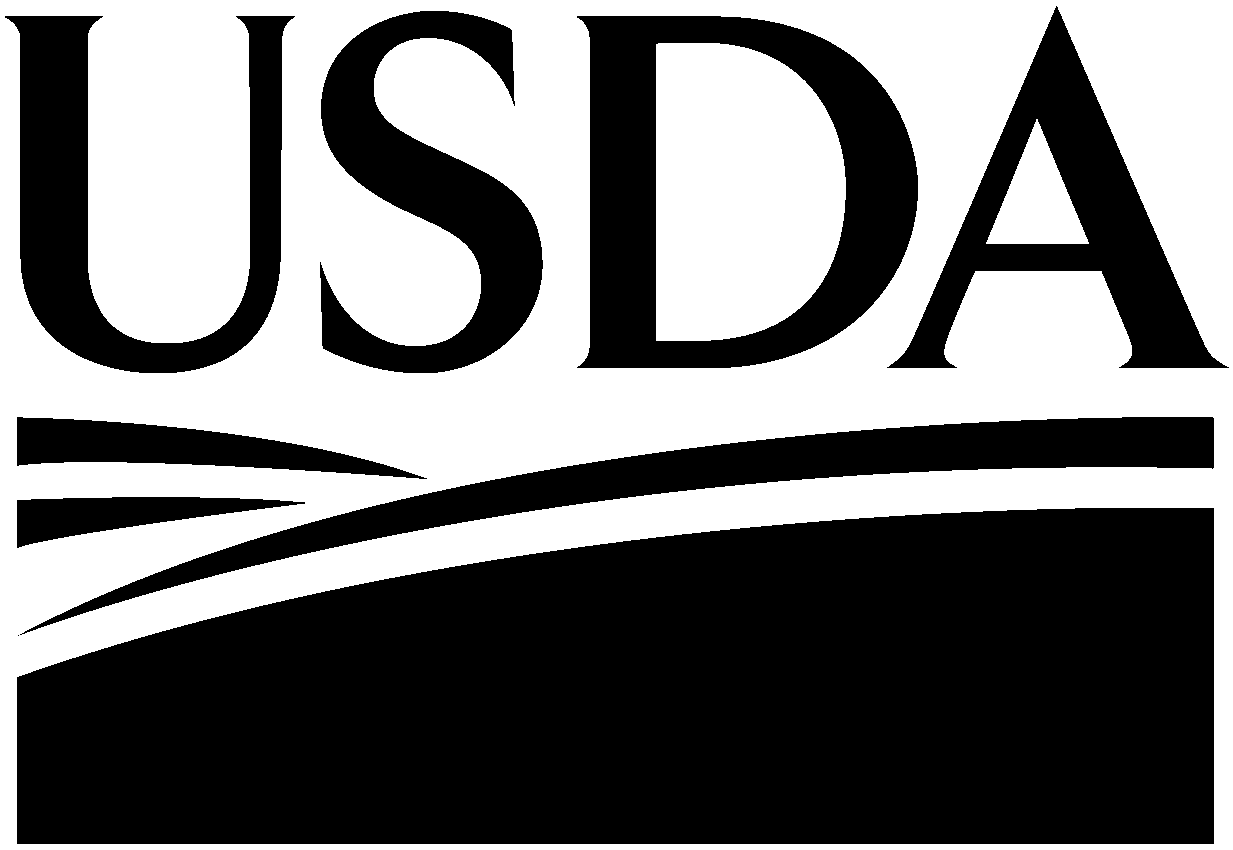 AGRICULTURAL RESOURCE MANAGEMENT SURVEYAGRICULTURAL RESOURCE MANAGEMENT SURVEYAGRICULTURAL RESOURCE MANAGEMENT SURVEYAGRICULTURAL RESOURCE MANAGEMENT SURVEYAGRICULTURAL RESOURCE MANAGEMENT SURVEYAGRICULTURAL RESOURCE MANAGEMENT SURVEYAGRICULTURAL RESOURCE MANAGEMENT SURVEYAGRICULTURAL RESOURCE MANAGEMENT SURVEYAGRICULTURAL RESOURCE MANAGEMENT SURVEYAGRICULTURAL RESOURCE MANAGEMENT SURVEY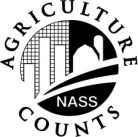  NATIONAL AGRICULTURAL STATISTICS SERVICE NATIONAL AGRICULTURAL STATISTICS SERVICERICE PRODUCTION PRACTICES AND COSTS REPORTRICE PRODUCTION PRACTICES AND COSTS REPORTRICE PRODUCTION PRACTICES AND COSTS REPORTRICE PRODUCTION PRACTICES AND COSTS REPORTRICE PRODUCTION PRACTICES AND COSTS REPORTRICE PRODUCTION PRACTICES AND COSTS REPORTRICE PRODUCTION PRACTICES AND COSTS REPORTRICE PRODUCTION PRACTICES AND COSTS REPORTRICE PRODUCTION PRACTICES AND COSTS REPORTRICE PRODUCTION PRACTICES AND COSTS REPORT NATIONAL AGRICULTURAL STATISTICS SERVICE NATIONAL AGRICULTURAL STATISTICS SERVICEfor 2006for 2006for 2006for 2006for 2006for 2006for 2006for 2006for 2006U.S. Department of Agriculture,Rm 5030, South Building1400 Independence Ave., S.W.Washington, DC 20250-2000Phone: 1-800-727-9540 Fax: 202-690-2090 Email: nass@nass.usda.govU.S. Department of Agriculture,Rm 5030, South Building1400 Independence Ave., S.W.Washington, DC 20250-2000Phone: 1-800-727-9540 Fax: 202-690-2090 Email: nass@nass.usda.govU.S. Department of Agriculture,Rm 5030, South Building1400 Independence Ave., S.W.Washington, DC 20250-2000Phone: 1-800-727-9540 Fax: 202-690-2090 Email: nass@nass.usda.govU.S. Department of Agriculture,Rm 5030, South Building1400 Independence Ave., S.W.Washington, DC 20250-2000Phone: 1-800-727-9540 Fax: 202-690-2090 Email: nass@nass.usda.govU.S. Department of Agriculture,Rm 5030, South Building1400 Independence Ave., S.W.Washington, DC 20250-2000Phone: 1-800-727-9540 Fax: 202-690-2090 Email: nass@nass.usda.govVERSION2VERSION2ID___ ___ ___ ___ ___ ___ ___ ___ ___ID___ ___ ___ ___ ___ ___ ___ ___ ___ID___ ___ ___ ___ ___ ___ ___ ___ ___ID___ ___ ___ ___ ___ ___ ___ ___ ___ID___ ___ ___ ___ ___ ___ ___ ___ ___TRACT01SUBTRACT___ ___SUBTRACT___ ___T-TYPE0TABLE000TABLE000TABLE000LINE00LINE00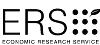 CONTACT RECORDCONTACT RECORDCONTACT RECORDCONTACT RECORDCONTACT RECORDCONTACT RECORDCONTACT RECORDCONTACT RECORDCONTACT RECORDCONTACT RECORDCONTACT RECORDCONTACT RECORDCONTACT RECORDCONTACT RECORDCONTACT RECORDCONTACT RECORDCONTACT RECORDDATEDATETIMETIMETIMENOTESNOTESNOTESNOTESNOTESNOTESNOTESNOTESNOTESNOTESNOTESNOTESINTRODUCTION:  [Introduce yourself, and ask for the operator.  Rephrase in your own words.]We are collecting information on practices and costs to produce rice and need your help to make the information as accurate as possible.  Authority for collection of information on the Rice Production Practices and Costs Report is Title 7, Section 2204 of the U.S. Code.  This information will be used for economic analysis and to compile and publish estimates for your region and the United States.  Response to this survey is confidential and voluntary.We encourage you to refer to your farm records during the interview.INTRODUCTION:  [Introduce yourself, and ask for the operator.  Rephrase in your own words.]We are collecting information on practices and costs to produce rice and need your help to make the information as accurate as possible.  Authority for collection of information on the Rice Production Practices and Costs Report is Title 7, Section 2204 of the U.S. Code.  This information will be used for economic analysis and to compile and publish estimates for your region and the United States.  Response to this survey is confidential and voluntary.We encourage you to refer to your farm records during the interview.INTRODUCTION:  [Introduce yourself, and ask for the operator.  Rephrase in your own words.]We are collecting information on practices and costs to produce rice and need your help to make the information as accurate as possible.  Authority for collection of information on the Rice Production Practices and Costs Report is Title 7, Section 2204 of the U.S. Code.  This information will be used for economic analysis and to compile and publish estimates for your region and the United States.  Response to this survey is confidential and voluntary.We encourage you to refer to your farm records during the interview.INTRODUCTION:  [Introduce yourself, and ask for the operator.  Rephrase in your own words.]We are collecting information on practices and costs to produce rice and need your help to make the information as accurate as possible.  Authority for collection of information on the Rice Production Practices and Costs Report is Title 7, Section 2204 of the U.S. Code.  This information will be used for economic analysis and to compile and publish estimates for your region and the United States.  Response to this survey is confidential and voluntary.We encourage you to refer to your farm records during the interview.H H M M  BEGINNING TIME   		  [MILITARY]0004  BEGINNING TIME   		  [MILITARY]__ __ __ __SCREENING BOX0006[ENUMERATOR NOTE:  If screening box is code 1, 			complete the screening Supplement.If Screening box is not coded, begin with Section A.][ENUMERATOR NOTE:  If screening box is code 1, 			complete the screening Supplement.If Screening box is not coded, begin with Section A.][ENUMERATOR NOTE:  If screening box is code 1, 			complete the screening Supplement.If Screening box is not coded, begin with Section A.] 	[Name, address and partners verified and updated if necessary] 	[Name, address and partners verified and updated if necessary] 	[Name, address and partners verified and updated if necessary] 	[Name, address and partners verified and updated if necessary] 	[Name, address and partners verified and updated if necessary] 	[Name, address and partners verified and updated if necessary] 	[Name, address and partners verified and updated if necessary] 	[Name, address and partners verified and updated if necessary] 	[Name, address and partners verified and updated if necessary]POID	__ __ __ __ __ __ __ __ __POID	__ __ __ __ __ __ __ __ __POID	__ __ __ __ __ __ __ __ __POID	__ __ __ __ __ __ __ __ __POID	__ __ __ __ __ __ __ __ __POID	__ __ __ __ __ __ __ __ __POID	__ __ __ __ __ __ __ __ __POID	__ __ __ __ __ __ __ __ __POID	__ __ __ __ __ __ __ __ __PARTNER NAMEPARTNER NAMEPARTNER NAMEPARTNER NAMEPARTNER NAMEPARTNER NAMEPARTNER NAMEPARTNER NAMEPARTNER NAMEADDRESSADDRESSADDRESSADDRESSADDRESSADDRESSADDRESSADDRESSADDRESSCITYSTATEZIPPHONE NUMBERPHONE NUMBERCITYSTATEZIPPHONE NUMBERPOID	__ __ __ __ __ __ __ __ __POID	__ __ __ __ __ __ __ __ __POID	__ __ __ __ __ __ __ __ __POID	__ __ __ __ __ __ __ __ __POID	__ __ __ __ __ __ __ __ __POID	__ __ __ __ __ __ __ __ __POID	__ __ __ __ __ __ __ __ __POID	__ __ __ __ __ __ __ __ __POID	__ __ __ __ __ __ __ __ __PARTNER NAMEPARTNER NAMEPARTNER NAMEPARTNER NAMEPARTNER NAMEPARTNER NAMEPARTNER NAMEPARTNER NAMEPARTNER NAMEADDRESSADDRESSADDRESSADDRESSADDRESSADDRESSADDRESSADDRESSADDRESSCITYSTATEZIPPHONE NUMBERPHONE NUMBERCITYSTATEZIPPHONE NUMBERARICE FIELD SELECTIONA1.	How many acres of rice did this operation plant for the 2006 crop year?1.	How many acres of rice did this operation plant for the 2006 crop year?1.	How many acres of rice did this operation plant for the 2006 crop year?1.	How many acres of rice did this operation plant for the 2006 crop year?1.	How many acres of rice did this operation plant for the 2006 crop year?1.	How many acres of rice did this operation plant for the 2006 crop year?1.	How many acres of rice did this operation plant for the 2006 crop year?1.	How many acres of rice did this operation plant for the 2006 crop year?1.	How many acres of rice did this operation plant for the 2006 crop year?TOTAL PLANTED ACRES	►   [If no acres planted, review Screening Survey Information Form.	Make notes, then go to item 4 on back page.. . . . . . . . . . . . . . . . . . . . . . . . . . . . . . . . . . . . . . . . . . . . . . . . . . . . 	►   [If no acres planted, review Screening Survey Information Form.	Make notes, then go to item 4 on back page.. . . . . . . . . . . . . . . . . . . . . . . . . . . . . . . . . . . . . . . . . . . . . . . . . . . . 	►   [If no acres planted, review Screening Survey Information Form.	Make notes, then go to item 4 on back page.. . . . . . . . . . . . . . . . . . . . . . . . . . . . . . . . . . . . . . . . . . . . . . . . . . . . 	►   [If no acres planted, review Screening Survey Information Form.	Make notes, then go to item 4 on back page.. . . . . . . . . . . . . . . . . . . . . . . . . . . . . . . . . . . . . . . . . . . . . . . . . . . . 	►   [If no acres planted, review Screening Survey Information Form.	Make notes, then go to item 4 on back page.. . . . . . . . . . . . . . . . . . . . . . . . . . . . . . . . . . . . . . . . . . . . . . . . . . . . 	►   [If no acres planted, review Screening Survey Information Form.	Make notes, then go to item 4 on back page.. . . . . . . . . . . . . . . . . . . . . . . . . . . . . . . . . . . . . . . . . . . . . . . . . . . . 	►   [If no acres planted, review Screening Survey Information Form.	Make notes, then go to item 4 on back page.. . . . . . . . . . . . . . . . . . . . . . . . . . . . . . . . . . . . . . . . . . . . . . . . . . . . 	►   [If no acres planted, review Screening Survey Information Form.	Make notes, then go to item 4 on back page.. . . . . . . . . . . . . . . . . . . . . . . . . . . . . . . . . . . . . . . . . . . . . . . . . . . . 	►   [If no acres planted, review Screening Survey Information Form.	Make notes, then go to item 4 on back page.. . . . . . . . . . . . . . . . . . . . . . . . . . . . . . . . . . . . . . . . . . . . . . . . . . . . 0050.___a.	Of the total (item 1) acres, how many were planted with the intention of harvesting--a.	Of the total (item 1) acres, how many were planted with the intention of harvesting--a.	Of the total (item 1) acres, how many were planted with the intention of harvesting--a.	Of the total (item 1) acres, how many were planted with the intention of harvesting--a.	Of the total (item 1) acres, how many were planted with the intention of harvesting--a.	Of the total (item 1) acres, how many were planted with the intention of harvesting--a.	Of the total (item 1) acres, how many were planted with the intention of harvesting--a.	Of the total (item 1) acres, how many were planted with the intention of harvesting--a.	Of the total (item 1) acres, how many were planted with the intention of harvesting--TOTAL ACRESTOTAL ACRESNUMBER OF FIELDS(i)	Long grain?. . . . . . . . . . . . . . . . . . . . . . . . . . . . . . . . . . . . . . (i)	Long grain?. . . . . . . . . . . . . . . . . . . . . . . . . . . . . . . . . . . . . . (i)	Long grain?. . . . . . . . . . . . . . . . . . . . . . . . . . . . . . . . . . . . . . (i)	Long grain?. . . . . . . . . . . . . . . . . . . . . . . . . . . . . . . . . . . . . . 0051.___+++0056(ii)	Medium grain?. . . . . . . . . . . . . . . . . . . . . . . . . . . . . . . . . . . . (ii)	Medium grain?. . . . . . . . . . . . . . . . . . . . . . . . . . . . . . . . . . . . (ii)	Medium grain?. . . . . . . . . . . . . . . . . . . . . . . . . . . . . . . . . . . . (ii)	Medium grain?. . . . . . . . . . . . . . . . . . . . . . . . . . . . . . . . . . . . 0052.___+++0057(iii)	Short grain?. . . . . . . . . . . . . . . . . . . . . . . . . . . . . . . . . . . . . . (iii)	Short grain?. . . . . . . . . . . . . . . . . . . . . . . . . . . . . . . . . . . . . . (iii)	Short grain?. . . . . . . . . . . . . . . . . . . . . . . . . . . . . . . . . . . . . . (iii)	Short grain?. . . . . . . . . . . . . . . . . . . . . . . . . . . . . . . . . . . . . . 0053.___+++0058b.	Of the total (item 1) acres, how many were planted with NO intention of harvesting--b.	Of the total (item 1) acres, how many were planted with NO intention of harvesting--b.	Of the total (item 1) acres, how many were planted with NO intention of harvesting--b.	Of the total (item 1) acres, how many were planted with NO intention of harvesting--b.	Of the total (item 1) acres, how many were planted with NO intention of harvesting--b.	Of the total (item 1) acres, how many were planted with NO intention of harvesting--b.	Of the total (item 1) acres, how many were planted with NO intention of harvesting--b.	Of the total (item 1) acres, how many were planted with NO intention of harvesting--b.	Of the total (item 1) acres, how many were planted with NO intention of harvesting--b.	Of the total (item 1) acres, how many were planted with NO intention of harvesting--TOTAL ACRESTOTAL ACRESNUMBER OF FIELDS(i)	Other? (Specify:______________________________)(i)	Other? (Specify:______________________________). . . . . . . . . . . . . . . . . . 0059.___+++0060[Item 1a + 1b  Must Equal Item 1][Item 1a + 1b  Must Equal Item 1][Item 1a + 1b  Must Equal Item 1][Item 1a + 1b  Must Equal Item 1]2.	I will follow a simple procedure to make a random selection from the rice fields 	planted for the 2006 crop.2.	I will follow a simple procedure to make a random selection from the rice fields 	planted for the 2006 crop.2.	I will follow a simple procedure to make a random selection from the rice fields 	planted for the 2006 crop.2.	I will follow a simple procedure to make a random selection from the rice fields 	planted for the 2006 crop.2.	I will follow a simple procedure to make a random selection from the rice fields 	planted for the 2006 crop.2.	I will follow a simple procedure to make a random selection from the rice fields 	planted for the 2006 crop.2.	I will follow a simple procedure to make a random selection from the rice fields 	planted for the 2006 crop.2.	I will follow a simple procedure to make a random selection from the rice fields 	planted for the 2006 crop.2.	I will follow a simple procedure to make a random selection from the rice fields 	planted for the 2006 crop.2.	I will follow a simple procedure to make a random selection from the rice fields 	planted for the 2006 crop.TOTAL NUMBER OF FIELDS PLANTEDThen the TOTAL number of rice fields planted on this operation is [items 1a + 1b] ---. . . . . . . . . Then the TOTAL number of rice fields planted on this operation is [items 1a + 1b] ---. . . . . . . . . Then the TOTAL number of rice fields planted on this operation is [items 1a + 1b] ---. . . . . . . . . Then the TOTAL number of rice fields planted on this operation is [items 1a + 1b] ---. . . . . . . . . Then the TOTAL number of rice fields planted on this operation is [items 1a + 1b] ---. . . . . . . . . Then the TOTAL number of rice fields planted on this operation is [items 1a + 1b] ---. . . . . . . . . Then the TOTAL number of rice fields planted on this operation is [items 1a + 1b] ---. . . . . . . . . Then the TOTAL number of rice fields planted on this operation is [items 1a + 1b] ---. . . . . . . . . =0020[If only 1 field, enter 1 and go to item 4.]3.	Please list these fields according to identifying name/number or describe each field.	Then I will tell you which field has been selected.3.	Please list these fields according to identifying name/number or describe each field.	Then I will tell you which field has been selected.3.	Please list these fields according to identifying name/number or describe each field.	Then I will tell you which field has been selected.3.	Please list these fields according to identifying name/number or describe each field.	Then I will tell you which field has been selected.3.	Please list these fields according to identifying name/number or describe each field.	Then I will tell you which field has been selected.3.	Please list these fields according to identifying name/number or describe each field.	Then I will tell you which field has been selected.3.	Please list these fields according to identifying name/number or describe each field.	Then I will tell you which field has been selected.3.	Please list these fields according to identifying name/number or describe each field.	Then I will tell you which field has been selected.3.	Please list these fields according to identifying name/number or describe each field.	Then I will tell you which field has been selected.3.	Please list these fields according to identifying name/number or describe each field.	Then I will tell you which field has been selected.	►   [If there are more than 18 fields make sure item 2 is TOTAL fields planted,			and list only the 18 fields closest to the operator’s permanent residence.	►   If respondent is unable to identify or describe the fields, use the Field Selection Grid Supplement.]	►   [If there are more than 18 fields make sure item 2 is TOTAL fields planted,			and list only the 18 fields closest to the operator’s permanent residence.	►   If respondent is unable to identify or describe the fields, use the Field Selection Grid Supplement.]	►   [If there are more than 18 fields make sure item 2 is TOTAL fields planted,			and list only the 18 fields closest to the operator’s permanent residence.	►   If respondent is unable to identify or describe the fields, use the Field Selection Grid Supplement.]	►   [If there are more than 18 fields make sure item 2 is TOTAL fields planted,			and list only the 18 fields closest to the operator’s permanent residence.	►   If respondent is unable to identify or describe the fields, use the Field Selection Grid Supplement.]	►   [If there are more than 18 fields make sure item 2 is TOTAL fields planted,			and list only the 18 fields closest to the operator’s permanent residence.	►   If respondent is unable to identify or describe the fields, use the Field Selection Grid Supplement.]	►   [If there are more than 18 fields make sure item 2 is TOTAL fields planted,			and list only the 18 fields closest to the operator’s permanent residence.	►   If respondent is unable to identify or describe the fields, use the Field Selection Grid Supplement.]	►   [If there are more than 18 fields make sure item 2 is TOTAL fields planted,			and list only the 18 fields closest to the operator’s permanent residence.	►   If respondent is unable to identify or describe the fields, use the Field Selection Grid Supplement.]	►   [If there are more than 18 fields make sure item 2 is TOTAL fields planted,			and list only the 18 fields closest to the operator’s permanent residence.	►   If respondent is unable to identify or describe the fields, use the Field Selection Grid Supplement.]	►   [If there are more than 18 fields make sure item 2 is TOTAL fields planted,			and list only the 18 fields closest to the operator’s permanent residence.	►   If respondent is unable to identify or describe the fields, use the Field Selection Grid Supplement.]	►   [If there are more than 18 fields make sure item 2 is TOTAL fields planted,			and list only the 18 fields closest to the operator’s permanent residence.	►   If respondent is unable to identify or describe the fields, use the Field Selection Grid Supplement.]FIELD NAME, NUMBER OR DESCRIPTIONFIELD NAME, NUMBER OR DESCRIPTION110211312413514615716817918APPLY “RANDOM NUMBER’ LABEL HERE4.	[ENUMERATOR ACTION:]4.	[ENUMERATOR ACTION:]SELECTED FIELDNUMBER		Circle the pair of numbers on the above label associated with the last numbered field in item 3.		Select the field according to the number you circled on the label, and record the selected number.		If only 1 field, enter 1]. . . . . . . . . . . . . . . . . . . . . . . . . . . . . . . . . . . . . . . . . . . . . . . . . . . . . . . . . . . . . . . . . . . 		Circle the pair of numbers on the above label associated with the last numbered field in item 3.		Select the field according to the number you circled on the label, and record the selected number.		If only 1 field, enter 1]. . . . . . . . . . . . . . . . . . . . . . . . . . . . . . . . . . . . . . . . . . . . . . . . . . . . . . . . . . . . . . . . . . . 00215.	The field selected is ______________ (field name/number/description.)	During this interview, the rice questions will be about this selected rice field.		[Be sure the operator can identify the selected field.]5.	The field selected is ______________ (field name/number/description.)	During this interview, the rice questions will be about this selected rice field.		[Be sure the operator can identify the selected field.]5.	The field selected is ______________ (field name/number/description.)	During this interview, the rice questions will be about this selected rice field.		[Be sure the operator can identify the selected field.]BFIELD CHARACTERISTICS---SELECTED FIELDBACRESACRES1.	How many acres of rice did this operation plant in this field for the 2006 crop?. . . . . . . . . . . . . . . 1.	How many acres of rice did this operation plant in this field for the 2006 crop?. . . . . . . . . . . . . . . 1.	How many acres of rice did this operation plant in this field for the 2006 crop?. . . . . . . . . . . . . . . 1.	How many acres of rice did this operation plant in this field for the 2006 crop?. . . . . . . . . . . . . . . 1.	How many acres of rice did this operation plant in this field for the 2006 crop?. . . . . . . . . . . . . . . 1.	How many acres of rice did this operation plant in this field for the 2006 crop?. . . . . . . . . . . . . . . 1.	How many acres of rice did this operation plant in this field for the 2006 crop?. . . . . . . . . . . . . . . 1301.___CODECODEa.	Are the acres in this field CERTIFIED ORGANIC?. . . . . . . . . . . . . . . . . . . . . . . . . . . . . . . . . a.	Are the acres in this field CERTIFIED ORGANIC?. . . . . . . . . . . . . . . . . . . . . . . . . . . . . . . . . a.	Are the acres in this field CERTIFIED ORGANIC?. . . . . . . . . . . . . . . . . . . . . . . . . . . . . . . . . a.	Are the acres in this field CERTIFIED ORGANIC?. . . . . . . . . . . . . . . . . . . . . . . . . . . . . . . . . YES = 1YES = 1YES = 113111311CODECODE2.	Are the acres in this field --owned by this operation?rented for CASH with the payment being a fixed cash amount?rented for CASH with the payment being a flexible cash amount?rented for a SHARE of the crop?rented for some combination of CASH and SHARE of the crop?used RENT FREE?owned by this operation?rented for CASH with the payment being a fixed cash amount?rented for CASH with the payment being a flexible cash amount?rented for a SHARE of the crop?rented for some combination of CASH and SHARE of the crop?used RENT FREE?owned by this operation?rented for CASH with the payment being a fixed cash amount?rented for CASH with the payment being a flexible cash amount?rented for a SHARE of the crop?rented for some combination of CASH and SHARE of the crop?used RENT FREE?owned by this operation?rented for CASH with the payment being a fixed cash amount?rented for CASH with the payment being a flexible cash amount?rented for a SHARE of the crop?rented for some combination of CASH and SHARE of the crop?used RENT FREE?owned by this operation?rented for CASH with the payment being a fixed cash amount?rented for CASH with the payment being a flexible cash amount?rented for a SHARE of the crop?rented for some combination of CASH and SHARE of the crop?used RENT FREE?13021302owned by this operation?rented for CASH with the payment being a fixed cash amount?rented for CASH with the payment being a flexible cash amount?rented for a SHARE of the crop?rented for some combination of CASH and SHARE of the crop?used RENT FREE?owned by this operation?rented for CASH with the payment being a fixed cash amount?rented for CASH with the payment being a flexible cash amount?rented for a SHARE of the crop?rented for some combination of CASH and SHARE of the crop?used RENT FREE?owned by this operation?rented for CASH with the payment being a fixed cash amount?rented for CASH with the payment being a flexible cash amount?rented for a SHARE of the crop?rented for some combination of CASH and SHARE of the crop?used RENT FREE?owned by this operation?rented for CASH with the payment being a fixed cash amount?rented for CASH with the payment being a flexible cash amount?rented for a SHARE of the crop?rented for some combination of CASH and SHARE of the crop?used RENT FREE?owned by this operation?rented for CASH with the payment being a fixed cash amount?rented for CASH with the payment being a flexible cash amount?rented for a SHARE of the crop?rented for some combination of CASH and SHARE of the crop?used RENT FREE?DOLLARS & CENTS PER ACREDOLLARS & CENTS PER ACRE3.	[If field is CASH RENTED (item 2 = 2, 3 or 5), ask--, else go to item 4.]	What was the cash rent paid per acre for this 2006 rice field?. . . . . . . . . . . . . . . . . . . . . . . . . . . . . . 3.	[If field is CASH RENTED (item 2 = 2, 3 or 5), ask--, else go to item 4.]	What was the cash rent paid per acre for this 2006 rice field?. . . . . . . . . . . . . . . . . . . . . . . . . . . . . . 3.	[If field is CASH RENTED (item 2 = 2, 3 or 5), ask--, else go to item 4.]	What was the cash rent paid per acre for this 2006 rice field?. . . . . . . . . . . . . . . . . . . . . . . . . . . . . . 3.	[If field is CASH RENTED (item 2 = 2, 3 or 5), ask--, else go to item 4.]	What was the cash rent paid per acre for this 2006 rice field?. . . . . . . . . . . . . . . . . . . . . . . . . . . . . . 3.	[If field is CASH RENTED (item 2 = 2, 3 or 5), ask--, else go to item 4.]	What was the cash rent paid per acre for this 2006 rice field?. . . . . . . . . . . . . . . . . . . . . . . . . . . . . . 3.	[If field is CASH RENTED (item 2 = 2, 3 or 5), ask--, else go to item 4.]	What was the cash rent paid per acre for this 2006 rice field?. . . . . . . . . . . . . . . . . . . . . . . . . . . . . . 3.	[If field is CASH RENTED (item 2 = 2, 3 or 5), ask--, else go to item 4.]	What was the cash rent paid per acre for this 2006 rice field?. . . . . . . . . . . . . . . . . . . . . . . . . . . . . . 1303.__ __1303.__ __		[If item 2 = 2, ask items 3a, 3b, and 3c---else go to item 4.]		[If item 2 = 2, ask items 3a, 3b, and 3c---else go to item 4.]		[If item 2 = 2, ask items 3a, 3b, and 3c---else go to item 4.]		[If item 2 = 2, ask items 3a, 3b, and 3c---else go to item 4.]		[If item 2 = 2, ask items 3a, 3b, and 3c---else go to item 4.]		[If item 2 = 2, ask items 3a, 3b, and 3c---else go to item 4.]		[If item 2 = 2, ask items 3a, 3b, and 3c---else go to item 4.]a.	How many total crop acres were cash rented from the landlord/owner of this
rice field (i.e., the number of acres in the FSA farm that includes this rice field)?. . . . . . . . . . . . . . . . . . . . . . . . . . a.	How many total crop acres were cash rented from the landlord/owner of this
rice field (i.e., the number of acres in the FSA farm that includes this rice field)?. . . . . . . . . . . . . . . . . . . . . . . . . . a.	How many total crop acres were cash rented from the landlord/owner of this
rice field (i.e., the number of acres in the FSA farm that includes this rice field)?. . . . . . . . . . . . . . . . . . . . . . . . . . a.	How many total crop acres were cash rented from the landlord/owner of this
rice field (i.e., the number of acres in the FSA farm that includes this rice field)?. . . . . . . . . . . . . . . . . . . . . . . . . . a.	How many total crop acres were cash rented from the landlord/owner of this
rice field (i.e., the number of acres in the FSA farm that includes this rice field)?. . . . . . . . . . . . . . . . . . . . . . . . . . a.	How many total crop acres were cash rented from the landlord/owner of this
rice field (i.e., the number of acres in the FSA farm that includes this rice field)?. . . . . . . . . . . . . . . . . . . . . . . . . . a.	How many total crop acres were cash rented from the landlord/owner of this
rice field (i.e., the number of acres in the FSA farm that includes this rice field)?. . . . . . . . . . . . . . . . . . . . . . . . . . ACRESACRESa.	How many total crop acres were cash rented from the landlord/owner of this
rice field (i.e., the number of acres in the FSA farm that includes this rice field)?. . . . . . . . . . . . . . . . . . . . . . . . . . a.	How many total crop acres were cash rented from the landlord/owner of this
rice field (i.e., the number of acres in the FSA farm that includes this rice field)?. . . . . . . . . . . . . . . . . . . . . . . . . . a.	How many total crop acres were cash rented from the landlord/owner of this
rice field (i.e., the number of acres in the FSA farm that includes this rice field)?. . . . . . . . . . . . . . . . . . . . . . . . . . a.	How many total crop acres were cash rented from the landlord/owner of this
rice field (i.e., the number of acres in the FSA farm that includes this rice field)?. . . . . . . . . . . . . . . . . . . . . . . . . . a.	How many total crop acres were cash rented from the landlord/owner of this
rice field (i.e., the number of acres in the FSA farm that includes this rice field)?. . . . . . . . . . . . . . . . . . . . . . . . . . a.	How many total crop acres were cash rented from the landlord/owner of this
rice field (i.e., the number of acres in the FSA farm that includes this rice field)?. . . . . . . . . . . . . . . . . . . . . . . . . . a.	How many total crop acres were cash rented from the landlord/owner of this
rice field (i.e., the number of acres in the FSA farm that includes this rice field)?. . . . . . . . . . . . . . . . . . . . . . . . . . 1309.___TOTAL DOLLARSTOTAL DOLLARSb.	What was the total amount of the Direct Payment under the 2006 Farm Commodity
Program you received (or will receive) for all the crop acres you cash rented from the
landlord/owner of this rice field (i.e., total Direct Payment for the FSA farm that includes this rice field)?. . . . . . . b.	What was the total amount of the Direct Payment under the 2006 Farm Commodity
Program you received (or will receive) for all the crop acres you cash rented from the
landlord/owner of this rice field (i.e., total Direct Payment for the FSA farm that includes this rice field)?. . . . . . . b.	What was the total amount of the Direct Payment under the 2006 Farm Commodity
Program you received (or will receive) for all the crop acres you cash rented from the
landlord/owner of this rice field (i.e., total Direct Payment for the FSA farm that includes this rice field)?. . . . . . . b.	What was the total amount of the Direct Payment under the 2006 Farm Commodity
Program you received (or will receive) for all the crop acres you cash rented from the
landlord/owner of this rice field (i.e., total Direct Payment for the FSA farm that includes this rice field)?. . . . . . . b.	What was the total amount of the Direct Payment under the 2006 Farm Commodity
Program you received (or will receive) for all the crop acres you cash rented from the
landlord/owner of this rice field (i.e., total Direct Payment for the FSA farm that includes this rice field)?. . . . . . . b.	What was the total amount of the Direct Payment under the 2006 Farm Commodity
Program you received (or will receive) for all the crop acres you cash rented from the
landlord/owner of this rice field (i.e., total Direct Payment for the FSA farm that includes this rice field)?. . . . . . . b.	What was the total amount of the Direct Payment under the 2006 Farm Commodity
Program you received (or will receive) for all the crop acres you cash rented from the
landlord/owner of this rice field (i.e., total Direct Payment for the FSA farm that includes this rice field)?. . . . . . . 13101310CODECODEc.	When you signed the cash lease for this rice field, did you expect a 
Counter-cyclical Payment would be declared in 2006?. . . . . . . . . . . . . . . . . . . . . . . . . . . . . . c.	When you signed the cash lease for this rice field, did you expect a 
Counter-cyclical Payment would be declared in 2006?. . . . . . . . . . . . . . . . . . . . . . . . . . . . . . c.	When you signed the cash lease for this rice field, did you expect a 
Counter-cyclical Payment would be declared in 2006?. . . . . . . . . . . . . . . . . . . . . . . . . . . . . . c.	When you signed the cash lease for this rice field, did you expect a 
Counter-cyclical Payment would be declared in 2006?. . . . . . . . . . . . . . . . . . . . . . . . . . . . . . YES = 1YES = 1YES = 113121312PERCENTPERCENT4.	[If field is SHARE RENTED (item 2 = 4 or 5), ask--]	What was the landlord’s share of the crop from this field?. . . . . . . . . . . . . . . . . . . . . . . . . . . . . . . . 4.	[If field is SHARE RENTED (item 2 = 4 or 5), ask--]	What was the landlord’s share of the crop from this field?. . . . . . . . . . . . . . . . . . . . . . . . . . . . . . . . 4.	[If field is SHARE RENTED (item 2 = 4 or 5), ask--]	What was the landlord’s share of the crop from this field?. . . . . . . . . . . . . . . . . . . . . . . . . . . . . . . . 4.	[If field is SHARE RENTED (item 2 = 4 or 5), ask--]	What was the landlord’s share of the crop from this field?. . . . . . . . . . . . . . . . . . . . . . . . . . . . . . . . 4.	[If field is SHARE RENTED (item 2 = 4 or 5), ask--]	What was the landlord’s share of the crop from this field?. . . . . . . . . . . . . . . . . . . . . . . . . . . . . . . . 4.	[If field is SHARE RENTED (item 2 = 4 or 5), ask--]	What was the landlord’s share of the crop from this field?. . . . . . . . . . . . . . . . . . . . . . . . . . . . . . . . 4.	[If field is SHARE RENTED (item 2 = 4 or 5), ask--]	What was the landlord’s share of the crop from this field?. . . . . . . . . . . . . . . . . . . . . . . . . . . . . . . . 13041304DOLLARS & CENTSPER ACREDOLLARS & CENTSPER ACREDOLLARS & CENTSPER ACREORORTOTAL DOLLARSTOTAL DOLLARS5.	[If field is RENTED (item 2 = 2, 3, 4,or 5), ask--]	What was the total cost for all inputs provided by any landlord 
and contractor for the 2006 crop?. . . . . . . . . . . . . . . . . . . . . . . . . . . . . . . . . . . 		(Include the costs for all inputs, such as seed, fertilizer, chemicals, technical services,
	custom operations, and irrigation.  Exclude real estate tax expenses, drying, and 
	lime costs paid by the landowner.)5.	[If field is RENTED (item 2 = 2, 3, 4,or 5), ask--]	What was the total cost for all inputs provided by any landlord 
and contractor for the 2006 crop?. . . . . . . . . . . . . . . . . . . . . . . . . . . . . . . . . . . 		(Include the costs for all inputs, such as seed, fertilizer, chemicals, technical services,
	custom operations, and irrigation.  Exclude real estate tax expenses, drying, and 
	lime costs paid by the landowner.)1305.___ ___.___ ___130613065.	[If field is RENTED (item 2 = 2, 3, 4,or 5), ask--]	What was the total cost for all inputs provided by any landlord 
and contractor for the 2006 crop?. . . . . . . . . . . . . . . . . . . . . . . . . . . . . . . . . . . 		(Include the costs for all inputs, such as seed, fertilizer, chemicals, technical services,
	custom operations, and irrigation.  Exclude real estate tax expenses, drying, and 
	lime costs paid by the landowner.)5.	[If field is RENTED (item 2 = 2, 3, 4,or 5), ask--]	What was the total cost for all inputs provided by any landlord 
and contractor for the 2006 crop?. . . . . . . . . . . . . . . . . . . . . . . . . . . . . . . . . . . 		(Include the costs for all inputs, such as seed, fertilizer, chemicals, technical services,
	custom operations, and irrigation.  Exclude real estate tax expenses, drying, and 
	lime costs paid by the landowner.)YEARYEAR6.	What year did you (the operator listed on the label) start operating this field?. . . . . . . . . . . . . . . . . . . . 6.	What year did you (the operator listed on the label) start operating this field?. . . . . . . . . . . . . . . . . . . . 6.	What year did you (the operator listed on the label) start operating this field?. . . . . . . . . . . . . . . . . . . . 6.	What year did you (the operator listed on the label) start operating this field?. . . . . . . . . . . . . . . . . . . . 6.	What year did you (the operator listed on the label) start operating this field?. . . . . . . . . . . . . . . . . . . . 6.	What year did you (the operator listed on the label) start operating this field?. . . . . . . . . . . . . . . . . . . . 6.	What year did you (the operator listed on the label) start operating this field?. . . . . . . . . . . . . . . . . . . . 1307___ ___ ___ ___1307___ ___ ___ ___MM  DD  YYMM  DD  YY7.	On what date was this field planted?. . . . . . . . . . . . . . . . . . . . . . . . . . . . . . . . . . . . . . . . . . . . . . . . . . 7.	On what date was this field planted?. . . . . . . . . . . . . . . . . . . . . . . . . . . . . . . . . . . . . . . . . . . . . . . . . . 7.	On what date was this field planted?. . . . . . . . . . . . . . . . . . . . . . . . . . . . . . . . . . . . . . . . . . . . . . . . . . 7.	On what date was this field planted?. . . . . . . . . . . . . . . . . . . . . . . . . . . . . . . . . . . . . . . . . . . . . . . . . . 7.	On what date was this field planted?. . . . . . . . . . . . . . . . . . . . . . . . . . . . . . . . . . . . . . . . . . . . . . . . . . 7.	On what date was this field planted?. . . . . . . . . . . . . . . . . . . . . . . . . . . . . . . . . . . . . . . . . . . . . . . . . . 7.	On what date was this field planted?. . . . . . . . . . . . . . . . . . . . . . . . . . . . . . . . . . . . . . . . . . . . . . . . . . 1308__ __  __ __  __ __1308__ __  __ __  __ __CODE8.	What type of rice was planted in this field?. . . . . . . . . . . . . . . . . . . .  1	Long 2	Medium 3	Short. . . . . . . . . . . . . . 1324UNITSUNITSUNIT CODESfor Seeding Rate 1=Pounds/Acre 2=CWT/Acre 4=Bushels/Acre 25=Seeds/AcreUNIT CODESfor Seeding Rate 1=Pounds/Acre 2=CWT/Acre 4=Bushels/Acre 25=Seeds/Acre9.	What was the seeding rate per acre the first time 
this field was planted?. . . . . . . . . . . . . . . . . . . . . . . . . . . . . . . . . . . . . . . . . . . 1313.___13141314a.	What method of seeding did you use on this field?. . . . . . . . . Water seeded (airplane)Drilled (dry)Airplane (dry)Other, Broadcast (dry). . . . . . . CODEa.	What method of seeding did you use on this field?. . . . . . . . . Water seeded (airplane)Drilled (dry)Airplane (dry)Other, Broadcast (dry). . . . . . . 1315CODECODECODECODE11.	Was the the rice seed planted in this field--. . . . . . . . .  1  Purchased? 2  Homegrown or traded? 3  Both?. . . . . . . . . . . . . . . . . . 1316131613161316[If item 11 = 2 or 3, ask--][If item 11 = 2 or 3, ask--][If item 11 = 2 or 3, ask--]DOLLARS & CENTSPER POUNDDOLLARS & CENTSPER POUNDDOLLARS & CENTSPER POUNDDOLLARS & CENTSPER POUNDa.	What was the cost per pound for cleaning and treating this seed?. . . . . . . . . . . . . . . . . . . . . . . . . . a.	What was the cost per pound for cleaning and treating this seed?. . . . . . . . . . . . . . . . . . . . . . . . . . a.	What was the cost per pound for cleaning and treating this seed?. . . . . . . . . . . . . . . . . . . . . . . . . . 13211321.___ ___.___ ___[If item 11 = 3, ask--][If item 11 = 3, ask--][If item 11 = 3, ask--][If item 11 = 3, ask--]PERCENTPERCENTPERCENTb.	How much of the rice seed planted in this field was grown (or received in trade) by 
this operation?. . . . . . . . . . . . . . . . . . . . . . . . . . . . . . . . . . . . . . . . . . . . . . . . . . . . . . . . . . . . . . . . . . . b.	How much of the rice seed planted in this field was grown (or received in trade) by 
this operation?. . . . . . . . . . . . . . . . . . . . . . . . . . . . . . . . . . . . . . . . . . . . . . . . . . . . . . . . . . . . . . . . . . . b.	How much of the rice seed planted in this field was grown (or received in trade) by 
this operation?. . . . . . . . . . . . . . . . . . . . . . . . . . . . . . . . . . . . . . . . . . . . . . . . . . . . . . . . . . . . . . . . . . . b.	How much of the rice seed planted in this field was grown (or received in trade) by 
this operation?. . . . . . . . . . . . . . . . . . . . . . . . . . . . . . . . . . . . . . . . . . . . . . . . . . . . . . . . . . . . . . . . . . . 131713171317ACRESACRESACRES12.	How many acres in this field had to be replanted to rice?		(Number of acres times the number of times replanted.). . . . . . . . . . . . . . . . . . . . . . . . . . . . . . . . . . . . . . . . . . . . . . . . . . . . 12.	How many acres in this field had to be replanted to rice?		(Number of acres times the number of times replanted.). . . . . . . . . . . . . . . . . . . . . . . . . . . . . . . . . . . . . . . . . . . . . . . . . . . . 12.	How many acres in this field had to be replanted to rice?		(Number of acres times the number of times replanted.). . . . . . . . . . . . . . . . . . . . . . . . . . . . . . . . . . . . . . . . . . . . . . . . . . . . 12.	How many acres in this field had to be replanted to rice?		(Number of acres times the number of times replanted.). . . . . . . . . . . . . . . . . . . . . . . . . . . . . . . . . . . . . . . . . . . . . . . . . . . . 13181318.___UNIT CODES[If any seed purchased (item 11 = 1 or 3) ask,--- else go to item 20.]DOLLARS & CENTSPER UNITDOLLARS & CENTSPER UNIT  1 = POUNDS  2 = CWT  3 = TONS  4 = BUSHEL22 = ACRE23 = 50 LB BAGS13.	What was the total cost per unit (including both your and the landlord’s and 	contractor’s share) of purchased seed for this field? 
(Include cost of seed treatment and any technology fee). . . . . . . . . . . . . . . . . . . . . . . . . . . . . . . . . . . . 1319.___ ___1320CODE20.	Was a hybrid rice seed planted in this field?. . . . . . . . . . . . . . . . . . . . . . . . . . . . . . . . . . . . . 20.	Was a hybrid rice seed planted in this field?. . . . . . . . . . . . . . . . . . . . . . . . . . . . . . . . . . . . . 20.	Was a hybrid rice seed planted in this field?. . . . . . . . . . . . . . . . . . . . . . . . . . . . . . . . . . . . . YES = 1132621.	Was a herbicide resistant rice seed (such as Clearfield) planted in this field?. . . . . . . . . . . . 21.	Was a herbicide resistant rice seed (such as Clearfield) planted in this field?. . . . . . . . . . . . 21.	Was a herbicide resistant rice seed (such as Clearfield) planted in this field?. . . . . . . . . . . . YES = 11327CODES22.	If a genetically modified herbicide-resistant (such as glufosinate-tolerant) 
	rice seed becomes available, how likely would you be to plant it in this 
	field under 	the following conditions? 
	[Assume total cost of seed includes technology fee.]1 = Very likely to plant2 = Somewhat likely to plant3 = Uncertain4 = Somewhat unlikely to plant5 = Very unlikely to planta.	seed cost does not increase. . . . . . . . . . . . . . . . . . . . . . . . . . . . . . . . . . . . . . . . . . . . . . . 1401b.	10 percent seed cost increase. . . . . . . . . . . . . . . . . . . . . . . . . . . . . . . . . . . . . . . . . . . . . . 1402c.	20 percent seed cost increase. . . . . . . . . . . . . . . . . . . . . . . . . . . . . . . . . . . . . . . . . . . . . . 1403d.	30 percent seed cost increase. . . . . . . . . . . . . . . . . . . . . . . . . . . . . . . . . . . . . . . . . . . . . . 1404CODES23.	If a genetically modified insect-resistant (such as Bt) rice seed becomes 
	available, how likely would you be to plant it in this field under the 
	following conditions?
	[Assume total cost of seed includes technology fee.] 1 = Very likely to plant2 = Somewhat likely to plant3 = Uncertain4 = Somewhat unlikely to plant5 = Very unlikely to planta.	seed cost does not increase. . . . . . . . . . . . . . . . . . . . . . . . . . . . . . . . . . . . . . . . . . . . . . . 1405b.	10 percent seed cost increase. . . . . . . . . . . . . . . . . . . . . . . . . . . . . . . . . . . . . . . . . . . . . . 1406c.	20 percent seed cost increase. . . . . . . . . . . . . . . . . . . . . . . . . . . . . . . . . . . . . . . . . . . . . . 1407d.	30 percent seed cost increase. . . . . . . . . . . . . . . . . . . . . . . . . . . . . . . . . . . . . . . . . . . . . . 1408CODES1 = Very likely to plant2 = Somewhat likely to plant3 = Uncertain4 = Somewhat unlikely to plant5 = Very unlikely to plant24.	If a genetically modified nutritionally-enhanced, such as golden rice with 
beta-carotene (pro vitamin A) rice seed becomes commercially available, 
how likely would you be to plant it in this field if seed costs and rice 
yields were the same as conventional rice? . . . . . . . . . . . . . . . . . . . . . . . . . . . . . . . . . . 1 = Very likely to plant2 = Somewhat likely to plant3 = Uncertain4 = Somewhat unlikely to plant5 = Very unlikely to plant24.	If a genetically modified nutritionally-enhanced, such as golden rice with 
beta-carotene (pro vitamin A) rice seed becomes commercially available, 
how likely would you be to plant it in this field if seed costs and rice 
yields were the same as conventional rice? . . . . . . . . . . . . . . . . . . . . . . . . . . . . . . . . . . 1409CODE25.	Has harvest of this field been completed?. . . . . . . . . . . . . . . . . . . . . . . . . . . . . . . . . . . . . . . YES = 1132826.	Now I need information about the acres harvested (or to be harvested) and the yields from this field. 26.	Now I need information about the acres harvested (or to be harvested) and the yields from this field. 26.	Now I need information about the acres harvested (or to be harvested) and the yields from this field. 26.	Now I need information about the acres harvested (or to be harvested) and the yields from this field. 26.	Now I need information about the acres harvested (or to be harvested) and the yields from this field. 26.	Now I need information about the acres harvested (or to be harvested) and the yields from this field. 26.	Now I need information about the acres harvested (or to be harvested) and the yields from this field. How many acres in this rice field were (will be)-- ACRESACRESACRES1What yield per acre did you get(do you expect to get)for—UNITS PER ACRE1What yield per acre did you get(do you expect to get)for—UNITS PER ACRE2UNIT CODES	1= POUNDS	2= CWT	3= TONS	4= BUSHELS	5= BARRELSUNIT CODESa.	harvested for grain, first crop?. . . . . . . . . . . . . . . . . . . . . . . . . . 1329.___.___1330.___1331b.	harvested for grain, ratoon crop?. . . . . . . . . . . . . . . . . . . . . . . . 13321332.___1333.___1334c.	harvested for seed?. . . . . . . . . . . . . . . . . . . . . . . . . . . . . . . . . . 13351335.___1336.___1337d.	abandoned?. . . . . . . . . . . . . . . . . . . . . . . . . . . . . . . . . . . . . . . . 13381338.___e.	used for some other purpose?. . . . . . . . . . . . . . . . . . . . . . . . . . 13391339.___CROP CODE LIST for item 27PREVIOUSLY PLANTED CROP was---CROP CODE LIST for item 27PREVIOUSLY PLANTED CROP was---CROP CODE LIST for item 27PREVIOUSLY PLANTED CROP was---CROP CODE LIST for item 27PREVIOUSLY PLANTED CROP was---  1	  Alfalfa hay196	  Tobacco, flue cured16	Peanuts 26	  Soybeans 11	  Hay, all other193	  Tobacco, burley17	Dry Peas 28	  Sugarbeets190	  Barley281	  Cotton, Upland20	Potatoes 30	  Sunflowers   3	  Dry Beans282	  Cotton, Pima21	Rice142	  Vegetables 85	  Canola302	  CRP22	Rye163	  Wheat, durum310	  Clover311	  Grasses other than clover98	Safflower164	  Wheat, other spring   6	  Corn for grain 94	  Mustard Seed25	Sorghum for grain165	  Wheat, winter   5	  Corn for silage 15	  Oats24	Sorghum for silage318	  No crop planted during 	  this period 31	  Sweet Potatoes27.	Next, I need to know what crops were previously PLANTED on the majority of this field, including cover crops.27.	Next, I need to know what crops were previously PLANTED on the majority of this field, including cover crops.27.	Next, I need to know what crops were previously PLANTED on the majority of this field, including cover crops.What crop was PLANTED on this field in---What crop was PLANTED on this field in---What crop was PLANTED on this field in---CROP NAMECROP CODEa.	FALL of 2005?. . . . . . . . . . . . . . . . . . . . . . . . . . . . . . . . . . . . . . . . 1352b.	SPRING/SUMMER of 2005?. . . . . . . . . . . . . . . . . . . . . . . . . . . . . 1353c.	FALL of 2004?. . . . . . . . . . . . . . . . . . . . . . . . . . . . . . . . . . . . . . . . 1354d.	SPRING/SUMMER of 2004?. . . . . . . . . . . . . . . . . . . . . . . . . . . . . 1355e.	FALL of 2003?. . . . . . . . . . . . . . . . . . . . . . . . . . . . . . . . . . . . . . . . 1356f.	SPRING/SUMMER of 2003?. . . . . . . . . . . . . . . . . . . . . . . . . . . . . 135728.	In 2006, did your land-use practices for this field include---28.	In 2006, did your land-use practices for this field include---CODEa.	terraces?. . . . . . . . . . . . . . . . . . . . . . . . . . . . . . . . . . . . . . . . . . . . . . . . . . . . . . . . . . . . . . . . YES = 11358b.	temporary or permanent levees?. . . . . . . . . . . . . . . . . . . . . . . . . . . . . . . . . . . . . . . . . . . . . . YES = 11359c.	grassed waterways?. . . . . . . . . . . . . . . . . . . . . . . . . . . . . . . . . . . . . . . . . . . . . . . . . . . . . . . . YES = 11360d.	filter strips or riparian buffers on or adjoining the field?. . . . . . . . . . . . . . . . . . . . . . . . . . . . . YES = 11361e.	contour farming?. . . . . . . . . . . . . . . . . . . . . . . . . . . . . . . . . . . . . . . . . . . . . . . . . . . . . . . . . . YES = 11362f.	strip cropping?. . . . . . . . . . . . . . . . . . . . . . . . . . . . . . . . . . . . . . . . . . . . . . . . . . . . . . . . . . . . YES = 11363g.	underground outlets such as tile drainage?. . . . . . . . . . . . . . . . . . . . . . . . . . . . . . . . . . . . . . YES = 11364h.	other drainage channels or diversions?. . . . . . . . . . . . . . . . . . . . . . . . . . . . . . . . . . . . . . . . . YES = 11365CODE29.	Has the Natural Resource Conservation Service (NRCS) classified any	part of this field as “Highly Erodible”?. . . . . . . . . . . . . . . . . . . . . . . . . . . . . . . . . . . . . . . . . . YES = 1136630.	Have you been notified by NRCS that this field contains a wetland?. . . . . . . . . . . . . . . . . . YES = 1136731.	In 2006, did you receive technical assistance for planning, installing,	maintaining, or using conservation practices or systems on this field?		(Include grassed waterways and filter strips or riparian buffers, or drainage area, on or adjoining this field.		Include assistance from any source whether paid for or free.). . . . . . . . . . . . . . . . . . . . . . . . . . . . . . . . . . . . . . . YES = 131.	In 2006, did you receive technical assistance for planning, installing,	maintaining, or using conservation practices or systems on this field?		(Include grassed waterways and filter strips or riparian buffers, or drainage area, on or adjoining this field.		Include assistance from any source whether paid for or free.). . . . . . . . . . . . . . . . . . . . . . . . . . . . . . . . . . . . . . . YES = 1136832.	Is this field included in an existing conservation program contract for which you
or the landlord have received (or expect to receive) cost sharing payments, 
stewardship payments, or incentive payments?  [Be sure to consider grassed waterways 
and filter strips or riparian buffers, or drainage area, on or adjoining this field.  Also, be sure to 
consider payments that are part of this contract but were made before 2006 or payments that are anticipated for future years.]. . . . . . . . . . . . . . . . . . . . . . . . . . . . . . . . . . . . . . . . . . . . . . . . . . . . . . . . . . . . YES = 1CODE32.	Is this field included in an existing conservation program contract for which you
or the landlord have received (or expect to receive) cost sharing payments, 
stewardship payments, or incentive payments?  [Be sure to consider grassed waterways 
and filter strips or riparian buffers, or drainage area, on or adjoining this field.  Also, be sure to 
consider payments that are part of this contract but were made before 2006 or payments that are anticipated for future years.]. . . . . . . . . . . . . . . . . . . . . . . . . . . . . . . . . . . . . . . . . . . . . . . . . . . . . . . . . . . . YES = 11369[If item 32 is YES, ask---, else go to item 32b.][If item 32 is YES, ask---, else go to item 32b.][If item 32 is YES, ask---, else go to item 32b.]a.	Have (or will) you receive cost sharing or incentive payments for---a.	Have (or will) you receive cost sharing or incentive payments for---a.	Have (or will) you receive cost sharing or incentive payments for---CODE(i)	Environmental Quality Incentives Program (EQIP)?. . . . . . . . . . . . . . . . . . . . . . . . . . . . (i)	Environmental Quality Incentives Program (EQIP)?. . . . . . . . . . . . . . . . . . . . . . . . . . . . (i)	Environmental Quality Incentives Program (EQIP)?. . . . . . . . . . . . . . . . . . . . . . . . . . . . YES = 11370(ii)	Conservation Security Program (CSP)?. . . . . . . . . . . . . . . . . . . . . . . . . . . . . . . . . . . . . (ii)	Conservation Security Program (CSP)?. . . . . . . . . . . . . . . . . . . . . . . . . . . . . . . . . . . . . (ii)	Conservation Security Program (CSP)?. . . . . . . . . . . . . . . . . . . . . . . . . . . . . . . . . . . . . YES = 11371(iii)	Conservation Reserve Program (CRP)?. . . . . . . . . . . . . . . . . . . . . . . . . . . . . . . . . . . . . (iii)	Conservation Reserve Program (CRP)?. . . . . . . . . . . . . . . . . . . . . . . . . . . . . . . . . . . . . (iii)	Conservation Reserve Program (CRP)?. . . . . . . . . . . . . . . . . . . . . . . . . . . . . . . . . . . . . YES = 11395(iv)	Other programs?(Specify:__________________________________). . . . . . . . . . . . . . . . . . YES = 11396b.	Was this field included in an application that was rejected for an existing
conservation program and if so, was it rejected from---b.	Was this field included in an application that was rejected for an existing
conservation program and if so, was it rejected from---b.	Was this field included in an application that was rejected for an existing
conservation program and if so, was it rejected from---b.	Was this field included in an application that was rejected for an existing
conservation program and if so, was it rejected from---CODE(i)	Environmental Quality Incentives Program (EQIP)?. . . . . . . . . . . . . . . . . . . . . . . . . . . . (i)	Environmental Quality Incentives Program (EQIP)?. . . . . . . . . . . . . . . . . . . . . . . . . . . . (i)	Environmental Quality Incentives Program (EQIP)?. . . . . . . . . . . . . . . . . . . . . . . . . . . . YES = 11397(ii)	Conservation Security Program (CSP)?. . . . . . . . . . . . . . . . . . . . . . . . . . . . . . . . . . . . . (ii)	Conservation Security Program (CSP)?. . . . . . . . . . . . . . . . . . . . . . . . . . . . . . . . . . . . . (ii)	Conservation Security Program (CSP)?. . . . . . . . . . . . . . . . . . . . . . . . . . . . . . . . . . . . . YES = 11398(iii)	Conservation Reserve Program (CRP)?. . . . . . . . . . . . . . . . . . . . . . . . . . . . . . . . . . . . . (iii)	Conservation Reserve Program (CRP)?. . . . . . . . . . . . . . . . . . . . . . . . . . . . . . . . . . . . . (iii)	Conservation Reserve Program (CRP)?. . . . . . . . . . . . . . . . . . . . . . . . . . . . . . . . . . . . . YES = 11399(iv)	Other programs?(Specify:__________________________________). . . . . . . . . . . . . . . . . . YES = 1140033.	During 2006, did any written plan of the following types cover this field and if 	so, 	in what year was the plan implemented?		(A “written plan" is a plan prepared in accordance with Federal, State, or district standards.) 33.	During 2006, did any written plan of the following types cover this field and if 	so, 	in what year was the plan implemented?		(A “written plan" is a plan prepared in accordance with Federal, State, or district standards.) CODEYEAR IMPLEMENTEDa.	Conservation plan specifying practices to reduce soil erosion?. . . . . . . . . . . . YES = 113721373___ ___ ___ ___b.	Comprehensive nutrient management plan specifying practices for	applying both fertilizer and manure?. . . . . . . . . . . . . . . . . . . . . . . . . . . . . . . . YES = 113741375___ ___ ___ ___c.	Nutrient management plan specifying practices for land application	of manure only?. . . . . . . . . . . . . . . . . . . . . . . . . . . . . . . . . . . . . . . . . . . . . . . . YES = 113761377___ ___ ___ ___d.	Pest management plan specifying pesticide use and/or other	practices controlling weeds, insects, or plant disease?. . . . . . . . . . . . . . . . . . YES = 113781379___ ___ ___ ___e.	Irrigation water management plan specifying practices for applying	or conserving irrigation water?. . . . . . . . . . . . . . . . . . . . . . . . . . . . . . . . . . . . . YES = 113801381___ ___ ___ ___[If items 33a, b, c, d, or e = YES, ask---][If items 33a, b, c, d, or e = YES, ask---][If items 33a, b, c, d, or e = YES, ask---]CODE34.	During 2006, did you pay any technical service provider or consultant to 
develop or write any of these plans for which you or the landowner were
reimbursed by the Natural Resource Conservation Service?. . . . . . . . . . . . . . . . . . . . . . . .  34.	During 2006, did you pay any technical service provider or consultant to 
develop or write any of these plans for which you or the landowner were
reimbursed by the Natural Resource Conservation Service?. . . . . . . . . . . . . . . . . . . . . . . .  YES = 11382a.	[If YES, ask---]DOLLARS & CENTSPER ACREORTOTAL DOLLARS		What was the reimbursement amount for developing these 		plans for this field?  (Include landlord’s/contractor’s share.			(Exclude cost of construction or materials.). . . . . . . . . . . . . . . . . . . . . . . . . . . . . . . 1383.___ ___138435.	Was the rice in this field covered by Federal Crop Insurance in 2006?35.	Was the rice in this field covered by Federal Crop Insurance in 2006?35.	Was the rice in this field covered by Federal Crop Insurance in 2006?35.	Was the rice in this field covered by Federal Crop Insurance in 2006?35.	Was the rice in this field covered by Federal Crop Insurance in 2006?35.	Was the rice in this field covered by Federal Crop Insurance in 2006?35.	Was the rice in this field covered by Federal Crop Insurance in 2006?35.	Was the rice in this field covered by Federal Crop Insurance in 2006?35.	Was the rice in this field covered by Federal Crop Insurance in 2006?CODE YES – [Enter code 1 and continue.] NO – [Go to item 36.]. . . . . . . . . . . . . . . . . . . . . . . . .  NO – [Go to item 36.]. . . . . . . . . . . . . . . . . . . . . . . . .  NO – [Go to item 36.]. . . . . . . . . . . . . . . . . . . . . . . . .  NO – [Go to item 36.]. . . . . . . . . . . . . . . . . . . . . . . . .  NO – [Go to item 36.]. . . . . . . . . . . . . . . . . . . . . . . . .  NO – [Go to item 36.]. . . . . . . . . . . . . . . . . . . . . . . . .  NO – [Go to item 36.]. . . . . . . . . . . . . . . . . . . . . . . . .  NO – [Go to item 36.]. . . . . . . . . . . . . . . . . . . . . . . . . 1385a.	Which coverage did you obtain?. . . . . . . Basic catastrophic insurance (Federal CAT)Buy-up above basic federal CAT levelRevenue insuranceOrganic plan insuranceOther Federal Crop insuranceBasic catastrophic insurance (Federal CAT)Buy-up above basic federal CAT levelRevenue insuranceOrganic plan insuranceOther Federal Crop insuranceBasic catastrophic insurance (Federal CAT)Buy-up above basic federal CAT levelRevenue insuranceOrganic plan insuranceOther Federal Crop insuranceCODEa.	Which coverage did you obtain?. . . . . . . Basic catastrophic insurance (Federal CAT)Buy-up above basic federal CAT levelRevenue insuranceOrganic plan insuranceOther Federal Crop insuranceBasic catastrophic insurance (Federal CAT)Buy-up above basic federal CAT levelRevenue insuranceOrganic plan insuranceOther Federal Crop insuranceBasic catastrophic insurance (Federal CAT)Buy-up above basic federal CAT levelRevenue insuranceOrganic plan insuranceOther Federal Crop insurance. . . . . . . . . . . . . . . . . . . . . . . . . . . . . . . . . . . 1386YEARb.	In what year did you (the operator listed on the label) first enroll this field in the Federal crop
	insurance program?. . . . . . . . . . . . . . . . . . . . . . . . . . . . . . . . . . . . . . . . . . . . . . . . . . . . . . . . . . . . . . b.	In what year did you (the operator listed on the label) first enroll this field in the Federal crop
	insurance program?. . . . . . . . . . . . . . . . . . . . . . . . . . . . . . . . . . . . . . . . . . . . . . . . . . . . . . . . . . . . . . b.	In what year did you (the operator listed on the label) first enroll this field in the Federal crop
	insurance program?. . . . . . . . . . . . . . . . . . . . . . . . . . . . . . . . . . . . . . . . . . . . . . . . . . . . . . . . . . . . . . b.	In what year did you (the operator listed on the label) first enroll this field in the Federal crop
	insurance program?. . . . . . . . . . . . . . . . . . . . . . . . . . . . . . . . . . . . . . . . . . . . . . . . . . . . . . . . . . . . . . b.	In what year did you (the operator listed on the label) first enroll this field in the Federal crop
	insurance program?. . . . . . . . . . . . . . . . . . . . . . . . . . . . . . . . . . . . . . . . . . . . . . . . . . . . . . . . . . . . . . b.	In what year did you (the operator listed on the label) first enroll this field in the Federal crop
	insurance program?. . . . . . . . . . . . . . . . . . . . . . . . . . . . . . . . . . . . . . . . . . . . . . . . . . . . . . . . . . . . . . b.	In what year did you (the operator listed on the label) first enroll this field in the Federal crop
	insurance program?. . . . . . . . . . . . . . . . . . . . . . . . . . . . . . . . . . . . . . . . . . . . . . . . . . . . . . . . . . . . . . b.	In what year did you (the operator listed on the label) first enroll this field in the Federal crop
	insurance program?. . . . . . . . . . . . . . . . . . . . . . . . . . . . . . . . . . . . . . . . . . . . . . . . . . . . . . . . . . . . . . b.	In what year did you (the operator listed on the label) first enroll this field in the Federal crop
	insurance program?. . . . . . . . . . . . . . . . . . . . . . . . . . . . . . . . . . . . . . . . . . . . . . . . . . . . . . . . . . . . . . 1387___ ___ ___ ___POUNDSPER ACREc.	What is the 2006 Approved APH (Actual production history) yield for this field?. . . . . . . . . . . . . . . . . . c.	What is the 2006 Approved APH (Actual production history) yield for this field?. . . . . . . . . . . . . . . . . . c.	What is the 2006 Approved APH (Actual production history) yield for this field?. . . . . . . . . . . . . . . . . . c.	What is the 2006 Approved APH (Actual production history) yield for this field?. . . . . . . . . . . . . . . . . . c.	What is the 2006 Approved APH (Actual production history) yield for this field?. . . . . . . . . . . . . . . . . . c.	What is the 2006 Approved APH (Actual production history) yield for this field?. . . . . . . . . . . . . . . . . . c.	What is the 2006 Approved APH (Actual production history) yield for this field?. . . . . . . . . . . . . . . . . . c.	What is the 2006 Approved APH (Actual production history) yield for this field?. . . . . . . . . . . . . . . . . . c.	What is the 2006 Approved APH (Actual production history) yield for this field?. . . . . . . . . . . . . . . . . . 1388DOLLARS & CENTSPER ACREDOLLARS & CENTSPER ACREDOLLARS & CENTSPER ACREDOLLARS & CENTSPER ACREDOLLARS & CENTSPER ACREORORTOTAL DOLLARSd.	What was the premium paid for Federal crop insurance 
for this field in 2006?. . . . . . . . . . . . . . . . . . . . . . . . . . . . . . . . . . . . . . . . . . d.	What was the premium paid for Federal crop insurance 
for this field in 2006?. . . . . . . . . . . . . . . . . . . . . . . . . . . . . . . . . . . . . . . . . . 1390.___ ___.___ ___.___ ___.___ ___.___ ___13911391CODEe.	Did you (or do you expect to) collect an indemnity payment on this field?. . . . . . . . . . . . . . e.	Did you (or do you expect to) collect an indemnity payment on this field?. . . . . . . . . . . . . . e.	Did you (or do you expect to) collect an indemnity payment on this field?. . . . . . . . . . . . . . e.	Did you (or do you expect to) collect an indemnity payment on this field?. . . . . . . . . . . . . . e.	Did you (or do you expect to) collect an indemnity payment on this field?. . . . . . . . . . . . . . YES = 1YES = 1YES = 1YES = 1139236.	Was the rice in this field covered by private crop insurance in 2006?
	(Hail, wind, freeze, etc.). . . . . . . . . . . . . . . . . . . . . . . . . . . . . . . . . . . . . . . . . . . . . . . . . . . . . YES = 11393a.	Did you (or do you expect to) collect an indemnity payment on this field for 
private crop insurance?. . . . . . . . . . . . . . . . . . . . . . . . . . . . . . . . . . . . . . . . . . . . . . . . . . . . . YES = 11394CFERTILIZER and NUTRIENT APPLICATIONS---SELECTED FIELDCCODEEDIT TABLE1.	Were commercial FERTILIZERS applied to this field for the 2006 
rice crop?. . . . . . . . . . . . . . . . . . . . . . . . . . . . . . . . . . . . . . . . . . . . . . . . . . . . YES = 1020202012.	[If COMMERCIAL fertilizer applied, continue, else go to item 7.]2.	[If COMMERCIAL fertilizer applied, continue, else go to item 7.]2.	[If COMMERCIAL fertilizer applied, continue, else go to item 7.]NUMBER3.	How many commercial fertilizer applications were made to this field 
for the 2006 crop? 	(Include applications made by airplanes and custom applicators). . . . . . . . . . . . . . . . . . . . . . . . . . . . . 3.	How many commercial fertilizer applications were made to this field 
for the 2006 crop? 	(Include applications made by airplanes and custom applicators). . . . . . . . . . . . . . . . . . . . . . . . . . . . . 3.	How many commercial fertilizer applications were made to this field 
for the 2006 crop? 	(Include applications made by airplanes and custom applicators). . . . . . . . . . . . . . . . . . . . . . . . . . . . . 02034.	Now I need to record information for each application4.	Now I need to record information for each application4.	Now I need to record information for each application4.	Now I need to record information for each application4.	Now I need to record information for each application4.	Now I need to record information for each application4.	Now I need to record information for each applicationCHECKLISTCHECKLISTCHECKLISTCHECKLIST√INCLUDE√EXCLUDE	Custom applied fertilizers	Custom applied fertilizers	Micronutrients	MicronutrientsT-TYPETABLE	Fertilizers applied in the fall of 	2005 and those applied earlier 	if this field was fallow in 2005.	Fertilizers applied in the fall of 	2005 and those applied earlier 	if this field was fallow in 2005.	Unprocessed manure	Fertilizer applied to previous 	crops in this field	Unprocessed manure	Fertilizer applied to previous 	crops in this field2001	Commercially prepared manure	Commercially prepared manure	Lime and Gypsum/landplaster	Lime and Gypsum/landplasterLine99Office UseLines in Table0213APPLICATION CODES for COLUMN 6APPLICATION CODES for COLUMN 6APPLICATION CODES for COLUMN 6APPLICATION CODES for COLUMN 6APPLICATION CODES for COLUMN 6APPLICATION CODES for COLUMN 6APPLICATION CODES for COLUMN 6APPLICATION CODES for COLUMN 6  1  Broadcast, ground without incorporation  2  Broadcast, ground with incorporation  3  Broadcast, by aircraft  4  In seed furrow  1  Broadcast, ground without incorporation  2  Broadcast, ground with incorporation  3  Broadcast, by aircraft  4  In seed furrow  1  Broadcast, ground without incorporation  2  Broadcast, ground with incorporation  3  Broadcast, by aircraft  4  In seed furrow  1  Broadcast, ground without incorporation  2  Broadcast, ground with incorporation  3  Broadcast, by aircraft  4  In seed furrow  5  In irrigation water  6  Chisel, injected or knifed in  7  Banded/Sidedressed in or over row  8  Foliar or directed spray  5  In irrigation water  6  Chisel, injected or knifed in  7  Banded/Sidedressed in or over row  8  Foliar or directed spray  5  In irrigation water  6  Chisel, injected or knifed in  7  Banded/Sidedressed in or over row  8  Foliar or directed spray  5  In irrigation water  6  Chisel, injected or knifed in  7  Banded/Sidedressed in or over row  8  Foliar or directed sprayLINE2MATERIALS USED[Enter percentage analysis or actual pounds of plant nutrients applied per acre.][Show Common Fertilizers in Respondent Booklet.]2MATERIALS USED[Enter percentage analysis or actual pounds of plant nutrients applied per acre.][Show Common Fertilizers in Respondent Booklet.]2MATERIALS USED[Enter percentage analysis or actual pounds of plant nutrients applied per acre.][Show Common Fertilizers in Respondent Booklet.]2MATERIALS USED[Enter percentage analysis or actual pounds of plant nutrients applied per acre.][Show Common Fertilizers in Respondent Booklet.]2MATERIALS USED[Enter percentage analysis or actual pounds of plant nutrients applied per acre.][Show Common Fertilizers in Respondent Booklet.]3Whatquantitywasappliedperacre?[Leave this column blank if actual nutrients were reported.]4[Entermaterialcode.] 1 Pounds12 Gallons19 Pounds      of actual     nutrients5When wasthis applied?1 In the fall   before seeding2 In the spring   before seeding3 At seeding4 After seeding5When wasthis applied?1 In the fall   before seeding2 In the spring   before seeding3 At seeding4 After seeding6How was this applied?[Refer to codelist above.]7How manyacres weretreatedIn thisapplication?ACRES7How manyacres weretreatedIn thisapplication?ACRESLINE2MATERIALS USED[Enter percentage analysis or actual pounds of plant nutrients applied per acre.][Show Common Fertilizers in Respondent Booklet.]2MATERIALS USED[Enter percentage analysis or actual pounds of plant nutrients applied per acre.][Show Common Fertilizers in Respondent Booklet.]2MATERIALS USED[Enter percentage analysis or actual pounds of plant nutrients applied per acre.][Show Common Fertilizers in Respondent Booklet.]2MATERIALS USED[Enter percentage analysis or actual pounds of plant nutrients applied per acre.][Show Common Fertilizers in Respondent Booklet.]2MATERIALS USED[Enter percentage analysis or actual pounds of plant nutrients applied per acre.][Show Common Fertilizers in Respondent Booklet.]3Whatquantitywasappliedperacre?[Leave this column blank if actual nutrients were reported.]4[Entermaterialcode.] 1 Pounds12 Gallons19 Pounds      of actual     nutrients5When wasthis applied?1 In the fall   before seeding2 In the spring   before seeding3 At seeding4 After seeding5When wasthis applied?1 In the fall   before seeding2 In the spring   before seeding3 At seeding4 After seeding6How was this applied?[Refer to codelist above.]7How manyacres weretreatedIn thisapplication?ACRES7How manyacres weretreatedIn thisapplication?ACRESLINE2MATERIALS USED[Enter percentage analysis or actual pounds of plant nutrients applied per acre.][Show Common Fertilizers in Respondent Booklet.]2MATERIALS USED[Enter percentage analysis or actual pounds of plant nutrients applied per acre.][Show Common Fertilizers in Respondent Booklet.]2MATERIALS USED[Enter percentage analysis or actual pounds of plant nutrients applied per acre.][Show Common Fertilizers in Respondent Booklet.]2MATERIALS USED[Enter percentage analysis or actual pounds of plant nutrients applied per acre.][Show Common Fertilizers in Respondent Booklet.]2MATERIALS USED[Enter percentage analysis or actual pounds of plant nutrients applied per acre.][Show Common Fertilizers in Respondent Booklet.]3Whatquantitywasappliedperacre?[Leave this column blank if actual nutrients were reported.]4[Entermaterialcode.] 1 Pounds12 Gallons19 Pounds      of actual     nutrients5When wasthis applied?1 In the fall   before seeding2 In the spring   before seeding3 At seeding4 After seeding5When wasthis applied?1 In the fall   before seeding2 In the spring   before seeding3 At seeding4 After seeding6How was this applied?[Refer to codelist above.]7How manyacres weretreatedIn thisapplication?ACRES7How manyacres weretreatedIn thisapplication?ACRESLINE2MATERIALS USED[Enter percentage analysis or actual pounds of plant nutrients applied per acre.][Show Common Fertilizers in Respondent Booklet.]2MATERIALS USED[Enter percentage analysis or actual pounds of plant nutrients applied per acre.][Show Common Fertilizers in Respondent Booklet.]2MATERIALS USED[Enter percentage analysis or actual pounds of plant nutrients applied per acre.][Show Common Fertilizers in Respondent Booklet.]2MATERIALS USED[Enter percentage analysis or actual pounds of plant nutrients applied per acre.][Show Common Fertilizers in Respondent Booklet.]2MATERIALS USED[Enter percentage analysis or actual pounds of plant nutrients applied per acre.][Show Common Fertilizers in Respondent Booklet.]3Whatquantitywasappliedperacre?[Leave this column blank if actual nutrients were reported.]4[Entermaterialcode.] 1 Pounds12 Gallons19 Pounds      of actual     nutrients5When wasthis applied?1 In the fall   before seeding2 In the spring   before seeding3 At seeding4 After seeding5When wasthis applied?1 In the fall   before seeding2 In the spring   before seeding3 At seeding4 After seeding6How was this applied?[Refer to codelist above.]7How manyacres weretreatedIn thisapplication?ACRES7How manyacres weretreatedIn thisapplication?ACRESLINE2MATERIALS USED[Enter percentage analysis or actual pounds of plant nutrients applied per acre.][Show Common Fertilizers in Respondent Booklet.]2MATERIALS USED[Enter percentage analysis or actual pounds of plant nutrients applied per acre.][Show Common Fertilizers in Respondent Booklet.]2MATERIALS USED[Enter percentage analysis or actual pounds of plant nutrients applied per acre.][Show Common Fertilizers in Respondent Booklet.]2MATERIALS USED[Enter percentage analysis or actual pounds of plant nutrients applied per acre.][Show Common Fertilizers in Respondent Booklet.]2MATERIALS USED[Enter percentage analysis or actual pounds of plant nutrients applied per acre.][Show Common Fertilizers in Respondent Booklet.]3Whatquantitywasappliedperacre?[Leave this column blank if actual nutrients were reported.]4[Entermaterialcode.] 1 Pounds12 Gallons19 Pounds      of actual     nutrients5When wasthis applied?1 In the fall   before seeding2 In the spring   before seeding3 At seeding4 After seeding5When wasthis applied?1 In the fall   before seeding2 In the spring   before seeding3 At seeding4 After seeding6How was this applied?[Refer to codelist above.]7How manyacres weretreatedIn thisapplication?ACRES7How manyacres weretreatedIn thisapplication?ACRESLINENNitrogenP2O5PhosphateK2OPotashSSulfurSSulfur3Whatquantitywasappliedperacre?[Leave this column blank if actual nutrients were reported.]4[Entermaterialcode.] 1 Pounds12 Gallons19 Pounds      of actual     nutrients5When wasthis applied?1 In the fall   before seeding2 In the spring   before seeding3 At seeding4 After seeding5When wasthis applied?1 In the fall   before seeding2 In the spring   before seeding3 At seeding4 After seeding6How was this applied?[Refer to codelist above.]7How manyacres weretreatedIn thisapplication?ACRES7How manyacres weretreatedIn thisapplication?ACRES0102050206020702140214020802090210021002110212.___0202050206020702140214020802090210021002110212.___0302050206020702140214020802090210021002110212.___0402050206020702140214020802090210021002110212.___0502050206020702140214020802090210021002110212.___0602050206020702140214020802090210021002110212.___0702050206020702140214020802090210021002110212.___0802050206020702140214020802090210021002110212.___T – TYPE0TABLE000TABLE000LINE00LINE005.	Were any fertilizers applied by custom applicators?5.	Were any fertilizers applied by custom applicators?5.	Were any fertilizers applied by custom applicators?5.	Were any fertilizers applied by custom applicators?5.	Were any fertilizers applied by custom applicators?5.	Were any fertilizers applied by custom applicators?5.	Were any fertilizers applied by custom applicators?	  YES - [Continue.]  NO - [Go to item 6.]  NO - [Go to item 6.]  NO - [Go to item 6.]  NO - [Go to item 6.]  NO - [Go to item 6.]  NO - [Go to item 6.]a.	Are you able to report the cost of fertilizer materials and custom application
separately?a.	Are you able to report the cost of fertilizer materials and custom application
separately?a.	Are you able to report the cost of fertilizer materials and custom application
separately?a.	Are you able to report the cost of fertilizer materials and custom application
separately?a.	Are you able to report the cost of fertilizer materials and custom application
separately?a.	Are you able to report the cost of fertilizer materials and custom application
separately?OFFICE USE		  YES - [Continue.]  NO - [Go to item 6.]  NO - [Go to item 6.]  NO - [Go to item 6.]  NO - [Go to item 6.]  NO - [Go to item 6.]0215b.	Excluding the cost of the fertilizer materials, how much was spent
for custom application of fertilizers on this field? 
(Include landlord and contractor costs.	Exclude custom application of lime, gypsum, purchased manure & purchased compost.)	[If material and application costs can’t be separated, exclude them here and record the 	total in item 6.]. . . . . . . . . . . . . . . . . . . . . . . . . . . . . . . . . . . . . . . . . . . . . . . . . . . . . . . . . . . . b.	Excluding the cost of the fertilizer materials, how much was spent
for custom application of fertilizers on this field? 
(Include landlord and contractor costs.	Exclude custom application of lime, gypsum, purchased manure & purchased compost.)	[If material and application costs can’t be separated, exclude them here and record the 	total in item 6.]. . . . . . . . . . . . . . . . . . . . . . . . . . . . . . . . . . . . . . . . . . . . . . . . . . . . . . . . . . . . DOLLARS & CENTSPER ACREDOLLARS & CENTSPER ACREORTOTAL DOLLARSTOTAL DOLLARSb.	Excluding the cost of the fertilizer materials, how much was spent
for custom application of fertilizers on this field? 
(Include landlord and contractor costs.	Exclude custom application of lime, gypsum, purchased manure & purchased compost.)	[If material and application costs can’t be separated, exclude them here and record the 	total in item 6.]. . . . . . . . . . . . . . . . . . . . . . . . . . . . . . . . . . . . . . . . . . . . . . . . . . . . . . . . . . . . b.	Excluding the cost of the fertilizer materials, how much was spent
for custom application of fertilizers on this field? 
(Include landlord and contractor costs.	Exclude custom application of lime, gypsum, purchased manure & purchased compost.)	[If material and application costs can’t be separated, exclude them here and record the 	total in item 6.]. . . . . . . . . . . . . . . . . . . . . . . . . . . . . . . . . . . . . . . . . . . . . . . . . . . . . . . . . . . . 0219.___ ___. . . . . 02200220DOLLARS & CENTSPER ACREDOLLARS & CENTSPER ACREORTOTAL DOLLARS6.	What was the TOTAL COST of all fertilizer products applied to	this field?. . . . . . . . . . . . . . . . . . . . . . . . . . . . . . . . . . . . . . . . . . . . . . . . . . 	(Include landlord and contractor costs.  Include costs for sulfur and micronutrients.  		[If custom applied, include the cost of materials ONLY,		unless materials and application costs cannot be separated.	Include materials applied to this field if it was fallow in 2005.]	Exclude lime, gypsum, purchased manure & purchased compost.)0221.___ ___OR02226.	What was the TOTAL COST of all fertilizer products applied to	this field?. . . . . . . . . . . . . . . . . . . . . . . . . . . . . . . . . . . . . . . . . . . . . . . . . . 	(Include landlord and contractor costs.  Include costs for sulfur and micronutrients.  		[If custom applied, include the cost of materials ONLY,		unless materials and application costs cannot be separated.	Include materials applied to this field if it was fallow in 2005.]	Exclude lime, gypsum, purchased manure & purchased compost.)CODE7.	Was gypsum applied to this field for the 2006 rice crop?. . . . . . . . . . . . . . . . . . . . . . . . . . . YES = 10218UNIT CODESUNITS PER ACREUNITS PER ACREUNITS PER ACRE1=POUNDS2=CWT3=TONS4=BUSHELS5=BARRELS8.	What was your yield goal at planting for this field?
(Include any ratoon crop.). . . . . . . . . . . . . . . . . . . . . . . . . . . . . . . . . . . . . . . . . . . . . . . . . . . 8.	What was your yield goal at planting for this field?
(Include any ratoon crop.). . . . . . . . . . . . . . . . . . . . . . . . . . . . . . . . . . . . . . . . . . . . . . . . . . . 0216.____.____02179.	Was a soil or plant tissue test performed on this rice field in 2005	or 2006 for the 2006 crop?9.	Was a soil or plant tissue test performed on this rice field in 2005	or 2006 for the 2006 crop?9.	Was a soil or plant tissue test performed on this rice field in 2005	or 2006 for the 2006 crop?9.	Was a soil or plant tissue test performed on this rice field in 2005	or 2006 for the 2006 crop?9.	Was a soil or plant tissue test performed on this rice field in 2005	or 2006 for the 2006 crop?9.	Was a soil or plant tissue test performed on this rice field in 2005	or 2006 for the 2006 crop?	  YES [Continue.] NO [Go to item 14.] NO [Go to item 14.] NO [Go to item 14.] NO [Go to item 14.] NO [Go to item 14.]CODE10.	Was a soil test for phosphorus performed on this rice field in 2005	or 2006 for the 2006 crop?. . . . . . . . . . . . . . . . . . . . . . . . . . . . . . . . . . . . . . . . . . . . . . . . . . . . . 10.	Was a soil test for phosphorus performed on this rice field in 2005	or 2006 for the 2006 crop?. . . . . . . . . . . . . . . . . . . . . . . . . . . . . . . . . . . . . . . . . . . . . . . . . . . . . 10.	Was a soil test for phosphorus performed on this rice field in 2005	or 2006 for the 2006 crop?. . . . . . . . . . . . . . . . . . . . . . . . . . . . . . . . . . . . . . . . . . . . . . . . . . . . . 10.	Was a soil test for phosphorus performed on this rice field in 2005	or 2006 for the 2006 crop?. . . . . . . . . . . . . . . . . . . . . . . . . . . . . . . . . . . . . . . . . . . . . . . . . . . . . YES = 1YES = 10225a.	[If phosphorus test done, ask---]a.	[If phosphorus test done, ask---]a.	[If phosphorus test done, ask---]a.	[If phosphorus test done, ask---]a.	[If phosphorus test done, ask---]a.	[If phosphorus test done, ask---]POUNDSPER ACRE		How many pounds of phosphorus (per acre) were recommended		(by the phosphorus test)?. . . . . . . . . . . . . . . . . . . . . . . . . . . . . . . . . . . . . . . . . . . . . . . . . . . . . . . . . . 		How many pounds of phosphorus (per acre) were recommended		(by the phosphorus test)?. . . . . . . . . . . . . . . . . . . . . . . . . . . . . . . . . . . . . . . . . . . . . . . . . . . . . . . . . . 		How many pounds of phosphorus (per acre) were recommended		(by the phosphorus test)?. . . . . . . . . . . . . . . . . . . . . . . . . . . . . . . . . . . . . . . . . . . . . . . . . . . . . . . . . . 		How many pounds of phosphorus (per acre) were recommended		(by the phosphorus test)?. . . . . . . . . . . . . . . . . . . . . . . . . . . . . . . . . . . . . . . . . . . . . . . . . . . . . . . . . . 		How many pounds of phosphorus (per acre) were recommended		(by the phosphorus test)?. . . . . . . . . . . . . . . . . . . . . . . . . . . . . . . . . . . . . . . . . . . . . . . . . . . . . . . . . . 		How many pounds of phosphorus (per acre) were recommended		(by the phosphorus test)?. . . . . . . . . . . . . . . . . . . . . . . . . . . . . . . . . . . . . . . . . . . . . . . . . . . . . . . . . . 0226CODE11.	Was a soil test for nitrogen performed on this rice field in 2005	or 2006 for the 2006 crop?. . . . . . . . . . . . . . . . . . . . . . . . . . . . . . . . . . . . . . . . . . . . . . . . . . . . . 11.	Was a soil test for nitrogen performed on this rice field in 2005	or 2006 for the 2006 crop?. . . . . . . . . . . . . . . . . . . . . . . . . . . . . . . . . . . . . . . . . . . . . . . . . . . . . 11.	Was a soil test for nitrogen performed on this rice field in 2005	or 2006 for the 2006 crop?. . . . . . . . . . . . . . . . . . . . . . . . . . . . . . . . . . . . . . . . . . . . . . . . . . . . . 11.	Was a soil test for nitrogen performed on this rice field in 2005	or 2006 for the 2006 crop?. . . . . . . . . . . . . . . . . . . . . . . . . . . . . . . . . . . . . . . . . . . . . . . . . . . . . YES = 1YES = 10227a.	[If nitrogen test done, ask---]a.	[If nitrogen test done, ask---]a.	[If nitrogen test done, ask---]a.	[If nitrogen test done, ask---]a.	[If nitrogen test done, ask---]a.	[If nitrogen test done, ask---]POUNDSPER ACRE		How many pounds of nitrogen (per acre) were recommended		(by the nitrogen test)?. . . . . . . . . . . . . . . . . . . . . . . . . . . . . . . . . . . . . . . . . . . . . . . . . . . . . . . . . . . . . 		How many pounds of nitrogen (per acre) were recommended		(by the nitrogen test)?. . . . . . . . . . . . . . . . . . . . . . . . . . . . . . . . . . . . . . . . . . . . . . . . . . . . . . . . . . . . . 		How many pounds of nitrogen (per acre) were recommended		(by the nitrogen test)?. . . . . . . . . . . . . . . . . . . . . . . . . . . . . . . . . . . . . . . . . . . . . . . . . . . . . . . . . . . . . 		How many pounds of nitrogen (per acre) were recommended		(by the nitrogen test)?. . . . . . . . . . . . . . . . . . . . . . . . . . . . . . . . . . . . . . . . . . . . . . . . . . . . . . . . . . . . . 		How many pounds of nitrogen (per acre) were recommended		(by the nitrogen test)?. . . . . . . . . . . . . . . . . . . . . . . . . . . . . . . . . . . . . . . . . . . . . . . . . . . . . . . . . . . . . 		How many pounds of nitrogen (per acre) were recommended		(by the nitrogen test)?. . . . . . . . . . . . . . . . . . . . . . . . . . . . . . . . . . . . . . . . . . . . . . . . . . . . . . . . . . . . . 0228CODE12.	Was a plant tissue test for nutrient deficiency performed on this field in 2005	or 2006 for the 2006 rice crop?. . . . . . . . . . . . . . . . . . . . . . . . . . . . . . . . . . . . . . . . . . . . . . . . . . YES = 10229DOLLARS & CENTS PER ACREDOLLARS & CENTS PER ACREDOLLARS & CENTS PER ACREORTOTAL DOLLARS13.	How much was spent for these soil and plant tissue tests	on this field?  [Include landlord and contractor costs.]. . . . . . . . . . . . . . . . . . . . . . . . . . . . . . 13.	How much was spent for these soil and plant tissue tests	on this field?  [Include landlord and contractor costs.]. . . . . . . . . . . . . . . . . . . . . . . . . . . . . . 0230.___ ___.___ ___OR0231a.	If tests were done at no cost explain---1	Soil/plant tissue test provided free of charge 	by dealer, crop consultant, or extension service.2	Soil/plant tissue test costs were included in the 	total fertilizer costs reported in item 6.3	Some other reason.1	Soil/plant tissue test provided free of charge 	by dealer, crop consultant, or extension service.2	Soil/plant tissue test costs were included in the 	total fertilizer costs reported in item 6.3	Some other reason.1	Soil/plant tissue test provided free of charge 	by dealer, crop consultant, or extension service.2	Soil/plant tissue test costs were included in the 	total fertilizer costs reported in item 6.3	Some other reason.CODE1	Soil/plant tissue test provided free of charge 	by dealer, crop consultant, or extension service.2	Soil/plant tissue test costs were included in the 	total fertilizer costs reported in item 6.3	Some other reason.1	Soil/plant tissue test provided free of charge 	by dealer, crop consultant, or extension service.2	Soil/plant tissue test costs were included in the 	total fertilizer costs reported in item 6.3	Some other reason.1	Soil/plant tissue test provided free of charge 	by dealer, crop consultant, or extension service.2	Soil/plant tissue test costs were included in the 	total fertilizer costs reported in item 6.3	Some other reason.. . . . . . . . . . . . . . . . 02321	Soil/plant tissue test provided free of charge 	by dealer, crop consultant, or extension service.2	Soil/plant tissue test costs were included in the 	total fertilizer costs reported in item 6.3	Some other reason.1	Soil/plant tissue test provided free of charge 	by dealer, crop consultant, or extension service.2	Soil/plant tissue test costs were included in the 	total fertilizer costs reported in item 6.3	Some other reason.1	Soil/plant tissue test provided free of charge 	by dealer, crop consultant, or extension service.2	Soil/plant tissue test costs were included in the 	total fertilizer costs reported in item 6.3	Some other reason.14.	[Enumerator Action: Refer to the Fertilizer Table, column 2.	If nitrogen (N) was applied, complete items 15 and 16.	If NO nitrogen applied, go to item 17.]14.	[Enumerator Action: Refer to the Fertilizer Table, column 2.	If nitrogen (N) was applied, complete items 15 and 16.	If NO nitrogen applied, go to item 17.]14.	[Enumerator Action: Refer to the Fertilizer Table, column 2.	If nitrogen (N) was applied, complete items 15 and 16.	If NO nitrogen applied, go to item 17.]14.	[Enumerator Action: Refer to the Fertilizer Table, column 2.	If nitrogen (N) was applied, complete items 15 and 16.	If NO nitrogen applied, go to item 17.]15.	Was the amount of nitrogen you decided to apply to this field based on---		[Enter code “1” for all that apply.]15.	Was the amount of nitrogen you decided to apply to this field based on---		[Enter code “1” for all that apply.]15.	Was the amount of nitrogen you decided to apply to this field based on---		[Enter code “1” for all that apply.]15.	Was the amount of nitrogen you decided to apply to this field based on---		[Enter code “1” for all that apply.]CODEa.	Results of a soil or plant tissue test?. . . . . . . . . . . . . . . . . . . . . . . . . . . . . . . . . . . . . . . . . . .  YES = 1YES = 10233b.	Crop consultant recommendation?. . . . . . . . . . . . . . . . . . . . . . . . . . . . . . . . . . . . . . . . . . . . YES = 1YES = 10234c.	Fertilizer dealer recommendation?. . . . . . . . . . . . . . . . . . . . . . . . . . . . . . . . . . . . . . . . . . . . YES = 1YES = 10235d.	Extension Service recommendation?. . . . . . . . . . . . . . . . . . . . . . . . . . . . . . . . . . . . . . . . . . YES = 1YES = 10236e.	Cost of nitrogen and/or expected commodity price?. . . . . . . . . . . . . . . . . . . . . . . . . . . . . . . YES = 1YES = 10237f.	Contractor recommendation?. . . . . . . . . . . . . . . . . . . . . . . . . . . . . . . . . . . . . . . . . . . . . . . . YES = 1YES = 10238g.	Routine practice (operator’s own determination based on past	experience, yield goal, etc.)?. . . . . . . . . . . . . . . . . . . . . . . . . . . . . . . . . . . . . . . . . . . . . . . . . YES = 1YES = 10239CODE16.	Did you use any product to slow the breakdown of nitrogen on this field?	(For example a nitrification inhibitor such as N-Serve or a urease inhibitor such as Agrotain). . . . . . . . . . . . . . . . . . . YES = 1YES = 10241CODE17.	Is lime ever applied to this field?. . . . . . . . . . . . . . . . . . . . . . . . . . . . . . . . . . . . . . . . . . . . . . . YES = 1YES = 10242a.	[If no lime applied, go to item 18---else continue.]a.	[If no lime applied, go to item 18---else continue.]a.	[If no lime applied, go to item 18---else continue.]YEARS		On average, how many years are there between applications of lime to this field?. . . . . . . . . . . . . . 		On average, how many years are there between applications of lime to this field?. . . . . . . . . . . . . . 		On average, how many years are there between applications of lime to this field?. . . . . . . . . . . . . . 0243TONS PER ACREb.	How many tons of lime were applied per acre the last time it was applied to	this field?. . . . . . . . . . . . . . . . . . . . . . . . . . . . . . . . . . . . . . . . . . . . . . . . . . . . . . . . . . . . . . . . . . . . . . . b.	How many tons of lime were applied per acre the last time it was applied to	this field?. . . . . . . . . . . . . . . . . . . . . . . . . . . . . . . . . . . . . . . . . . . . . . . . . . . . . . . . . . . . . . . . . . . . . . . b.	How many tons of lime were applied per acre the last time it was applied to	this field?. . . . . . . . . . . . . . . . . . . . . . . . . . . . . . . . . . . . . . . . . . . . . . . . . . . . . . . . . . . . . . . . . . . . . . . 0244.___CODEc.	Was lime applied to this field in 2005 or 2006 for the 2006 crop?. . . . . . . . . . . . . . . . . . . . . c.	Was lime applied to this field in 2005 or 2006 for the 2006 crop?. . . . . . . . . . . . . . . . . . . . . YES = 10240d.	[If rented, (item B2 =2, 3, 4, or 5) ask---]d.	[If rented, (item B2 =2, 3, 4, or 5) ask---]d.	[If rented, (item B2 =2, 3, 4, or 5) ask---]PERCENT		Considering the last time it was applied, what percent of the total cost of lime and 		its application was paid by the landlord(s)?. . . . . . . . . . . . . . . . . . . . . . . . . . . . . . . . . . . . . . . . . . . . . 		Considering the last time it was applied, what percent of the total cost of lime and 		its application was paid by the landlord(s)?. . . . . . . . . . . . . . . . . . . . . . . . . . . . . . . . . . . . . . . . . . . . . 		Considering the last time it was applied, what percent of the total cost of lime and 		its application was paid by the landlord(s)?. . . . . . . . . . . . . . . . . . . . . . . . . . . . . . . . . . . . . . . . . . . . . 024518.	Was unprocessed manure or other organic material (excluding compost) applied to 
this field for the 2006 rice crop?  (Exclude commercially prepared manure.)18.	Was unprocessed manure or other organic material (excluding compost) applied to 
this field for the 2006 rice crop?  (Exclude commercially prepared manure.)18.	Was unprocessed manure or other organic material (excluding compost) applied to 
this field for the 2006 rice crop?  (Exclude commercially prepared manure.)18.	Was unprocessed manure or other organic material (excluding compost) applied to 
this field for the 2006 rice crop?  (Exclude commercially prepared manure.)18.	Was unprocessed manure or other organic material (excluding compost) applied to 
this field for the 2006 rice crop?  (Exclude commercially prepared manure.)18.	Was unprocessed manure or other organic material (excluding compost) applied to 
this field for the 2006 rice crop?  (Exclude commercially prepared manure.)18.	Was unprocessed manure or other organic material (excluding compost) applied to 
this field for the 2006 rice crop?  (Exclude commercially prepared manure.)18.	Was unprocessed manure or other organic material (excluding compost) applied to 
this field for the 2006 rice crop?  (Exclude commercially prepared manure.)18.	Was unprocessed manure or other organic material (excluding compost) applied to 
this field for the 2006 rice crop?  (Exclude commercially prepared manure.)18.	Was unprocessed manure or other organic material (excluding compost) applied to 
this field for the 2006 rice crop?  (Exclude commercially prepared manure.)18.	Was unprocessed manure or other organic material (excluding compost) applied to 
this field for the 2006 rice crop?  (Exclude commercially prepared manure.)18.	Was unprocessed manure or other organic material (excluding compost) applied to 
this field for the 2006 rice crop?  (Exclude commercially prepared manure.)18.	Was unprocessed manure or other organic material (excluding compost) applied to 
this field for the 2006 rice crop?  (Exclude commercially prepared manure.)18.	Was unprocessed manure or other organic material (excluding compost) applied to 
this field for the 2006 rice crop?  (Exclude commercially prepared manure.)18.	Was unprocessed manure or other organic material (excluding compost) applied to 
this field for the 2006 rice crop?  (Exclude commercially prepared manure.)18.	Was unprocessed manure or other organic material (excluding compost) applied to 
this field for the 2006 rice crop?  (Exclude commercially prepared manure.)18.	Was unprocessed manure or other organic material (excluding compost) applied to 
this field for the 2006 rice crop?  (Exclude commercially prepared manure.)18.	Was unprocessed manure or other organic material (excluding compost) applied to 
this field for the 2006 rice crop?  (Exclude commercially prepared manure.)CODECODE		  YES - [Enter code 1 and continue.]		  YES - [Enter code 1 and continue.]		  YES - [Enter code 1 and continue.] NO - [Go to item 20.]. . . . . . . . . . . . . . . . . . . . . . .  NO - [Go to item 20.]. . . . . . . . . . . . . . . . . . . . . . .  NO - [Go to item 20.]. . . . . . . . . . . . . . . . . . . . . . .  NO - [Go to item 20.]. . . . . . . . . . . . . . . . . . . . . . .  NO - [Go to item 20.]. . . . . . . . . . . . . . . . . . . . . . .  NO - [Go to item 20.]. . . . . . . . . . . . . . . . . . . . . . .  NO - [Go to item 20.]. . . . . . . . . . . . . . . . . . . . . . .  NO - [Go to item 20.]. . . . . . . . . . . . . . . . . . . . . . .  NO - [Go to item 20.]. . . . . . . . . . . . . . . . . . . . . . .  NO - [Go to item 20.]. . . . . . . . . . . . . . . . . . . . . . .  NO - [Go to item 20.]. . . . . . . . . . . . . . . . . . . . . . .  NO - [Go to item 20.]. . . . . . . . . . . . . . . . . . . . . . .  NO - [Go to item 20.]. . . . . . . . . . . . . . . . . . . . . . .  NO - [Go to item 20.]. . . . . . . . . . . . . . . . . . . . . . .  NO - [Go to item 20.]. . . . . . . . . . . . . . . . . . . . . . . 02460246ACRESACRESa.	How many acres was manure applied to?. . . . . . . . . . . . . . . . . . . . . . . . . . . . . . . . . . . . . . . . . . . . . . a.	How many acres was manure applied to?. . . . . . . . . . . . . . . . . . . . . . . . . . . . . . . . . . . . . . . . . . . . . . a.	How many acres was manure applied to?. . . . . . . . . . . . . . . . . . . . . . . . . . . . . . . . . . . . . . . . . . . . . . a.	How many acres was manure applied to?. . . . . . . . . . . . . . . . . . . . . . . . . . . . . . . . . . . . . . . . . . . . . . a.	How many acres was manure applied to?. . . . . . . . . . . . . . . . . . . . . . . . . . . . . . . . . . . . . . . . . . . . . . a.	How many acres was manure applied to?. . . . . . . . . . . . . . . . . . . . . . . . . . . . . . . . . . . . . . . . . . . . . . a.	How many acres was manure applied to?. . . . . . . . . . . . . . . . . . . . . . . . . . . . . . . . . . . . . . . . . . . . . . a.	How many acres was manure applied to?. . . . . . . . . . . . . . . . . . . . . . . . . . . . . . . . . . . . . . . . . . . . . . a.	How many acres was manure applied to?. . . . . . . . . . . . . . . . . . . . . . . . . . . . . . . . . . . . . . . . . . . . . . a.	How many acres was manure applied to?. . . . . . . . . . . . . . . . . . . . . . . . . . . . . . . . . . . . . . . . . . . . . . a.	How many acres was manure applied to?. . . . . . . . . . . . . . . . . . . . . . . . . . . . . . . . . . . . . . . . . . . . . . a.	How many acres was manure applied to?. . . . . . . . . . . . . . . . . . . . . . . . . . . . . . . . . . . . . . . . . . . . . . a.	How many acres was manure applied to?. . . . . . . . . . . . . . . . . . . . . . . . . . . . . . . . . . . . . . . . . . . . . . a.	How many acres was manure applied to?. . . . . . . . . . . . . . . . . . . . . . . . . . . . . . . . . . . . . . . . . . . . . . a.	How many acres was manure applied to?. . . . . . . . . . . . . . . . . . . . . . . . . . . . . . . . . . . . . . . . . . . . . . a.	How many acres was manure applied to?. . . . . . . . . . . . . . . . . . . . . . . . . . . . . . . . . . . . . . . . . . . . . . a.	How many acres was manure applied to?. . . . . . . . . . . . . . . . . . . . . . . . . . . . . . . . . . . . . . . . . . . . . . a.	How many acres was manure applied to?. . . . . . . . . . . . . . . . . . . . . . . . . . . . . . . . . . . . . . . . . . . . . . 0247.___0247.___b.	What was the amount of manure applied	to this field?. . . . . . . . . . . . . . . . . . . . . . . . b.	What was the amount of manure applied	to this field?. . . . . . . . . . . . . . . . . . . . . . . . 1	TONS2	GALLONS3	BUSHELS1	TONS2	GALLONS3	BUSHELS1	TONS2	GALLONS3	BUSHELSCODECODECODEANDANDUNITS PER ACREUNITS PER ACREUNITS PER ACREUNITS PER ACREUNITS PER ACREUNITS PER ACREORTOTAL UNITSTOTAL UNITS1	TONS2	GALLONS3	BUSHELS1	TONS2	GALLONS3	BUSHELS1	TONS2	GALLONS3	BUSHELS…...024802480248ANDAND0249.___ ___.___ ___.___ ___.___ ___.___ ___OR0250.___0250.___MILESMILESc.	What is the distance between the manure storage/production location and	this manured field?. . . . . . . . . . . . . . . . . . . . . . . . . . . . . . . . . . . . . . . . . . . . . . . . . . . . . . . . . . . . . . . c.	What is the distance between the manure storage/production location and	this manured field?. . . . . . . . . . . . . . . . . . . . . . . . . . . . . . . . . . . . . . . . . . . . . . . . . . . . . . . . . . . . . . . c.	What is the distance between the manure storage/production location and	this manured field?. . . . . . . . . . . . . . . . . . . . . . . . . . . . . . . . . . . . . . . . . . . . . . . . . . . . . . . . . . . . . . . c.	What is the distance between the manure storage/production location and	this manured field?. . . . . . . . . . . . . . . . . . . . . . . . . . . . . . . . . . . . . . . . . . . . . . . . . . . . . . . . . . . . . . . c.	What is the distance between the manure storage/production location and	this manured field?. . . . . . . . . . . . . . . . . . . . . . . . . . . . . . . . . . . . . . . . . . . . . . . . . . . . . . . . . . . . . . . c.	What is the distance between the manure storage/production location and	this manured field?. . . . . . . . . . . . . . . . . . . . . . . . . . . . . . . . . . . . . . . . . . . . . . . . . . . . . . . . . . . . . . . c.	What is the distance between the manure storage/production location and	this manured field?. . . . . . . . . . . . . . . . . . . . . . . . . . . . . . . . . . . . . . . . . . . . . . . . . . . . . . . . . . . . . . . c.	What is the distance between the manure storage/production location and	this manured field?. . . . . . . . . . . . . . . . . . . . . . . . . . . . . . . . . . . . . . . . . . . . . . . . . . . . . . . . . . . . . . . c.	What is the distance between the manure storage/production location and	this manured field?. . . . . . . . . . . . . . . . . . . . . . . . . . . . . . . . . . . . . . . . . . . . . . . . . . . . . . . . . . . . . . . c.	What is the distance between the manure storage/production location and	this manured field?. . . . . . . . . . . . . . . . . . . . . . . . . . . . . . . . . . . . . . . . . . . . . . . . . . . . . . . . . . . . . . . c.	What is the distance between the manure storage/production location and	this manured field?. . . . . . . . . . . . . . . . . . . . . . . . . . . . . . . . . . . . . . . . . . . . . . . . . . . . . . . . . . . . . . . c.	What is the distance between the manure storage/production location and	this manured field?. . . . . . . . . . . . . . . . . . . . . . . . . . . . . . . . . . . . . . . . . . . . . . . . . . . . . . . . . . . . . . . c.	What is the distance between the manure storage/production location and	this manured field?. . . . . . . . . . . . . . . . . . . . . . . . . . . . . . . . . . . . . . . . . . . . . . . . . . . . . . . . . . . . . . . c.	What is the distance between the manure storage/production location and	this manured field?. . . . . . . . . . . . . . . . . . . . . . . . . . . . . . . . . . . . . . . . . . . . . . . . . . . . . . . . . . . . . . . c.	What is the distance between the manure storage/production location and	this manured field?. . . . . . . . . . . . . . . . . . . . . . . . . . . . . . . . . . . . . . . . . . . . . . . . . . . . . . . . . . . . . . . c.	What is the distance between the manure storage/production location and	this manured field?. . . . . . . . . . . . . . . . . . . . . . . . . . . . . . . . . . . . . . . . . . . . . . . . . . . . . . . . . . . . . . . c.	What is the distance between the manure storage/production location and	this manured field?. . . . . . . . . . . . . . . . . . . . . . . . . . . . . . . . . . . . . . . . . . . . . . . . . . . . . . . . . . . . . . . c.	What is the distance between the manure storage/production location and	this manured field?. . . . . . . . . . . . . . . . . . . . . . . . . . . . . . . . . . . . . . . . . . . . . . . . . . . . . . . . . . . . . . . 0251.___0251.___1	TONS2	GALLONS3	BUSHELS1	TONS2	GALLONS3	BUSHELS1	TONS2	GALLONS3	BUSHELS1	TONS2	GALLONS3	BUSHELS. . . . . . CODECODECODEANDANDANDTOTAL UNITSTOTAL UNITSTOTAL UNITSTOTAL UNITSd.	What was the capacity of the manure 
spreader used to apply manure to this field?. . . . . . . d.	What was the capacity of the manure 
spreader used to apply manure to this field?. . . . . . . d.	What was the capacity of the manure 
spreader used to apply manure to this field?. . . . . . . d.	What was the capacity of the manure 
spreader used to apply manure to this field?. . . . . . . 1	TONS2	GALLONS3	BUSHELS1	TONS2	GALLONS3	BUSHELS1	TONS2	GALLONS3	BUSHELS1	TONS2	GALLONS3	BUSHELS. . . . . . 025202520252ANDANDAND025302530253.___ ___e.	What was the percent of manure applied---e.	What was the percent of manure applied---e.	What was the percent of manure applied---e.	What was the percent of manure applied---e.	What was the percent of manure applied---e.	What was the percent of manure applied---e.	What was the percent of manure applied---e.	What was the percent of manure applied---e.	What was the percent of manure applied---e.	What was the percent of manure applied---e.	What was the percent of manure applied---e.	What was the percent of manure applied---e.	What was the percent of manure applied---e.	What was the percent of manure applied---e.	What was the percent of manure applied---e.	What was the percent of manure applied---e.	What was the percent of manure applied---e.	What was the percent of manure applied---PERCENTPERCENT(i)	in the fall before planting?. . . . . . . . . . . . . . . . . . . . . . . . . . . . . . . . . . . . . . . . . . . . . . . . . . . (i)	in the fall before planting?. . . . . . . . . . . . . . . . . . . . . . . . . . . . . . . . . . . . . . . . . . . . . . . . . . . (i)	in the fall before planting?. . . . . . . . . . . . . . . . . . . . . . . . . . . . . . . . . . . . . . . . . . . . . . . . . . . (i)	in the fall before planting?. . . . . . . . . . . . . . . . . . . . . . . . . . . . . . . . . . . . . . . . . . . . . . . . . . . (i)	in the fall before planting?. . . . . . . . . . . . . . . . . . . . . . . . . . . . . . . . . . . . . . . . . . . . . . . . . . . (i)	in the fall before planting?. . . . . . . . . . . . . . . . . . . . . . . . . . . . . . . . . . . . . . . . . . . . . . . . . . . (i)	in the fall before planting?. . . . . . . . . . . . . . . . . . . . . . . . . . . . . . . . . . . . . . . . . . . . . . . . . . . (i)	in the fall before planting?. . . . . . . . . . . . . . . . . . . . . . . . . . . . . . . . . . . . . . . . . . . . . . . . . . . (i)	in the fall before planting?. . . . . . . . . . . . . . . . . . . . . . . . . . . . . . . . . . . . . . . . . . . . . . . . . . . (i)	in the fall before planting?. . . . . . . . . . . . . . . . . . . . . . . . . . . . . . . . . . . . . . . . . . . . . . . . . . . (i)	in the fall before planting?. . . . . . . . . . . . . . . . . . . . . . . . . . . . . . . . . . . . . . . . . . . . . . . . . . . (i)	in the fall before planting?. . . . . . . . . . . . . . . . . . . . . . . . . . . . . . . . . . . . . . . . . . . . . . . . . . . (i)	in the fall before planting?. . . . . . . . . . . . . . . . . . . . . . . . . . . . . . . . . . . . . . . . . . . . . . . . . . . (i)	in the fall before planting?. . . . . . . . . . . . . . . . . . . . . . . . . . . . . . . . . . . . . . . . . . . . . . . . . . . (i)	in the fall before planting?. . . . . . . . . . . . . . . . . . . . . . . . . . . . . . . . . . . . . . . . . . . . . . . . . . . (i)	in the fall before planting?. . . . . . . . . . . . . . . . . . . . . . . . . . . . . . . . . . . . . . . . . . . . . . . . . . . (i)	in the fall before planting?. . . . . . . . . . . . . . . . . . . . . . . . . . . . . . . . . . . . . . . . . . . . . . . . . . . +02540254(ii)	in the spring before planting?. . . . . . . . . . . . . . . . . . . . . . . . . . . . . . . . . . . . . . . . . . . . . . . . . (ii)	in the spring before planting?. . . . . . . . . . . . . . . . . . . . . . . . . . . . . . . . . . . . . . . . . . . . . . . . . (ii)	in the spring before planting?. . . . . . . . . . . . . . . . . . . . . . . . . . . . . . . . . . . . . . . . . . . . . . . . . (ii)	in the spring before planting?. . . . . . . . . . . . . . . . . . . . . . . . . . . . . . . . . . . . . . . . . . . . . . . . . (ii)	in the spring before planting?. . . . . . . . . . . . . . . . . . . . . . . . . . . . . . . . . . . . . . . . . . . . . . . . . (ii)	in the spring before planting?. . . . . . . . . . . . . . . . . . . . . . . . . . . . . . . . . . . . . . . . . . . . . . . . . (ii)	in the spring before planting?. . . . . . . . . . . . . . . . . . . . . . . . . . . . . . . . . . . . . . . . . . . . . . . . . (ii)	in the spring before planting?. . . . . . . . . . . . . . . . . . . . . . . . . . . . . . . . . . . . . . . . . . . . . . . . . (ii)	in the spring before planting?. . . . . . . . . . . . . . . . . . . . . . . . . . . . . . . . . . . . . . . . . . . . . . . . . (ii)	in the spring before planting?. . . . . . . . . . . . . . . . . . . . . . . . . . . . . . . . . . . . . . . . . . . . . . . . . (ii)	in the spring before planting?. . . . . . . . . . . . . . . . . . . . . . . . . . . . . . . . . . . . . . . . . . . . . . . . . (ii)	in the spring before planting?. . . . . . . . . . . . . . . . . . . . . . . . . . . . . . . . . . . . . . . . . . . . . . . . . (ii)	in the spring before planting?. . . . . . . . . . . . . . . . . . . . . . . . . . . . . . . . . . . . . . . . . . . . . . . . . (ii)	in the spring before planting?. . . . . . . . . . . . . . . . . . . . . . . . . . . . . . . . . . . . . . . . . . . . . . . . . (ii)	in the spring before planting?. . . . . . . . . . . . . . . . . . . . . . . . . . . . . . . . . . . . . . . . . . . . . . . . . (ii)	in the spring before planting?. . . . . . . . . . . . . . . . . . . . . . . . . . . . . . . . . . . . . . . . . . . . . . . . . (ii)	in the spring before planting?. . . . . . . . . . . . . . . . . . . . . . . . . . . . . . . . . . . . . . . . . . . . . . . . . +02550255(iii)	after planting?. . . . . . . . . . . . . . . . . . . . . . . . . . . . . . . . . . . . . . . . . . . . . . . . . . . . . . . . . . . . (iii)	after planting?. . . . . . . . . . . . . . . . . . . . . . . . . . . . . . . . . . . . . . . . . . . . . . . . . . . . . . . . . . . . (iii)	after planting?. . . . . . . . . . . . . . . . . . . . . . . . . . . . . . . . . . . . . . . . . . . . . . . . . . . . . . . . . . . . (iii)	after planting?. . . . . . . . . . . . . . . . . . . . . . . . . . . . . . . . . . . . . . . . . . . . . . . . . . . . . . . . . . . . (iii)	after planting?. . . . . . . . . . . . . . . . . . . . . . . . . . . . . . . . . . . . . . . . . . . . . . . . . . . . . . . . . . . . (iii)	after planting?. . . . . . . . . . . . . . . . . . . . . . . . . . . . . . . . . . . . . . . . . . . . . . . . . . . . . . . . . . . . (iii)	after planting?. . . . . . . . . . . . . . . . . . . . . . . . . . . . . . . . . . . . . . . . . . . . . . . . . . . . . . . . . . . . (iii)	after planting?. . . . . . . . . . . . . . . . . . . . . . . . . . . . . . . . . . . . . . . . . . . . . . . . . . . . . . . . . . . . (iii)	after planting?. . . . . . . . . . . . . . . . . . . . . . . . . . . . . . . . . . . . . . . . . . . . . . . . . . . . . . . . . . . . (iii)	after planting?. . . . . . . . . . . . . . . . . . . . . . . . . . . . . . . . . . . . . . . . . . . . . . . . . . . . . . . . . . . . (iii)	after planting?. . . . . . . . . . . . . . . . . . . . . . . . . . . . . . . . . . . . . . . . . . . . . . . . . . . . . . . . . . . . (iii)	after planting?. . . . . . . . . . . . . . . . . . . . . . . . . . . . . . . . . . . . . . . . . . . . . . . . . . . . . . . . . . . . (iii)	after planting?. . . . . . . . . . . . . . . . . . . . . . . . . . . . . . . . . . . . . . . . . . . . . . . . . . . . . . . . . . . . (iii)	after planting?. . . . . . . . . . . . . . . . . . . . . . . . . . . . . . . . . . . . . . . . . . . . . . . . . . . . . . . . . . . . (iii)	after planting?. . . . . . . . . . . . . . . . . . . . . . . . . . . . . . . . . . . . . . . . . . . . . . . . . . . . . . . . . . . . (iii)	after planting?. . . . . . . . . . . . . . . . . . . . . . . . . . . . . . . . . . . . . . . . . . . . . . . . . . . . . . . . . . . . (iii)	after planting?. . . . . . . . . . . . . . . . . . . . . . . . . . . . . . . . . . . . . . . . . . . . . . . . . . . . . . . . . . . . +02560256100%100%1	Lagoon liquid?2	Slurry liquid?3	Semi – dry or dry?1	Lagoon liquid?2	Slurry liquid?3	Semi – dry or dry?1	Lagoon liquid?2	Slurry liquid?3	Semi – dry or dry?1	Lagoon liquid?2	Slurry liquid?3	Semi – dry or dry?1	Lagoon liquid?2	Slurry liquid?3	Semi – dry or dry?1	Lagoon liquid?2	Slurry liquid?3	Semi – dry or dry?CODECODEf.	Was the manure---1	Lagoon liquid?2	Slurry liquid?3	Semi – dry or dry?1	Lagoon liquid?2	Slurry liquid?3	Semi – dry or dry?1	Lagoon liquid?2	Slurry liquid?3	Semi – dry or dry?1	Lagoon liquid?2	Slurry liquid?3	Semi – dry or dry?1	Lagoon liquid?2	Slurry liquid?3	Semi – dry or dry?1	Lagoon liquid?2	Slurry liquid?3	Semi – dry or dry?. . . . . . . . . . . . . . . . . . . . . . . . . . . . . . . . . . . . . . . . . . . . . . . . . . . . . . . . . . . . . . . . . . . . . . . . . . . . . . . . . . . . . . . . . . . . . . . . . . . . . . . . . . . . . . . . . . . . . . . . . . . . . . . . . . . . . . . . . . . . . . . . . . . . . . . . . . . . . . . . . . . . . . . . . . . . . . . . . . . . . . . . . . . . . . . . . . . . . . . . . . . . . . . . . . . . . . . . . . . . . . . . . . . . . . . . . . . . . . . . . . . . . . . . . . . . . . . . . . . . . . . . . . . . . . . . . . . . . . . . . . . . . . . . . . . . . . . . . 025702571	Broadcast or sprayed without incorporation?2	Broadcast or sprayed with incorporation?3	Injected/knifed in?4	Sprayed using irrigation systems?1	Broadcast or sprayed without incorporation?2	Broadcast or sprayed with incorporation?3	Injected/knifed in?4	Sprayed using irrigation systems?1	Broadcast or sprayed without incorporation?2	Broadcast or sprayed with incorporation?3	Injected/knifed in?4	Sprayed using irrigation systems?1	Broadcast or sprayed without incorporation?2	Broadcast or sprayed with incorporation?3	Injected/knifed in?4	Sprayed using irrigation systems?1	Broadcast or sprayed without incorporation?2	Broadcast or sprayed with incorporation?3	Injected/knifed in?4	Sprayed using irrigation systems?1	Broadcast or sprayed without incorporation?2	Broadcast or sprayed with incorporation?3	Injected/knifed in?4	Sprayed using irrigation systems?1	Broadcast or sprayed without incorporation?2	Broadcast or sprayed with incorporation?3	Injected/knifed in?4	Sprayed using irrigation systems?1	Broadcast or sprayed without incorporation?2	Broadcast or sprayed with incorporation?3	Injected/knifed in?4	Sprayed using irrigation systems?1	Broadcast or sprayed without incorporation?2	Broadcast or sprayed with incorporation?3	Injected/knifed in?4	Sprayed using irrigation systems?1	Broadcast or sprayed without incorporation?2	Broadcast or sprayed with incorporation?3	Injected/knifed in?4	Sprayed using irrigation systems?1	Broadcast or sprayed without incorporation?2	Broadcast or sprayed with incorporation?3	Injected/knifed in?4	Sprayed using irrigation systems?1	Broadcast or sprayed without incorporation?2	Broadcast or sprayed with incorporation?3	Injected/knifed in?4	Sprayed using irrigation systems?1	Broadcast or sprayed without incorporation?2	Broadcast or sprayed with incorporation?3	Injected/knifed in?4	Sprayed using irrigation systems?CODECODEg.	Was the manure---1	Broadcast or sprayed without incorporation?2	Broadcast or sprayed with incorporation?3	Injected/knifed in?4	Sprayed using irrigation systems?1	Broadcast or sprayed without incorporation?2	Broadcast or sprayed with incorporation?3	Injected/knifed in?4	Sprayed using irrigation systems?1	Broadcast or sprayed without incorporation?2	Broadcast or sprayed with incorporation?3	Injected/knifed in?4	Sprayed using irrigation systems?1	Broadcast or sprayed without incorporation?2	Broadcast or sprayed with incorporation?3	Injected/knifed in?4	Sprayed using irrigation systems?1	Broadcast or sprayed without incorporation?2	Broadcast or sprayed with incorporation?3	Injected/knifed in?4	Sprayed using irrigation systems?1	Broadcast or sprayed without incorporation?2	Broadcast or sprayed with incorporation?3	Injected/knifed in?4	Sprayed using irrigation systems?1	Broadcast or sprayed without incorporation?2	Broadcast or sprayed with incorporation?3	Injected/knifed in?4	Sprayed using irrigation systems?1	Broadcast or sprayed without incorporation?2	Broadcast or sprayed with incorporation?3	Injected/knifed in?4	Sprayed using irrigation systems?1	Broadcast or sprayed without incorporation?2	Broadcast or sprayed with incorporation?3	Injected/knifed in?4	Sprayed using irrigation systems?1	Broadcast or sprayed without incorporation?2	Broadcast or sprayed with incorporation?3	Injected/knifed in?4	Sprayed using irrigation systems?1	Broadcast or sprayed without incorporation?2	Broadcast or sprayed with incorporation?3	Injected/knifed in?4	Sprayed using irrigation systems?1	Broadcast or sprayed without incorporation?2	Broadcast or sprayed with incorporation?3	Injected/knifed in?4	Sprayed using irrigation systems?1	Broadcast or sprayed without incorporation?2	Broadcast or sprayed with incorporation?3	Injected/knifed in?4	Sprayed using irrigation systems?. . . . . . . . . . . . . . . . . . . . . . . . . . . . . . . . . . . . . . . . . . . . 025802581	Beef cattle?2	Dairy cattle?3	Hogs?4	Sheep?5	Poultry?6	Equine?7	Biosolids (municipal sludge, food waste, etc.)?8	Other (Specify)__________________________?1	Beef cattle?2	Dairy cattle?3	Hogs?4	Sheep?5	Poultry?6	Equine?7	Biosolids (municipal sludge, food waste, etc.)?8	Other (Specify)__________________________?1	Beef cattle?2	Dairy cattle?3	Hogs?4	Sheep?5	Poultry?6	Equine?7	Biosolids (municipal sludge, food waste, etc.)?8	Other (Specify)__________________________?1	Beef cattle?2	Dairy cattle?3	Hogs?4	Sheep?5	Poultry?6	Equine?7	Biosolids (municipal sludge, food waste, etc.)?8	Other (Specify)__________________________?1	Beef cattle?2	Dairy cattle?3	Hogs?4	Sheep?5	Poultry?6	Equine?7	Biosolids (municipal sludge, food waste, etc.)?8	Other (Specify)__________________________?1	Beef cattle?2	Dairy cattle?3	Hogs?4	Sheep?5	Poultry?6	Equine?7	Biosolids (municipal sludge, food waste, etc.)?8	Other (Specify)__________________________?1	Beef cattle?2	Dairy cattle?3	Hogs?4	Sheep?5	Poultry?6	Equine?7	Biosolids (municipal sludge, food waste, etc.)?8	Other (Specify)__________________________?1	Beef cattle?2	Dairy cattle?3	Hogs?4	Sheep?5	Poultry?6	Equine?7	Biosolids (municipal sludge, food waste, etc.)?8	Other (Specify)__________________________?1	Beef cattle?2	Dairy cattle?3	Hogs?4	Sheep?5	Poultry?6	Equine?7	Biosolids (municipal sludge, food waste, etc.)?8	Other (Specify)__________________________?1	Beef cattle?2	Dairy cattle?3	Hogs?4	Sheep?5	Poultry?6	Equine?7	Biosolids (municipal sludge, food waste, etc.)?8	Other (Specify)__________________________?1	Beef cattle?2	Dairy cattle?3	Hogs?4	Sheep?5	Poultry?6	Equine?7	Biosolids (municipal sludge, food waste, etc.)?8	Other (Specify)__________________________?1	Beef cattle?2	Dairy cattle?3	Hogs?4	Sheep?5	Poultry?6	Equine?7	Biosolids (municipal sludge, food waste, etc.)?8	Other (Specify)__________________________?1	Beef cattle?2	Dairy cattle?3	Hogs?4	Sheep?5	Poultry?6	Equine?7	Biosolids (municipal sludge, food waste, etc.)?8	Other (Specify)__________________________?1	Beef cattle?2	Dairy cattle?3	Hogs?4	Sheep?5	Poultry?6	Equine?7	Biosolids (municipal sludge, food waste, etc.)?8	Other (Specify)__________________________?CODECODEh.	Was the major source of the	manure from---1	Beef cattle?2	Dairy cattle?3	Hogs?4	Sheep?5	Poultry?6	Equine?7	Biosolids (municipal sludge, food waste, etc.)?8	Other (Specify)__________________________?1	Beef cattle?2	Dairy cattle?3	Hogs?4	Sheep?5	Poultry?6	Equine?7	Biosolids (municipal sludge, food waste, etc.)?8	Other (Specify)__________________________?1	Beef cattle?2	Dairy cattle?3	Hogs?4	Sheep?5	Poultry?6	Equine?7	Biosolids (municipal sludge, food waste, etc.)?8	Other (Specify)__________________________?1	Beef cattle?2	Dairy cattle?3	Hogs?4	Sheep?5	Poultry?6	Equine?7	Biosolids (municipal sludge, food waste, etc.)?8	Other (Specify)__________________________?1	Beef cattle?2	Dairy cattle?3	Hogs?4	Sheep?5	Poultry?6	Equine?7	Biosolids (municipal sludge, food waste, etc.)?8	Other (Specify)__________________________?1	Beef cattle?2	Dairy cattle?3	Hogs?4	Sheep?5	Poultry?6	Equine?7	Biosolids (municipal sludge, food waste, etc.)?8	Other (Specify)__________________________?1	Beef cattle?2	Dairy cattle?3	Hogs?4	Sheep?5	Poultry?6	Equine?7	Biosolids (municipal sludge, food waste, etc.)?8	Other (Specify)__________________________?1	Beef cattle?2	Dairy cattle?3	Hogs?4	Sheep?5	Poultry?6	Equine?7	Biosolids (municipal sludge, food waste, etc.)?8	Other (Specify)__________________________?1	Beef cattle?2	Dairy cattle?3	Hogs?4	Sheep?5	Poultry?6	Equine?7	Biosolids (municipal sludge, food waste, etc.)?8	Other (Specify)__________________________?1	Beef cattle?2	Dairy cattle?3	Hogs?4	Sheep?5	Poultry?6	Equine?7	Biosolids (municipal sludge, food waste, etc.)?8	Other (Specify)__________________________?1	Beef cattle?2	Dairy cattle?3	Hogs?4	Sheep?5	Poultry?6	Equine?7	Biosolids (municipal sludge, food waste, etc.)?8	Other (Specify)__________________________?1	Beef cattle?2	Dairy cattle?3	Hogs?4	Sheep?5	Poultry?6	Equine?7	Biosolids (municipal sludge, food waste, etc.)?8	Other (Specify)__________________________?1	Beef cattle?2	Dairy cattle?3	Hogs?4	Sheep?5	Poultry?6	Equine?7	Biosolids (municipal sludge, food waste, etc.)?8	Other (Specify)__________________________?1	Beef cattle?2	Dairy cattle?3	Hogs?4	Sheep?5	Poultry?6	Equine?7	Biosolids (municipal sludge, food waste, etc.)?8	Other (Specify)__________________________?. . . . . . . . . . . . . . . . . . . . . . . . . . . . . . 025902591	Beef cattle?2	Dairy cattle?3	Hogs?4	Sheep?5	Poultry?6	Equine?7	Biosolids (municipal sludge, food waste, etc.)?8	Other (Specify)__________________________?1	Beef cattle?2	Dairy cattle?3	Hogs?4	Sheep?5	Poultry?6	Equine?7	Biosolids (municipal sludge, food waste, etc.)?8	Other (Specify)__________________________?1	Beef cattle?2	Dairy cattle?3	Hogs?4	Sheep?5	Poultry?6	Equine?7	Biosolids (municipal sludge, food waste, etc.)?8	Other (Specify)__________________________?1	Beef cattle?2	Dairy cattle?3	Hogs?4	Sheep?5	Poultry?6	Equine?7	Biosolids (municipal sludge, food waste, etc.)?8	Other (Specify)__________________________?1	Beef cattle?2	Dairy cattle?3	Hogs?4	Sheep?5	Poultry?6	Equine?7	Biosolids (municipal sludge, food waste, etc.)?8	Other (Specify)__________________________?1	Beef cattle?2	Dairy cattle?3	Hogs?4	Sheep?5	Poultry?6	Equine?7	Biosolids (municipal sludge, food waste, etc.)?8	Other (Specify)__________________________?1	Beef cattle?2	Dairy cattle?3	Hogs?4	Sheep?5	Poultry?6	Equine?7	Biosolids (municipal sludge, food waste, etc.)?8	Other (Specify)__________________________?1	Beef cattle?2	Dairy cattle?3	Hogs?4	Sheep?5	Poultry?6	Equine?7	Biosolids (municipal sludge, food waste, etc.)?8	Other (Specify)__________________________?1	Beef cattle?2	Dairy cattle?3	Hogs?4	Sheep?5	Poultry?6	Equine?7	Biosolids (municipal sludge, food waste, etc.)?8	Other (Specify)__________________________?1	Beef cattle?2	Dairy cattle?3	Hogs?4	Sheep?5	Poultry?6	Equine?7	Biosolids (municipal sludge, food waste, etc.)?8	Other (Specify)__________________________?1	Beef cattle?2	Dairy cattle?3	Hogs?4	Sheep?5	Poultry?6	Equine?7	Biosolids (municipal sludge, food waste, etc.)?8	Other (Specify)__________________________?1	Beef cattle?2	Dairy cattle?3	Hogs?4	Sheep?5	Poultry?6	Equine?7	Biosolids (municipal sludge, food waste, etc.)?8	Other (Specify)__________________________?1	Beef cattle?2	Dairy cattle?3	Hogs?4	Sheep?5	Poultry?6	Equine?7	Biosolids (municipal sludge, food waste, etc.)?8	Other (Specify)__________________________?1	Beef cattle?2	Dairy cattle?3	Hogs?4	Sheep?5	Poultry?6	Equine?7	Biosolids (municipal sludge, food waste, etc.)?8	Other (Specify)__________________________?1	Produced on this operation?2	Purchased (including any payment for 
		transportation or application)? 3	Obtained at no cost off this operation?4	Obtained with compensation?1	Produced on this operation?2	Purchased (including any payment for 
		transportation or application)? 3	Obtained at no cost off this operation?4	Obtained with compensation?1	Produced on this operation?2	Purchased (including any payment for 
		transportation or application)? 3	Obtained at no cost off this operation?4	Obtained with compensation?1	Produced on this operation?2	Purchased (including any payment for 
		transportation or application)? 3	Obtained at no cost off this operation?4	Obtained with compensation?1	Produced on this operation?2	Purchased (including any payment for 
		transportation or application)? 3	Obtained at no cost off this operation?4	Obtained with compensation?1	Produced on this operation?2	Purchased (including any payment for 
		transportation or application)? 3	Obtained at no cost off this operation?4	Obtained with compensation?1	Produced on this operation?2	Purchased (including any payment for 
		transportation or application)? 3	Obtained at no cost off this operation?4	Obtained with compensation?1	Produced on this operation?2	Purchased (including any payment for 
		transportation or application)? 3	Obtained at no cost off this operation?4	Obtained with compensation?1	Produced on this operation?2	Purchased (including any payment for 
		transportation or application)? 3	Obtained at no cost off this operation?4	Obtained with compensation?1	Produced on this operation?2	Purchased (including any payment for 
		transportation or application)? 3	Obtained at no cost off this operation?4	Obtained with compensation?1	Produced on this operation?2	Purchased (including any payment for 
		transportation or application)? 3	Obtained at no cost off this operation?4	Obtained with compensation?1	Produced on this operation?2	Purchased (including any payment for 
		transportation or application)? 3	Obtained at no cost off this operation?4	Obtained with compensation?1	Produced on this operation?2	Purchased (including any payment for 
		transportation or application)? 3	Obtained at no cost off this operation?4	Obtained with compensation?1	Produced on this operation?2	Purchased (including any payment for 
		transportation or application)? 3	Obtained at no cost off this operation?4	Obtained with compensation?i.	Was the manure---1	Produced on this operation?2	Purchased (including any payment for 
		transportation or application)? 3	Obtained at no cost off this operation?4	Obtained with compensation?1	Produced on this operation?2	Purchased (including any payment for 
		transportation or application)? 3	Obtained at no cost off this operation?4	Obtained with compensation?1	Produced on this operation?2	Purchased (including any payment for 
		transportation or application)? 3	Obtained at no cost off this operation?4	Obtained with compensation?1	Produced on this operation?2	Purchased (including any payment for 
		transportation or application)? 3	Obtained at no cost off this operation?4	Obtained with compensation?1	Produced on this operation?2	Purchased (including any payment for 
		transportation or application)? 3	Obtained at no cost off this operation?4	Obtained with compensation?1	Produced on this operation?2	Purchased (including any payment for 
		transportation or application)? 3	Obtained at no cost off this operation?4	Obtained with compensation?1	Produced on this operation?2	Purchased (including any payment for 
		transportation or application)? 3	Obtained at no cost off this operation?4	Obtained with compensation?1	Produced on this operation?2	Purchased (including any payment for 
		transportation or application)? 3	Obtained at no cost off this operation?4	Obtained with compensation?1	Produced on this operation?2	Purchased (including any payment for 
		transportation or application)? 3	Obtained at no cost off this operation?4	Obtained with compensation?1	Produced on this operation?2	Purchased (including any payment for 
		transportation or application)? 3	Obtained at no cost off this operation?4	Obtained with compensation?1	Produced on this operation?2	Purchased (including any payment for 
		transportation or application)? 3	Obtained at no cost off this operation?4	Obtained with compensation?1	Produced on this operation?2	Purchased (including any payment for 
		transportation or application)? 3	Obtained at no cost off this operation?4	Obtained with compensation?1	Produced on this operation?2	Purchased (including any payment for 
		transportation or application)? 3	Obtained at no cost off this operation?4	Obtained with compensation?1	Produced on this operation?2	Purchased (including any payment for 
		transportation or application)? 3	Obtained at no cost off this operation?4	Obtained with compensation?. . . . . . . . . . . . . . . . . . . . . . . . CODECODEi.	Was the manure---1	Produced on this operation?2	Purchased (including any payment for 
		transportation or application)? 3	Obtained at no cost off this operation?4	Obtained with compensation?1	Produced on this operation?2	Purchased (including any payment for 
		transportation or application)? 3	Obtained at no cost off this operation?4	Obtained with compensation?1	Produced on this operation?2	Purchased (including any payment for 
		transportation or application)? 3	Obtained at no cost off this operation?4	Obtained with compensation?1	Produced on this operation?2	Purchased (including any payment for 
		transportation or application)? 3	Obtained at no cost off this operation?4	Obtained with compensation?1	Produced on this operation?2	Purchased (including any payment for 
		transportation or application)? 3	Obtained at no cost off this operation?4	Obtained with compensation?1	Produced on this operation?2	Purchased (including any payment for 
		transportation or application)? 3	Obtained at no cost off this operation?4	Obtained with compensation?1	Produced on this operation?2	Purchased (including any payment for 
		transportation or application)? 3	Obtained at no cost off this operation?4	Obtained with compensation?1	Produced on this operation?2	Purchased (including any payment for 
		transportation or application)? 3	Obtained at no cost off this operation?4	Obtained with compensation?1	Produced on this operation?2	Purchased (including any payment for 
		transportation or application)? 3	Obtained at no cost off this operation?4	Obtained with compensation?1	Produced on this operation?2	Purchased (including any payment for 
		transportation or application)? 3	Obtained at no cost off this operation?4	Obtained with compensation?1	Produced on this operation?2	Purchased (including any payment for 
		transportation or application)? 3	Obtained at no cost off this operation?4	Obtained with compensation?1	Produced on this operation?2	Purchased (including any payment for 
		transportation or application)? 3	Obtained at no cost off this operation?4	Obtained with compensation?1	Produced on this operation?2	Purchased (including any payment for 
		transportation or application)? 3	Obtained at no cost off this operation?4	Obtained with compensation?1	Produced on this operation?2	Purchased (including any payment for 
		transportation or application)? 3	Obtained at no cost off this operation?4	Obtained with compensation?. . . . . . . . . . . . . . . . . . . . . . . . 02600260CODEj.	Was any manure applied to this field tested for nutrient content prior
to application?. . . . . . . . . . . . . . . . . . . . . . . . . . . . . . . . . . . . . . . . . . . . . . . . . . . . . . . . . . . . YES = 10261k.	Was the application rate of commercial nitrogen fertilizer on this field reduced
due to manure application?. . . . . . . . . . . . . . . . . . . . . . . . . . . . . . . . . . . . . . . . . . . . . . . . . . YES = 10262[If YES, ask---]PERCENT(i)	By what percent did you reduce the commercial nitrogen fertilizer application 	rate on this field?. . . . . . . . . . . . . . . . . . . . . . . . . . . . . . . . . . . . . . . . . . . . . . . . . . . . . . . . . . . . . . (i)	By what percent did you reduce the commercial nitrogen fertilizer application 	rate on this field?. . . . . . . . . . . . . . . . . . . . . . . . . . . . . . . . . . . . . . . . . . . . . . . . . . . . . . . . . . . . . . 0263CODE19.	Were the manure APPLICATION RATES to this field influenced by Federal,	State, or local restrictions?. . . . . . . . . . . . . . . . . . . . . . . . . . . . . . . . . . . . . . . . . . . . . . . . . . . . YES = 10264a.	[If item 19 is YES, ask---]	What basis was used to determine these manure application rate restrictions--a.	[If item 19 is YES, ask---]	What basis was used to determine these manure application rate restrictions--a.	[If item 19 is YES, ask---]	What basis was used to determine these manure application rate restrictions--(i)	Nitrogen requirement of the crop?. . . . . . . . . . . . . . . . . . . . . . . . . . . . . . . . . . . . . . . . . . YES = 10265(ii)	Phosphorus requirement of the crop?. . . . . . . . . . . . . . . . . . . . . . . . . . . . . . . . . . . . . . . YES = 1026620.	Was compost applied to this field for the 2006 rice crop? 20.	Was compost applied to this field for the 2006 rice crop? CODE YES - [Enter code 1 and continue.] NO - [Go to Section D.]. . . . . . . . . . . . . . . . . . . . . . . . . . 0267ACRESa.	How many acres in this field was the compost applied to?. . . . . . . . . . . . . . . . . . . . . . . . . . . . . . . . . a.	How many acres in this field was the compost applied to?. . . . . . . . . . . . . . . . . . . . . . . . . . . . . . . . . a.	How many acres in this field was the compost applied to?. . . . . . . . . . . . . . . . . . . . . . . . . . . . . . . . . a.	How many acres in this field was the compost applied to?. . . . . . . . . . . . . . . . . . . . . . . . . . . . . . . . . a.	How many acres in this field was the compost applied to?. . . . . . . . . . . . . . . . . . . . . . . . . . . . . . . . . a.	How many acres in this field was the compost applied to?. . . . . . . . . . . . . . . . . . . . . . . . . . . . . . . . . a.	How many acres in this field was the compost applied to?. . . . . . . . . . . . . . . . . . . . . . . . . . . . . . . . . a.	How many acres in this field was the compost applied to?. . . . . . . . . . . . . . . . . . . . . . . . . . . . . . . . . a.	How many acres in this field was the compost applied to?. . . . . . . . . . . . . . . . . . . . . . . . . . . . . . . . . a.	How many acres in this field was the compost applied to?. . . . . . . . . . . . . . . . . . . . . . . . . . . . . . . . . 0268.___CODEANDUNITS PER ACREUNITS PER ACREORORTOTAL UNITSb.	What was the amount of compost 
applied to this field?. . . . . . . . . . . . . . . b.	What was the amount of compost 
applied to this field?. . . . . . . . . . . . . . . 1	Tons2	Cubic Yards0269AND0270.___ ___OROR0271b.	What was the amount of compost 
applied to this field?. . . . . . . . . . . . . . . b.	What was the amount of compost 
applied to this field?. . . . . . . . . . . . . . . 1	Tons2	Cubic Yards0269AND0270.___ ___OROR.___c.	Was the compost--. . . . . . . . . . 1	Produced on this operation?2	Purchased (including any payment for
		transportation or application?3	Obtained at no cost off this operation?4	Obtained with compensation?1	Produced on this operation?2	Purchased (including any payment for
		transportation or application?3	Obtained at no cost off this operation?4	Obtained with compensation?1	Produced on this operation?2	Purchased (including any payment for
		transportation or application?3	Obtained at no cost off this operation?4	Obtained with compensation?1	Produced on this operation?2	Purchased (including any payment for
		transportation or application?3	Obtained at no cost off this operation?4	Obtained with compensation?1	Produced on this operation?2	Purchased (including any payment for
		transportation or application?3	Obtained at no cost off this operation?4	Obtained with compensation?. . . . . . . . . . . . . . . . . . . . . . . . . . . . . . . . . . . . . . . . . . . . . . . . CODECODEc.	Was the compost--. . . . . . . . . . 1	Produced on this operation?2	Purchased (including any payment for
		transportation or application?3	Obtained at no cost off this operation?4	Obtained with compensation?1	Produced on this operation?2	Purchased (including any payment for
		transportation or application?3	Obtained at no cost off this operation?4	Obtained with compensation?1	Produced on this operation?2	Purchased (including any payment for
		transportation or application?3	Obtained at no cost off this operation?4	Obtained with compensation?1	Produced on this operation?2	Purchased (including any payment for
		transportation or application?3	Obtained at no cost off this operation?4	Obtained with compensation?1	Produced on this operation?2	Purchased (including any payment for
		transportation or application?3	Obtained at no cost off this operation?4	Obtained with compensation?. . . . . . . . . . . . . . . . . . . . . . . . . . . . . . . . . . . . . . . . . . . . . . . . 02720272NOTESDPESTICIDE APPLICATIONS---SELECTED FIELDDNow I have some questions about all the pesticides used on this fieldfor the 2006 rice crop including both custom applicationsand applications made by this operation.Now I have some questions about all the pesticides used on this fieldfor the 2006 rice crop including both custom applicationsand applications made by this operation.Now I have some questions about all the pesticides used on this fieldfor the 2006 rice crop including both custom applicationsand applications made by this operation.Now I have some questions about all the pesticides used on this fieldfor the 2006 rice crop including both custom applicationsand applications made by this operation.CODEEDIT TABLE1.	Were any herbicides, insecticides, fungicides or other chemicals	used on this rice field for the 2006 crop?. . . . . . . . . . . . . . . . . . . . . . . . . . YES = 103020301	[Probe for applications made in the fall of 2005 (and those made earlier if this field was fallow).]	[If no pesticides applied, go to Section E.]	[Probe for applications made in the fall of 2005 (and those made earlier if this field was fallow).]	[If no pesticides applied, go to Section E.]	[Probe for applications made in the fall of 2005 (and those made earlier if this field was fallow).]	[If no pesticides applied, go to Section E.]	[Probe for applications made in the fall of 2005 (and those made earlier if this field was fallow).]	[If no pesticides applied, go to Section E.]	[Probe for applications made in the fall of 2005 (and those made earlier if this field was fallow).]	[If no pesticides applied, go to Section E.]	[Probe for applications made in the fall of 2005 (and those made earlier if this field was fallow).]	[If no pesticides applied, go to Section E.]	[Probe for applications made in the fall of 2005 (and those made earlier if this field was fallow).]	[If no pesticides applied, go to Section E.]	[Probe for applications made in the fall of 2005 (and those made earlier if this field was fallow).]	[If no pesticides applied, go to Section E.]	[Probe for applications made in the fall of 2005 (and those made earlier if this field was fallow).]	[If no pesticides applied, go to Section E.]	[Probe for applications made in the fall of 2005 (and those made earlier if this field was fallow).]	[If no pesticides applied, go to Section E.]	[Probe for applications made in the fall of 2005 (and those made earlier if this field was fallow).]	[If no pesticides applied, go to Section E.]	[Probe for applications made in the fall of 2005 (and those made earlier if this field was fallow).]	[If no pesticides applied, go to Section E.]	[Probe for applications made in the fall of 2005 (and those made earlier if this field was fallow).]	[If no pesticides applied, go to Section E.]	[Probe for applications made in the fall of 2005 (and those made earlier if this field was fallow).]	[If no pesticides applied, go to Section E.]	[Probe for applications made in the fall of 2005 (and those made earlier if this field was fallow).]	[If no pesticides applied, go to Section E.]	[Probe for applications made in the fall of 2005 (and those made earlier if this field was fallow).]	[If no pesticides applied, go to Section E.]	[Probe for applications made in the fall of 2005 (and those made earlier if this field was fallow).]	[If no pesticides applied, go to Section E.]	[Probe for applications made in the fall of 2005 (and those made earlier if this field was fallow).]	[If no pesticides applied, go to Section E.]	[Probe for applications made in the fall of 2005 (and those made earlier if this field was fallow).]	[If no pesticides applied, go to Section E.]	[Probe for applications made in the fall of 2005 (and those made earlier if this field was fallow).]	[If no pesticides applied, go to Section E.]	[Probe for applications made in the fall of 2005 (and those made earlier if this field was fallow).]	[If no pesticides applied, go to Section E.]	[Probe for applications made in the fall of 2005 (and those made earlier if this field was fallow).]	[If no pesticides applied, go to Section E.]	[Probe for applications made in the fall of 2005 (and those made earlier if this field was fallow).]	[If no pesticides applied, go to Section E.]T - TYPET - TYPET - TYPET - TYPET - TYPETABLETABLEInclude defoliants, fungicides, herbicides,		insecticides, and pesticidesInclude defoliants, fungicides, herbicides,		insecticides, and pesticidesInclude defoliants, fungicides, herbicides,		insecticides, and pesticidesInclude defoliants, fungicides, herbicides,		insecticides, and pesticidesInclude defoliants, fungicides, herbicides,		insecticides, and pesticidesInclude defoliants, fungicides, herbicides,		insecticides, and pesticidesExclude fertilizers reported earlier and		seed treatments.Exclude fertilizers reported earlier and		seed treatments.Exclude fertilizers reported earlier and		seed treatments.Exclude fertilizers reported earlier and		seed treatments.Exclude fertilizers reported earlier and		seed treatments.Exclude fertilizers reported earlier and		seed treatments.Exclude fertilizers reported earlier and		seed treatments.Exclude fertilizers reported earlier and		seed treatments.33333001001Include biological and botanical pesticides.Include biological and botanical pesticides.Include biological and botanical pesticides.Include biological and botanical pesticides.Include biological and botanical pesticides.Include biological and botanical pesticides.LINE99LINE99OFFICE USELINE IN TABLEOFFICE USELINE IN TABLEOFFICE USELINE IN TABLEOFFICE USELINE IN TABLEOFFICE USELINE IN TABLE03190319CHEMICALPRODUCTNAMECHEMICALPRODUCTNAMECHEMICALPRODUCTNAME2222345556         OR         76         OR         76         OR         76         OR         76         OR         76         OR         76         OR         76         OR         76         OR         78CHEMICALPRODUCTNAMECHEMICALPRODUCTNAMECHEMICALPRODUCTNAMELINEWhat productswere appliedto this field?[Show productcodes fromRespondentBooklet.]What productswere appliedto this field?[Show productcodes fromRespondentBooklet.]What productswere appliedto this field?[Show productcodes fromRespondentBooklet.]What productswere appliedto this field?[Show productcodes fromRespondentBooklet.]Was thisproductbought inliquid or dry form?[Enter Lor D]Was this partof a tank mix?[If tank mix,enter linenumber offirst productin mix.]When wasthis applied? 1  BEFORE 	planting 3  AT	 planting 4  AFTER 	plantingWhen wasthis applied? 1  BEFORE 	planting 3  AT	 planting 4  AFTER 	plantingWhen wasthis applied? 1  BEFORE 	planting 3  AT	 planting 4  AFTER 	plantingHow muchwas appliedper acreperapplication?How muchwas appliedper acreperapplication?How muchwas appliedper acreperapplication?How muchwas appliedper acreperapplication?How muchwas appliedper acreperapplication?What wasthe totalamountapplied perapplicationin this field?What wasthe totalamountapplied perapplicationin this field?What wasthe totalamountapplied perapplicationin this field?What wasthe totalamountapplied perapplicationin this field?[Enterunit code.] 1	Pounds12	Gallons13	Quarts14	Pints15	Liquid Oz.28	Dry Oz.30	Grams010305030503050305030603070307030703080308.___ ___.___ ___.___ ___03090309.___ ___.___ ___0310020305030503050305030603070307030703080308.___ ___.___ ___.___ ___03090309.___ ___.___ ___0310030305030503050305030603070307030703080308.___ ___.___ ___.___ ___03090309.___ ___.___ ___0310040305030503050305030603070307030703080308.___ ___.___ ___.___ ___03090309.___ ___.___ ___0310050305030503050305030603070307030703080308.___ ___.___ ___.___ ___03090309.___ ___.___ ___0310060305030503050305030603070307030703080308.___ ___.___ ___.___ ___03090309.___ ___.___ ___0310070305030503050305030603070307030703080308.___ ___.___ ___.___ ___03090309.___ ___.___ ___0310080305030503050305030603070307030703080308.___ ___.___ ___.___ ___03090309.___ ___.___ ___0310090305030503050305030603070307030703080308.___ ___.___ ___.___ ___03090309.___ ___.___ ___0310100305030503050305030603070307030703080308.___ ___.___ ___.___ ___03090309.___ ___.___ ___0310110305030503050305030603070307030703080308.___ ___.___ ___.___ ___03090309.___ ___.___ ___0310120305030503050305030603070307030703080308.___ ___.___ ___.___ ___03090309.___ ___.___ ___0310130305030503050305030603070307030703080308.___ ___.___ ___.___ ___03090309.___ ___.___ ___0310140305030503050305030603070307030703080308.___ ___.___ ___.___ ___03090309.___ ___.___ ___03102.	[For pesticides not listed in Respondent Booklet, specify---]2.	[For pesticides not listed in Respondent Booklet, specify---]2.	[For pesticides not listed in Respondent Booklet, specify---]2.	[For pesticides not listed in Respondent Booklet, specify---]2.	[For pesticides not listed in Respondent Booklet, specify---]2.	[For pesticides not listed in Respondent Booklet, specify---]2.	[For pesticides not listed in Respondent Booklet, specify---]2.	[For pesticides not listed in Respondent Booklet, specify---]2.	[For pesticides not listed in Respondent Booklet, specify---]2.	[For pesticides not listed in Respondent Booklet, specify---]2.	[For pesticides not listed in Respondent Booklet, specify---]2.	[For pesticides not listed in Respondent Booklet, specify---]2.	[For pesticides not listed in Respondent Booklet, specify---]2.	[For pesticides not listed in Respondent Booklet, specify---]2.	[For pesticides not listed in Respondent Booklet, specify---]2.	[For pesticides not listed in Respondent Booklet, specify---]2.	[For pesticides not listed in Respondent Booklet, specify---]2.	[For pesticides not listed in Respondent Booklet, specify---]2.	[For pesticides not listed in Respondent Booklet, specify---]2.	[For pesticides not listed in Respondent Booklet, specify---]2.	[For pesticides not listed in Respondent Booklet, specify---]2.	[For pesticides not listed in Respondent Booklet, specify---]2.	[For pesticides not listed in Respondent Booklet, specify---]LINEPesticide Type(Herbicide, InsecticideFungicide, etc.)Pesticide Type(Herbicide, InsecticideFungicide, etc.)Pesticide Type(Herbicide, InsecticideFungicide, etc.)EPA No. or Trade nameAnd FormulationEPA No. or Trade nameAnd FormulationEPA No. or Trade nameAnd FormulationEPA No. or Trade nameAnd FormulationForm Purchased(Liquid or Dry)Form Purchased(Liquid or Dry)Form Purchased(Liquid or Dry)Form Purchased(Liquid or Dry)Form Purchased(Liquid or Dry)Where Purchased[ASK only if EPA No.cannot be reported.]Where Purchased[ASK only if EPA No.cannot be reported.]Where Purchased[ASK only if EPA No.cannot be reported.]Where Purchased[ASK only if EPA No.cannot be reported.]APPLICATIONS CODES for column 9APPLICATIONS CODES for column 9APPLICATIONS CODES for column 9APPLICATIONS CODES for column 9APPLICATIONS CODES for column 9APPLICATIONS CODES for column 9APPLICATIONS CODES for column 9[ENUMERATOR NOTE:Use these columns only ifTOTAL COST(item 4 on next page)cannot be provided.][ENUMERATOR NOTE:Use these columns only ifTOTAL COST(item 4 on next page)cannot be provided.][ENUMERATOR NOTE:Use these columns only ifTOTAL COST(item 4 on next page)cannot be provided.][ENUMERATOR NOTE:Use these columns only ifTOTAL COST(item 4 on next page)cannot be provided.][ENUMERATOR NOTE:Use these columns only ifTOTAL COST(item 4 on next page)cannot be provided.]1 Broadcast, ground without incorporation2 Broadcast, ground with incorporation3 Broadcast, by aircraft4 In Seed furrow5 In Irrigation water1 Broadcast, ground without incorporation2 Broadcast, ground with incorporation3 Broadcast, by aircraft4 In Seed furrow5 In Irrigation water1 Broadcast, ground without incorporation2 Broadcast, ground with incorporation3 Broadcast, by aircraft4 In Seed furrow5 In Irrigation water1 Broadcast, ground without incorporation2 Broadcast, ground with incorporation3 Broadcast, by aircraft4 In Seed furrow5 In Irrigation water6 Chisel/Injected or Knifed in7 Banded in or over row8 Foliar or directed spray9 Spot treatments6 Chisel/Injected or Knifed in7 Banded in or over row8 Foliar or directed spray9 Spot treatments6 Chisel/Injected or Knifed in7 Banded in or over row8 Foliar or directed spray9 Spot treatments[ENUMERATOR NOTE:Use these columns only ifTOTAL COST(item 4 on next page)cannot be provided.][ENUMERATOR NOTE:Use these columns only ifTOTAL COST(item 4 on next page)cannot be provided.][ENUMERATOR NOTE:Use these columns only ifTOTAL COST(item 4 on next page)cannot be provided.][ENUMERATOR NOTE:Use these columns only ifTOTAL COST(item 4 on next page)cannot be provided.][ENUMERATOR NOTE:Use these columns only ifTOTAL COST(item 4 on next page)cannot be provided.]1 Broadcast, ground without incorporation2 Broadcast, ground with incorporation3 Broadcast, by aircraft4 In Seed furrow5 In Irrigation water1 Broadcast, ground without incorporation2 Broadcast, ground with incorporation3 Broadcast, by aircraft4 In Seed furrow5 In Irrigation water1 Broadcast, ground without incorporation2 Broadcast, ground with incorporation3 Broadcast, by aircraft4 In Seed furrow5 In Irrigation water1 Broadcast, ground without incorporation2 Broadcast, ground with incorporation3 Broadcast, by aircraft4 In Seed furrow5 In Irrigation water6 Chisel/Injected or Knifed in7 Banded in or over row8 Foliar or directed spray9 Spot treatments6 Chisel/Injected or Knifed in7 Banded in or over row8 Foliar or directed spray9 Spot treatments6 Chisel/Injected or Knifed in7 Banded in or over row8 Foliar or directed spray9 Spot treatments[ENUMERATOR NOTE:Use these columns only ifTOTAL COST(item 4 on next page)cannot be provided.][ENUMERATOR NOTE:Use these columns only ifTOTAL COST(item 4 on next page)cannot be provided.][ENUMERATOR NOTE:Use these columns only ifTOTAL COST(item 4 on next page)cannot be provided.][ENUMERATOR NOTE:Use these columns only ifTOTAL COST(item 4 on next page)cannot be provided.][ENUMERATOR NOTE:Use these columns only ifTOTAL COST(item 4 on next page)cannot be provided.]1 Broadcast, ground without incorporation2 Broadcast, ground with incorporation3 Broadcast, by aircraft4 In Seed furrow5 In Irrigation water1 Broadcast, ground without incorporation2 Broadcast, ground with incorporation3 Broadcast, by aircraft4 In Seed furrow5 In Irrigation water1 Broadcast, ground without incorporation2 Broadcast, ground with incorporation3 Broadcast, by aircraft4 In Seed furrow5 In Irrigation water1 Broadcast, ground without incorporation2 Broadcast, ground with incorporation3 Broadcast, by aircraft4 In Seed furrow5 In Irrigation water6 Chisel/Injected or Knifed in7 Banded in or over row8 Foliar or directed spray9 Spot treatments6 Chisel/Injected or Knifed in7 Banded in or over row8 Foliar or directed spray9 Spot treatments6 Chisel/Injected or Knifed in7 Banded in or over row8 Foliar or directed spray9 Spot treatments[ENUMERATOR NOTE:Use these columns only ifTOTAL COST(item 4 on next page)cannot be provided.][ENUMERATOR NOTE:Use these columns only ifTOTAL COST(item 4 on next page)cannot be provided.][ENUMERATOR NOTE:Use these columns only ifTOTAL COST(item 4 on next page)cannot be provided.][ENUMERATOR NOTE:Use these columns only ifTOTAL COST(item 4 on next page)cannot be provided.][ENUMERATOR NOTE:Use these columns only ifTOTAL COST(item 4 on next page)cannot be provided.]9101010111212OPTIONAL ITEM 4OPTIONAL ITEM 4OPTIONAL ITEM 4OPTIONAL ITEM 4OPTIONAL ITEM 4OPTIONAL ITEM 4OPTIONAL ITEM 4OPTIONAL ITEM 4What was the cost per unit of the product?What was the cost per unit of the product?What was the cost per unit of the product?What was the cost per unit of the product?What was the cost per unit of the product?What was the cost per unit of the product?What was the cost per unit of the product?What was the cost per unit of the product?UNIT CODEUNIT CODEUNIT CODEUNIT CODELINEHowwasthisproductapplied?[Enter codefrom above.]How manyacres in thisfield weretreated withthis product?ACRESHow manyacres in thisfield weretreated withthis product?ACRESHow manyacres in thisfield weretreated withthis product?ACRESHow manytimes was itapplied?NUMBERWere theseapplicationsmade by—1    Operator, Partner or 	family member?2     Custom applicator?3     Employee/Other?Were theseapplicationsmade by—1    Operator, Partner or 	family member?2     Custom applicator?3     Employee/Other?DOLLARS and CENTS PER UNITDOLLARS and CENTS PER UNITDOLLARS and CENTS PER UNITDOLLARS and CENTS PER UNIT  1    Pounds12    Gallons13    Quarts14    Pints15    Liquid Ounces28    Dry Ounces30    Grams15    Liquid Ounces28    Dry Ounces30    Grams15    Liquid Ounces28    Dry Ounces30    Grams0103110312.___.___03130316031603170317.___ ___.___ ___03180318031803180203110312.___.___03130316031603170317.___ ___.___ ___03180318031803180303110312.___.___03130316031603170317.___ ___.___ ___03180318031803180403110312.___.___03130316031603170317.___ ___.___ ___03180318031803180503110312.___.___03130316031603170317.___ ___.___ ___03180318031803180603110312.___.___03130316031603170317.___ ___.___ ___03180318031803180703110312.___.___03130316031603170317.___ ___.___ ___03180318031803180803110312.___.___03130316031603170317.___ ___.___ ___03180318031803180903110312.___.___03130316031603170317.___ ___.___ ___03180318031803181003110312.___.___03130316031603170317.___ ___.___ ___03180318031803181103110312.___.___03130316031603170317.___ ___.___ ___03180318031803181203110312.___.___03130316031603170317.___ ___.___ ___03180318031803181303110312.___.___03130316031603170317.___ ___.___ ___03180318031803181403110312.___.___03130316031603170317.___ ___.___ ___0318031803180318T-TYPE0T-TYPE0TABLE000TABLE000TABLE000LINE00LINE003.	Were any chemicals or pesticides applied by custom applicators?3.	Were any chemicals or pesticides applied by custom applicators?3.	Were any chemicals or pesticides applied by custom applicators?3.	Were any chemicals or pesticides applied by custom applicators?3.	Were any chemicals or pesticides applied by custom applicators?3.	Were any chemicals or pesticides applied by custom applicators?3.	Were any chemicals or pesticides applied by custom applicators?3.	Were any chemicals or pesticides applied by custom applicators?3.	Were any chemicals or pesticides applied by custom applicators?3.	Were any chemicals or pesticides applied by custom applicators?		YES – [Continue.]		YES – [Continue.]		NO - [Go to item 4.]		NO - [Go to item 4.]		NO - [Go to item 4.]		NO - [Go to item 4.]		NO - [Go to item 4.]		NO - [Go to item 4.]		NO - [Go to item 4.]		NO - [Go to item 4.]OFFICE USEa.	Are you able to report the cost of chemical product and custom application	separately?a.	Are you able to report the cost of chemical product and custom application	separately?a.	Are you able to report the cost of chemical product and custom application	separately?a.	Are you able to report the cost of chemical product and custom application	separately?a.	Are you able to report the cost of chemical product and custom application	separately?a.	Are you able to report the cost of chemical product and custom application	separately?a.	Are you able to report the cost of chemical product and custom application	separately?a.	Are you able to report the cost of chemical product and custom application	separately?a.	Are you able to report the cost of chemical product and custom application	separately?0324			YES – [Continue.]			YES – [Continue.]	  	NO - [Go to item 4.]	  	NO - [Go to item 4.]	  	NO - [Go to item 4.]	  	NO - [Go to item 4.]	  	NO - [Go to item 4.]	  	NO - [Go to item 4.]	  	NO - [Go to item 4.]	  	NO - [Go to item 4.]b.	Excluding the cost of the chemical product, how much was spent for	custom application of chemicals and pesticides on this field?		(Include operator and landlord cost.). . . . . . . . . . . . . . . . . . . . . . . . . . . . . . . . . . . . . .  b.	Excluding the cost of the chemical product, how much was spent for	custom application of chemicals and pesticides on this field?		(Include operator and landlord cost.). . . . . . . . . . . . . . . . . . . . . . . . . . . . . . . . . . . . . .  b.	Excluding the cost of the chemical product, how much was spent for	custom application of chemicals and pesticides on this field?		(Include operator and landlord cost.). . . . . . . . . . . . . . . . . . . . . . . . . . . . . . . . . . . . . .  DOLLAR & CENTSPER ACREDOLLAR & CENTSPER ACREDOLLAR & CENTSPER ACREDOLLAR & CENTSPER ACREDOLLAR & CENTSPER ACREORTOTAL DOLLARSb.	Excluding the cost of the chemical product, how much was spent for	custom application of chemicals and pesticides on this field?		(Include operator and landlord cost.). . . . . . . . . . . . . . . . . . . . . . . . . . . . . . . . . . . . . .  b.	Excluding the cost of the chemical product, how much was spent for	custom application of chemicals and pesticides on this field?		(Include operator and landlord cost.). . . . . . . . . . . . . . . . . . . . . . . . . . . . . . . . . . . . . .  b.	Excluding the cost of the chemical product, how much was spent for	custom application of chemicals and pesticides on this field?		(Include operator and landlord cost.). . . . . . . . . . . . . . . . . . . . . . . . . . . . . . . . . . . . . .  033103310331.___ ___.___ ___0332DOLLAR & CENTSPER ACREDOLLAR & CENTSPER ACREDOLLAR & CENTSPER ACREDOLLAR & CENTSPER ACREDOLLAR & CENTSPER ACREORTOTAL DOLLARS4.	What was the TOTAL COST of all chemical products applied to	this field?. . . . . . . . . . . . . . . . . . . . . . . . . . . . . . . . . . . . . . . . . . . . . . . . . . . . . 		Include  operator and landlord cost, defoliants, herbicides, insecticides, fungicides,		surfactants, wetting agents, growth regulators, and materials applied before planting		and during 2005 fallow period.  Exclude  seed treatments4.	What was the TOTAL COST of all chemical products applied to	this field?. . . . . . . . . . . . . . . . . . . . . . . . . . . . . . . . . . . . . . . . . . . . . . . . . . . . . 		Include  operator and landlord cost, defoliants, herbicides, insecticides, fungicides,		surfactants, wetting agents, growth regulators, and materials applied before planting		and during 2005 fallow period.  Exclude  seed treatments4.	What was the TOTAL COST of all chemical products applied to	this field?. . . . . . . . . . . . . . . . . . . . . . . . . . . . . . . . . . . . . . . . . . . . . . . . . . . . . 		Include  operator and landlord cost, defoliants, herbicides, insecticides, fungicides,		surfactants, wetting agents, growth regulators, and materials applied before planting		and during 2005 fallow period.  Exclude  seed treatments4.	What was the TOTAL COST of all chemical products applied to	this field?. . . . . . . . . . . . . . . . . . . . . . . . . . . . . . . . . . . . . . . . . . . . . . . . . . . . . 		Include  operator and landlord cost, defoliants, herbicides, insecticides, fungicides,		surfactants, wetting agents, growth regulators, and materials applied before planting		and during 2005 fallow period.  Exclude  seed treatments0334.___ ___.___ ___03354.	What was the TOTAL COST of all chemical products applied to	this field?. . . . . . . . . . . . . . . . . . . . . . . . . . . . . . . . . . . . . . . . . . . . . . . . . . . . . 		Include  operator and landlord cost, defoliants, herbicides, insecticides, fungicides,		surfactants, wetting agents, growth regulators, and materials applied before planting		and during 2005 fallow period.  Exclude  seed treatments4.	What was the TOTAL COST of all chemical products applied to	this field?. . . . . . . . . . . . . . . . . . . . . . . . . . . . . . . . . . . . . . . . . . . . . . . . . . . . . 		Include  operator and landlord cost, defoliants, herbicides, insecticides, fungicides,		surfactants, wetting agents, growth regulators, and materials applied before planting		and during 2005 fallow period.  Exclude  seed treatments4.	What was the TOTAL COST of all chemical products applied to	this field?. . . . . . . . . . . . . . . . . . . . . . . . . . . . . . . . . . . . . . . . . . . . . . . . . . . . . 		Include  operator and landlord cost, defoliants, herbicides, insecticides, fungicides,		surfactants, wetting agents, growth regulators, and materials applied before planting		and during 2005 fallow period.  Exclude  seed treatments4.	What was the TOTAL COST of all chemical products applied to	this field?. . . . . . . . . . . . . . . . . . . . . . . . . . . . . . . . . . . . . . . . . . . . . . . . . . . . . 		Include  operator and landlord cost, defoliants, herbicides, insecticides, fungicides,		surfactants, wetting agents, growth regulators, and materials applied before planting		and during 2005 fallow period.  Exclude  seed treatmentsNOTE 1:	If respondent cannot report TOTAL COST, itemize cost for each product in			optional columns in Pesticide Table.NOTE 1:	If respondent cannot report TOTAL COST, itemize cost for each product in			optional columns in Pesticide Table.NOTE 1:	If respondent cannot report TOTAL COST, itemize cost for each product in			optional columns in Pesticide Table.NOTE 1:	If respondent cannot report TOTAL COST, itemize cost for each product in			optional columns in Pesticide Table.NOTE 1:	If respondent cannot report TOTAL COST, itemize cost for each product in			optional columns in Pesticide Table.NOTE 1:	If respondent cannot report TOTAL COST, itemize cost for each product in			optional columns in Pesticide Table.NOTE 2:	For custom applications:  If respondent cannot report cost of chemical			product separately from application costs, report both in item 4.NOTE 2:	For custom applications:  If respondent cannot report cost of chemical			product separately from application costs, report both in item 4.NOTE 2:	For custom applications:  If respondent cannot report cost of chemical			product separately from application costs, report both in item 4.NOTE 2:	For custom applications:  If respondent cannot report cost of chemical			product separately from application costs, report both in item 4.NOTE 2:	For custom applications:  If respondent cannot report cost of chemical			product separately from application costs, report both in item 4.NOTE 2:	For custom applications:  If respondent cannot report cost of chemical			product separately from application costs, report both in item 4.EPEST MANAGEMENT PRACTICES---SELECTED FIELDENow I have some questions about your pest management decisions and practicesused on this field for the 2006 rice crop.By pests, we mean WEEDS, INSECTS, and DISEASES.Now I have some questions about your pest management decisions and practicesused on this field for the 2006 rice crop.By pests, we mean WEEDS, INSECTS, and DISEASES.Now I have some questions about your pest management decisions and practicesused on this field for the 2006 rice crop.By pests, we mean WEEDS, INSECTS, and DISEASES.Now I have some questions about your pest management decisions and practicesused on this field for the 2006 rice crop.By pests, we mean WEEDS, INSECTS, and DISEASES.Now I have some questions about your pest management decisions and practicesused on this field for the 2006 rice crop.By pests, we mean WEEDS, INSECTS, and DISEASES.T-TYPE0TABLE000LINE001.	[Enumerator Action:  Were PESTICIDE APPLICATIONS reported in Section D?]1.	[Enumerator Action:  Were PESTICIDE APPLICATIONS reported in Section D?]1.	[Enumerator Action:  Were PESTICIDE APPLICATIONS reported in Section D?]1.	[Enumerator Action:  Were PESTICIDE APPLICATIONS reported in Section D?]1.	[Enumerator Action:  Were PESTICIDE APPLICATIONS reported in Section D?]1.	[Enumerator Action:  Were PESTICIDE APPLICATIONS reported in Section D?]1.	[Enumerator Action:  Were PESTICIDE APPLICATIONS reported in Section D?]1.	[Enumerator Action:  Were PESTICIDE APPLICATIONS reported in Section D?]	     YES - [Continue.]	      NO - [Go to item 10.]	      NO - [Go to item 10.]	      NO - [Go to item 10.]	      NO - [Go to item 10.]	      NO - [Go to item 10.]	      NO - [Go to item 10.]	      NO - [Go to item 10.]CODECODE2.	Was weather data used to assist in determining either the need for or timing of	pesticide applications?. . . . . . . . . . . . . . . . . . . . . . . . . . . . . . . . . . . . . . . . . . . . . . . . . . . . . . . . 2.	Was weather data used to assist in determining either the need for or timing of	pesticide applications?. . . . . . . . . . . . . . . . . . . . . . . . . . . . . . . . . . . . . . . . . . . . . . . . . . . . . . . . 2.	Was weather data used to assist in determining either the need for or timing of	pesticide applications?. . . . . . . . . . . . . . . . . . . . . . . . . . . . . . . . . . . . . . . . . . . . . . . . . . . . . . . . 2.	Was weather data used to assist in determining either the need for or timing of	pesticide applications?. . . . . . . . . . . . . . . . . . . . . . . . . . . . . . . . . . . . . . . . . . . . . . . . . . . . . . . . 2.	Was weather data used to assist in determining either the need for or timing of	pesticide applications?. . . . . . . . . . . . . . . . . . . . . . . . . . . . . . . . . . . . . . . . . . . . . . . . . . . . . . . . YES = 1080008003.	Were any biological pesticides such as Bt (Bacillus thuringiensis), insect growth	regulators, neem or other natural/biological based products sprayed or applied to	manage pests in this field?. . . . . . . . . . . . . . . . . . . . . . . . . . . . . . . . . . . . . . . . . . . . . . . . . . . . . 3.	Were any biological pesticides such as Bt (Bacillus thuringiensis), insect growth	regulators, neem or other natural/biological based products sprayed or applied to	manage pests in this field?. . . . . . . . . . . . . . . . . . . . . . . . . . . . . . . . . . . . . . . . . . . . . . . . . . . . . 3.	Were any biological pesticides such as Bt (Bacillus thuringiensis), insect growth	regulators, neem or other natural/biological based products sprayed or applied to	manage pests in this field?. . . . . . . . . . . . . . . . . . . . . . . . . . . . . . . . . . . . . . . . . . . . . . . . . . . . . 3.	Were any biological pesticides such as Bt (Bacillus thuringiensis), insect growth	regulators, neem or other natural/biological based products sprayed or applied to	manage pests in this field?. . . . . . . . . . . . . . . . . . . . . . . . . . . . . . . . . . . . . . . . . . . . . . . . . . . . . 3.	Were any biological pesticides such as Bt (Bacillus thuringiensis), insect growth	regulators, neem or other natural/biological based products sprayed or applied to	manage pests in this field?. . . . . . . . . . . . . . . . . . . . . . . . . . . . . . . . . . . . . . . . . . . . . . . . . . . . . YES = 1080108014.	Were pesticides with different mechanisms of action rotated or tank mixed for the
primary purpose of keeping pests from becoming resistant to pesticides?. . . . . . . . . . . . . 4.	Were pesticides with different mechanisms of action rotated or tank mixed for the
primary purpose of keeping pests from becoming resistant to pesticides?. . . . . . . . . . . . . 4.	Were pesticides with different mechanisms of action rotated or tank mixed for the
primary purpose of keeping pests from becoming resistant to pesticides?. . . . . . . . . . . . . 4.	Were pesticides with different mechanisms of action rotated or tank mixed for the
primary purpose of keeping pests from becoming resistant to pesticides?. . . . . . . . . . . . . 4.	Were pesticides with different mechanisms of action rotated or tank mixed for the
primary purpose of keeping pests from becoming resistant to pesticides?. . . . . . . . . . . . . YES = 1080208025.	[Enumeration Action:  Were HERBICIDES used (pesticide product codes 4000-4999),	Section D, item 1, column 2?]5.	[Enumeration Action:  Were HERBICIDES used (pesticide product codes 4000-4999),	Section D, item 1, column 2?]5.	[Enumeration Action:  Were HERBICIDES used (pesticide product codes 4000-4999),	Section D, item 1, column 2?]5.	[Enumeration Action:  Were HERBICIDES used (pesticide product codes 4000-4999),	Section D, item 1, column 2?]5.	[Enumeration Action:  Were HERBICIDES used (pesticide product codes 4000-4999),	Section D, item 1, column 2?]5.	[Enumeration Action:  Were HERBICIDES used (pesticide product codes 4000-4999),	Section D, item 1, column 2?]5.	[Enumeration Action:  Were HERBICIDES used (pesticide product codes 4000-4999),	Section D, item 1, column 2?]5.	[Enumeration Action:  Were HERBICIDES used (pesticide product codes 4000-4999),	Section D, item 1, column 2?]	     YES - [Continue.]	      NO - [Go to item 8.]	      NO - [Go to item 8.]	      NO - [Go to item 8.]	      NO - [Go to item 8.]	      NO - [Go to item 8.]	      NO - [Go to item 8.]	      NO - [Go to item 8.]CODECODE6.	Were herbicides applied to this rice field BEFORE weeds emerged?		[If item 6 = YES, ask---]. . . . . . . . . . . . . . . . . . . . . . . . . . . . . . . . . . . . . . . . . . . . . . . . . . . . . . 6.	Were herbicides applied to this rice field BEFORE weeds emerged?		[If item 6 = YES, ask---]. . . . . . . . . . . . . . . . . . . . . . . . . . . . . . . . . . . . . . . . . . . . . . . . . . . . . . 6.	Were herbicides applied to this rice field BEFORE weeds emerged?		[If item 6 = YES, ask---]. . . . . . . . . . . . . . . . . . . . . . . . . . . . . . . . . . . . . . . . . . . . . . . . . . . . . . 6.	Were herbicides applied to this rice field BEFORE weeds emerged?		[If item 6 = YES, ask---]. . . . . . . . . . . . . . . . . . . . . . . . . . . . . . . . . . . . . . . . . . . . . . . . . . . . . . 6.	Were herbicides applied to this rice field BEFORE weeds emerged?		[If item 6 = YES, ask---]. . . . . . . . . . . . . . . . . . . . . . . . . . . . . . . . . . . . . . . . . . . . . . . . . . . . . . YES = 108030803CODECODEa.	Were the herbicides applied BEFORE
weeds emerged on this rice	field based primarily on---a.	Were the herbicides applied BEFORE
weeds emerged on this rice	field based primarily on--- 1    routine treatments of what weeds are	usually present?OR 2    weed scouting from the previous year?. . . . . . . . . . . . . . . . . . . . . . . . . . . . . . . . . . . . 08040804a.	Were the herbicides applied BEFORE
weeds emerged on this rice	field based primarily on---a.	Were the herbicides applied BEFORE
weeds emerged on this rice	field based primarily on--- 1    routine treatments of what weeds are	usually present?OR 2    weed scouting from the previous year?CODECODE7.	Were herbicides applied to this rice field AFTER weeds emerged?		[If item 7 = YES, ask---]. . . . . . . . . . . . . . . . . . . . . . . . . . . . . . . . . . . . . . . . . . . . . . . . . . . . . . 7.	Were herbicides applied to this rice field AFTER weeds emerged?		[If item 7 = YES, ask---]. . . . . . . . . . . . . . . . . . . . . . . . . . . . . . . . . . . . . . . . . . . . . . . . . . . . . . 7.	Were herbicides applied to this rice field AFTER weeds emerged?		[If item 7 = YES, ask---]. . . . . . . . . . . . . . . . . . . . . . . . . . . . . . . . . . . . . . . . . . . . . . . . . . . . . . 7.	Were herbicides applied to this rice field AFTER weeds emerged?		[If item 7 = YES, ask---]. . . . . . . . . . . . . . . . . . . . . . . . . . . . . . . . . . . . . . . . . . . . . . . . . . . . . . 7.	Were herbicides applied to this rice field AFTER weeds emerged?		[If item 7 = YES, ask---]. . . . . . . . . . . . . . . . . . . . . . . . . . . . . . . . . . . . . . . . . . . . . . . . . . . . . . YES = 108050805a.	Were the herbicides applied AFTER
	weeds emerged on this rice
	field based primarily on---a.	Were the herbicides applied AFTER
	weeds emerged on this rice
	field based primarily on--- 1    routine treatments of what weeds are	usually present?OR 2    weed scouting from the current year?CODECODEa.	Were the herbicides applied AFTER
	weeds emerged on this rice
	field based primarily on---a.	Were the herbicides applied AFTER
	weeds emerged on this rice
	field based primarily on--- 1    routine treatments of what weeds are	usually present?OR 2    weed scouting from the current year?. . . . . . . . . . . . . . . . . . . . . . . . . . . . . . . . . . . . 080608068.	[Enumeration Action:  Were INSECTICIDES used (pesticide product codes 1000 – 1999),	in Section D, item 1, column 2?]8.	[Enumeration Action:  Were INSECTICIDES used (pesticide product codes 1000 – 1999),	in Section D, item 1, column 2?]8.	[Enumeration Action:  Were INSECTICIDES used (pesticide product codes 1000 – 1999),	in Section D, item 1, column 2?]8.	[Enumeration Action:  Were INSECTICIDES used (pesticide product codes 1000 – 1999),	in Section D, item 1, column 2?]8.	[Enumeration Action:  Were INSECTICIDES used (pesticide product codes 1000 – 1999),	in Section D, item 1, column 2?]8.	[Enumeration Action:  Were INSECTICIDES used (pesticide product codes 1000 – 1999),	in Section D, item 1, column 2?]8.	[Enumeration Action:  Were INSECTICIDES used (pesticide product codes 1000 – 1999),	in Section D, item 1, column 2?]8.	[Enumeration Action:  Were INSECTICIDES used (pesticide product codes 1000 – 1999),	in Section D, item 1, column 2?]	     YES - [Continue.]	      NO - [Go to item 10.]	      NO - [Go to item 10.]	      NO - [Go to item 10.]	      NO - [Go to item 10.]	      NO - [Go to item 10.]	      NO - [Go to item 10.]	      NO - [Go to item 10.]CODECODE9.	Were the insecticides applied to this rice	field based primarily on---9.	Were the insecticides applied to this rice	field based primarily on--- 1    routine treatments of what insects are 	usually present?OR 2    scouting for insect infestation? 1    routine treatments of what insects are 	usually present?OR 2    scouting for insect infestation?. . . . . . . . . . . . . . . . . . . . . . 08070807 1    routine treatments of what insects are 	usually present?OR 2    scouting for insect infestation? 1    routine treatments of what insects are 	usually present?OR 2    scouting for insect infestation?CODE10.	In 2006, how was this field primarily scouted for insects, weeds,	diseases, and/or beneficial organisms--- 1	By deliberately going to the field specifically for scouting 	activities?	[Enter code 1 and go to item 11.] 2	By conducting general observations while performing 	routine tasks?	[Enter code 2 and go to item 13.] 3	This field was not scouted. 	[Enter code 3 and go to item 18.]. . . . . . . . . 080810.	In 2006, how was this field primarily scouted for insects, weeds,	diseases, and/or beneficial organisms--- 1	By deliberately going to the field specifically for scouting 	activities?	[Enter code 1 and go to item 11.] 2	By conducting general observations while performing 	routine tasks?	[Enter code 2 and go to item 13.] 3	This field was not scouted. 	[Enter code 3 and go to item 18.]10.	In 2006, how was this field primarily scouted for insects, weeds,	diseases, and/or beneficial organisms--- 1	By deliberately going to the field specifically for scouting 	activities?	[Enter code 1 and go to item 11.] 2	By conducting general observations while performing 	routine tasks?	[Enter code 2 and go to item 13.] 3	This field was not scouted. 	[Enter code 3 and go to item 18.]CODE11.	Was an established scouting process used (systematic sampling, recording counts, etc.)	or were insect traps used in this field?. . . . . . . . . . . . . . . . . . . . . . . . . . . . . . . . . . . . . . . . . . YES = 1080912.	Was scouting for pests done in this field due to---CODEa.	a pest advisory warning?. . . . . . . . . . . . . . . . . . . . . . . . . . . . . . . . . . . . . . . . . . . . . . . . . . . . YES = 10810b.	a pest development model?. . . . . . . . . . . . . . . . . . . . . . . . . . . . . . . . . . . . . . . . . . . . . . . . . . YES = 10811112313.	Was this rice field scouted for--YES = 1[If YES, ask---]Was the infestation level for [column 1]—1    Worse than normal2    Normal3    Less than normalCODE[If column 1 = YES, ask---]Who did the majority of the scoutingfor [column 1]---Operator, partner or family memberAn employeeFarm supply or chemical dealerIndependent crop consultant orcommercial scoutCODE	a.  weeds?. . . . . . . . . . . . . . . . . . . . . . . . . . . . 081208130814	b.  insects or mites?. . . . . . . . . . . . . . . . . . . . . 081508160817	c.  diseases?. . . . . . . . . . . . . . . . . . . . . . . . . . 08180819082014.	[If item 13, column 3 = 3 or 4), ask--- else go to item 15.]	How much did you pay for the scouting services for this field?	[Include landlord and contractor cost.]. . . . . . . . . . . . . . . . . . . . . . . . . . . . . . . . . . . . . . . . . . . . . DOLLARS & CENTSPER ACREDOLLARS & CENTSPER ACREDOLLARS & CENTSPER ACREORTOTAL DOLLARS14.	[If item 13, column 3 = 3 or 4), ask--- else go to item 15.]	How much did you pay for the scouting services for this field?	[Include landlord and contractor cost.]. . . . . . . . . . . . . . . . . . . . . . . . . . . . . . . . . . . . . . . . . . . . . 0835.___ ___.___ ___0836OFFICE USEa.	[Note:  If scouting performed at no cost, explain:________________________________________]a.	[Note:  If scouting performed at no cost, explain:________________________________________]a.	[Note:  If scouting performed at no cost, explain:________________________________________]. . . . . . . . . . . . 0333CODE15.	Were written or electronic records kept for this field to track the activity
or numbers of weeds, insects or diseases?. . . . . . . . . . . . . . . . . . . . . . . . . . . . . . . . . . . . . . . 15.	Were written or electronic records kept for this field to track the activity
or numbers of weeds, insects or diseases?. . . . . . . . . . . . . . . . . . . . . . . . . . . . . . . . . . . . . . . 15.	Were written or electronic records kept for this field to track the activity
or numbers of weeds, insects or diseases?. . . . . . . . . . . . . . . . . . . . . . . . . . . . . . . . . . . . . . . YES = 1YES = 1083816.	Was scouting data compared to published information on infestation
thresholds to determine when to take measures to manage pests in field?. . . . . . . . . . . . . 16.	Was scouting data compared to published information on infestation
thresholds to determine when to take measures to manage pests in field?. . . . . . . . . . . . . 16.	Was scouting data compared to published information on infestation
thresholds to determine when to take measures to manage pests in field?. . . . . . . . . . . . . YES = 1YES = 1083917.	Did you use field mapping of previous weed problems to assist you in making
weed management decisions?. . . . . . . . . . . . . . . . . . . . . . . . . . . . . . . . . . . . . . . . . . . . . . . . . . 17.	Did you use field mapping of previous weed problems to assist you in making
weed management decisions?. . . . . . . . . . . . . . . . . . . . . . . . . . . . . . . . . . . . . . . . . . . . . . . . . . 17.	Did you use field mapping of previous weed problems to assist you in making
weed management decisions?. . . . . . . . . . . . . . . . . . . . . . . . . . . . . . . . . . . . . . . . . . . . . . . . . . YES = 1YES = 1084018.	Did you do any of the following other type(s) of pest management for the specific 
purpose of managing or reducing the spread of pests in this field?	[Enter code “1” for all that apply.]18.	Did you do any of the following other type(s) of pest management for the specific 
purpose of managing or reducing the spread of pests in this field?	[Enter code “1” for all that apply.]CODEa.	Use the services of a diagnostic laboratory for pest identification or
soil plant tissue pest analysis for this field?. . . . . . . . . . . . . . . . . . . . . . . . . . . . . . . . . . . . . . YES = 10841b.	Plow down crop residues (using conventional tillage)?. . . . . . . . . . . . . . . . . . . . . . . . . . . . . YES = 10842c.	Remove/burn down crop residue?. . . . . . . . . . . . . . . . . . . . . . . . . . . . . . . . . . . . . . . . . . . . . YES = 10843d.	Rotate crops in this field during the past 3 years?. . . . . . . . . . . . . . . . . . . . . . . . . . . . . . . . . YES = 10844e.	Maintain ground covers, mulches, or other physical barriers?. . . . . . . . . . . . . . . . . . . . . . . YES = 10845f.	Choose crop variety because of specific resistance to certain pest?. . . . . . . . . . . . . . . . . . YES = 10846g.	Use no-till or minimum till?. . . . . . . . . . . . . . . . . . . . . . . . . . . . . . . . . . . . . . . . . . . . . . . . . . . YES = 10847h.	Plan planting locations to avoid cross infestation of pests?. . . . . . . . . . . . . . . . . . . . . . . . . . YES = 10848i.	Adjust planting or harvesting dates?. . . . . . . . . . . . . . . . . . . . . . . . . . . . . . . . . . . . . . . . . . . YES = 10849j.	Chop, spray, mow, plow, or burn field edges, lanes, ditches,
roadways, or fences lines?. . . . . . . . . . . . . . . . . . . . . . . . . . . . . . . . . . . . . . . . . . . . . . . . . . YES = 10850k.	Clean equipment and field implements after completing field work to reduce
the spread of pests?. . . . . . . . . . . . . . . . . . . . . . . . . . . . . . . . . . . . . . . . . . . . . . . . . . . . . . . YES = 10851l.	Adjust row spacing, plant density or row directions?. . . . . . . . . . . . . . . . . . . . . . . . . . . . . . . YES = 1085221.	Were water management practices such as irrigation scheduling, controlled	drainage, or treatment of retention water used on this field to manage for pests 
or toxic producing fungi and bacteria (i.e.aflatoxin)?. . . . . . . . . . . . . . . . . . . . . . . . . . . . . . . YES = 1086122.	Was protection of beneficial organisms a factor in your pest control decisions
for this field?. . . . . . . . . . . . . . . . . . . . . . . . . . . . . . . . . . . . . . . . . . . . . . . . . . . . . . . . . . . . . . . . YES = 1086223.	Did you use any non-chemical controls for blackbirds on this rice field? . . . . . . . . . . . . . 23.	Did you use any non-chemical controls for blackbirds on this rice field? . . . . . . . . . . . . . 23.	Did you use any non-chemical controls for blackbirds on this rice field? . . . . . . . . . . . . . YES = 1YES = 10860a.	[If YES, ask---]DOLLARS & CENTSPER ACREDOLLARS & CENTSPER ACREDOLLARS & CENTSPER ACREORTOTAL DOLLARS	What was the cost of all non-chemical blackbird control
	used on this field in 2006?  (Include guns, shotgun shells, propane, etc.). . . . . . . . . . . 0863.___ ___.___ ___0864PEST MANAGEMENT INFORMATIONPEST MANAGEMENT INFORMATIONPEST MANAGEMENT INFORMATIONPEST MANAGEMENT INFORMATIONPEST MANAGEMENT INFORMATIONPEST MANAGEMENT INFORMATIONPEST MANAGEMENT INFORMATION24.	[Show Pest Management Information Sources Code List from Respondent Booklet.] 24.	[Show Pest Management Information Sources Code List from Respondent Booklet.] 24.	[Show Pest Management Information Sources Code List from Respondent Booklet.] 24.	[Show Pest Management Information Sources Code List from Respondent Booklet.] 24.	[Show Pest Management Information Sources Code List from Respondent Booklet.] 24.	[Show Pest Management Information Sources Code List from Respondent Booklet.] 24.	[Show Pest Management Information Sources Code List from Respondent Booklet.] 	Which outside sources of information on pest management practices and products were	used for the 2006 rice crop?	Which outside sources of information on pest management practices and products were	used for the 2006 rice crop?	Which outside sources of information on pest management practices and products were	used for the 2006 rice crop?	Which outside sources of information on pest management practices and products were	used for the 2006 rice crop?	Which outside sources of information on pest management practices and products were	used for the 2006 rice crop?	Which outside sources of information on pest management practices and products were	used for the 2006 rice crop?	Which outside sources of information on pest management practices and products were	used for the 2006 rice crop?		(Starting with the most influential in determining the pest management practices used on this		operation, enter code(s) for up to 3 sources.)		(Starting with the most influential in determining the pest management practices used on this		operation, enter code(s) for up to 3 sources.)		(Starting with the most influential in determining the pest management practices used on this		operation, enter code(s) for up to 3 sources.)		(Starting with the most influential in determining the pest management practices used on this		operation, enter code(s) for up to 3 sources.)		(Starting with the most influential in determining the pest management practices used on this		operation, enter code(s) for up to 3 sources.)		(Starting with the most influential in determining the pest management practices used on this		operation, enter code(s) for up to 3 sources.)		(Starting with the most influential in determining the pest management practices used on this		operation, enter code(s) for up to 3 sources.)PEST MANAGEMENT INFORMATION SOURCES CODE LISTPEST MANAGEMENT INFORMATION SOURCES CODE LISTPEST MANAGEMENT INFORMATION SOURCES CODE LISTPEST MANAGEMENT INFORMATION SOURCES CODE LISTPEST MANAGEMENT INFORMATION SOURCES CODE LISTPEST MANAGEMENT INFORMATION SOURCES CODE LISTPEST MANAGEMENT INFORMATION SOURCES CODE LIST 1	County, Cooperative, or University Extension Advisor,		Publications or demonstrations[Enter up to 3 source codes.][Enter up to 3 source codes.] 2	Farm Supply or Chemical Dealer 3	Commercial Scouting ServiceFIRSTFIRSTFIRST 4	Independent Crop Consultant or		Pest Control Advisor/Custom Applicator. . . . . . . . . . . . . . . . . . . . . . . . . . . . . . . . . . . . . . . . . . . . . . . . . . . . . . . . . . . . . . . . . . . . . . . . . . . . . . . . . . . . . . . . . . . . . . . . . . . 086508650865 5	Other Growers or Producers 6	Producer Associations, Newsletters or Trade MagazinesSECONDSECONDSECOND 7	Electronic Information Services 		(DTN, Internet, World Wide Web, etc.)086608660866 8	Employee Pest Advisor 9	Other – (Specify:__________________________________________)THIRDTHIRDTHIRD10	None – Operator used no outside information source086708670867CODECODECODE25.	Other than pesticide applicator training, have you (the operator) attended any	training session on pest identification and management since October 1, 2005?. . . . . . . 25.	Other than pesticide applicator training, have you (the operator) attended any	training session on pest identification and management since October 1, 2005?. . . . . . . 25.	Other than pesticide applicator training, have you (the operator) attended any	training session on pest identification and management since October 1, 2005?. . . . . . . YES = 1086808680868Completion Code for Pest Management DataCompletion Code for Pest Management DataCompletion Code for Pest Management DataCompletion Code for Pest Management DataCompletion Code for Pest Management Data1-    Incomp/R1-    Incomp/R1-    Incomp/R1-    Incomp/R0340NOTESFFIELD OPERATIONS---SELECTED FIELDF1.	Including custom operations, I need to list field work performed	by machines on this field for the 2006 rice crop.  Please…1.	Including custom operations, I need to list field work performed	by machines on this field for the 2006 rice crop.  Please…1.	Including custom operations, I need to list field work performed	by machines on this field for the 2006 rice crop.  Please…CHECK LISTCHECK LIST1.	Including custom operations, I need to list field work performed	by machines on this field for the 2006 rice crop.  Please…1.	Including custom operations, I need to list field work performed	by machines on this field for the 2006 rice crop.  Please…1.	Including custom operations, I need to list field work performed	by machines on this field for the 2006 rice crop.  Please…Include all field work using machines for---	►	Begin with the first field operation after harvest of previous crop,			(If fallow during 2005, list operations starting with fall 2004.)	►	Begin with the first field operation after harvest of previous crop,			(If fallow during 2005, list operations starting with fall 2004.)	►	Begin with the first field operation after harvest of previous crop,			(If fallow during 2005, list operations starting with fall 2004.) 	Land Forming/Levee Building 	Tillage 	Preparing for Irrigation 	Planting 	Fertilizer & Pesticide applications 	Harvesting 	Hauling to storage or first point of sale		Exclude 	Lime & Gypsum\landplaster applications 	Non-Commercial Manure applications & Compost 	Land Forming/Levee Building 	Tillage 	Preparing for Irrigation 	Planting 	Fertilizer & Pesticide applications 	Harvesting 	Hauling to storage or first point of sale		Exclude 	Lime & Gypsum\landplaster applications 	Non-Commercial Manure applications & Compost	►	List the operations in order through harvest and hauling of this			crop to storage or first point of sale, and	►	List the operations in order through harvest and hauling of this			crop to storage or first point of sale, and	►	List the operations in order through harvest and hauling of this			crop to storage or first point of sale, and 	Land Forming/Levee Building 	Tillage 	Preparing for Irrigation 	Planting 	Fertilizer & Pesticide applications 	Harvesting 	Hauling to storage or first point of sale		Exclude 	Lime & Gypsum\landplaster applications 	Non-Commercial Manure applications & Compost 	Land Forming/Levee Building 	Tillage 	Preparing for Irrigation 	Planting 	Fertilizer & Pesticide applications 	Harvesting 	Hauling to storage or first point of sale		Exclude 	Lime & Gypsum\landplaster applications 	Non-Commercial Manure applications & Compost	►	Maintain the order of tandem hook-ups.	►	Maintain the order of tandem hook-ups.	►	Maintain the order of tandem hook-ups. 	Land Forming/Levee Building 	Tillage 	Preparing for Irrigation 	Planting 	Fertilizer & Pesticide applications 	Harvesting 	Hauling to storage or first point of sale		Exclude 	Lime & Gypsum\landplaster applications 	Non-Commercial Manure applications & Compost 	Land Forming/Levee Building 	Tillage 	Preparing for Irrigation 	Planting 	Fertilizer & Pesticide applications 	Harvesting 	Hauling to storage or first point of sale		Exclude 	Lime & Gypsum\landplaster applications 	Non-Commercial Manure applications & CompostCODES FOR COLUMN 5 	Land Forming/Levee Building 	Tillage 	Preparing for Irrigation 	Planting 	Fertilizer & Pesticide applications 	Harvesting 	Hauling to storage or first point of sale		Exclude 	Lime & Gypsum\landplaster applications 	Non-Commercial Manure applications & Compost 	Land Forming/Levee Building 	Tillage 	Preparing for Irrigation 	Planting 	Fertilizer & Pesticide applications 	Harvesting 	Hauling to storage or first point of sale		Exclude 	Lime & Gypsum\landplaster applications 	Non-Commercial Manure applications & CompostYou (The Operator)?	2	Partner?	3	Unpaid Worker?
	4	Paid Part-time or Seasonal Worker?Paid Full-time Worker?	6	Custom Applicator?---[Skip columns 6-11.] 	Land Forming/Levee Building 	Tillage 	Preparing for Irrigation 	Planting 	Fertilizer & Pesticide applications 	Harvesting 	Hauling to storage or first point of sale		Exclude 	Lime & Gypsum\landplaster applications 	Non-Commercial Manure applications & Compost 	Land Forming/Levee Building 	Tillage 	Preparing for Irrigation 	Planting 	Fertilizer & Pesticide applications 	Harvesting 	Hauling to storage or first point of sale		Exclude 	Lime & Gypsum\landplaster applications 	Non-Commercial Manure applications & CompostYou (The Operator)?	2	Partner?	3	Unpaid Worker?
	4	Paid Part-time or Seasonal Worker?Paid Full-time Worker?	6	Custom Applicator?---[Skip columns 6-11.] 	Land Forming/Levee Building 	Tillage 	Preparing for Irrigation 	Planting 	Fertilizer & Pesticide applications 	Harvesting 	Hauling to storage or first point of sale		Exclude 	Lime & Gypsum\landplaster applications 	Non-Commercial Manure applications & Compost 	Land Forming/Levee Building 	Tillage 	Preparing for Irrigation 	Planting 	Fertilizer & Pesticide applications 	Harvesting 	Hauling to storage or first point of sale		Exclude 	Lime & Gypsum\landplaster applications 	Non-Commercial Manure applications & Compost2345[IF CUSTOM(column 5 = code 6 ), skip columns 6-11][IF CUSTOM(column 5 = code 6 ), skip columns 6-11][IF CUSTOM(column 5 = code 6 ), skip columns 6-11][IF CUSTOM(column 5 = code 6 ), skip columns 6-11][IF CUSTOM(column 5 = code 6 ), skip columns 6-11][IF CUSTOM(column 5 = code 6 ), skip columns 6-11][IF CUSTOM(column 5 = code 6 ), skip columns 6-11][IF CUSTOM(column 5 = code 6 ), skip columns 6-11]67	  8		OR 		9	  8		OR 		9	  8		OR 		9101011SEQUENCENo.Whatoperationorequipmentwas used?[Record machinecodefromRespondentBooklet.]CODEWho wasthe machineoperator-[Entercodefrom above.]CODEWhat was thesize orswathof the[machine]used?[Record size code.] 1  Feet 2  Row 3  Moldboard 
	(bottoms) 
 Hauling 4  Pounds 5  Bushels 6  Tons 7  BarrelsCODEHow manyacres were covered?[Excludeland formingandhaulingoperations]ACRESHow manyacres were covered?[Excludeland formingandhaulingoperations]ACRESHow many TOTAL HOURS were spent on land forming and hauling? [Example: backhoes, disk border maker, ditcher, rear mounted blade,trucks, wagons, etc.]HOURSWhich Power Sourcewas used?	Tractors:1= (<50 HP)2= (50-99 HP)3= (100-149 HP)4= (150-199 HP)5= (>=200 HP)	Other:66=Animal Drawn77=Pick up99=Self Propelled1/CODEWhich Power Sourcewas used?	Tractors:1= (<50 HP)2= (50-99 HP)3= (100-149 HP)4= (150-199 HP)5= (>=200 HP)	Other:66=Animal Drawn77=Pick up99=Self Propelled1/CODEWhat was the fuel type of the tractor?[Record fuel type only if Power code equals 1-5]  1=diesel  2=gasoline  3=LP gas  4=otherCODE035103520353035403550356.___0359035703570358036103620363036403650366.___0369036703670368037103720373037403750376.___0379037703770378038103820383038403850386.___0389038703870388039103920393039403950396.___0399039703970398040104020403040404050406.___0409040704070408041104120413041404150416.___0419041704170418042104220423042404250426.___0429042704270428043104320433043404350436.___0439043704370438044104420443044404450446.___0449044704470448045104520453045404550456.___0459045704570458046104620463046404650466.___0469046704670468047104720473047404750476.___0479047704770478048104820483048404850486.___0489048704870488049104920493049404950496.___0499049704970498050105020503050405050506.___0509050705070508051105120513051405150516.___0519051705170518052105220523052405250526.___05290527052705281/  If a truck was used for hauling, use power source code 99.  If a truck was used to power another machine, use truck codes in Respondent Booklet.1/  If a truck was used for hauling, use power source code 99.  If a truck was used to power another machine, use truck codes in Respondent Booklet.1/  If a truck was used for hauling, use power source code 99.  If a truck was used to power another machine, use truck codes in Respondent Booklet.1/  If a truck was used for hauling, use power source code 99.  If a truck was used to power another machine, use truck codes in Respondent Booklet.1/  If a truck was used for hauling, use power source code 99.  If a truck was used to power another machine, use truck codes in Respondent Booklet.1/  If a truck was used for hauling, use power source code 99.  If a truck was used to power another machine, use truck codes in Respondent Booklet.1/  If a truck was used for hauling, use power source code 99.  If a truck was used to power another machine, use truck codes in Respondent Booklet.1/  If a truck was used for hauling, use power source code 99.  If a truck was used to power another machine, use truck codes in Respondent Booklet.1/  If a truck was used for hauling, use power source code 99.  If a truck was used to power another machine, use truck codes in Respondent Booklet.1/  If a truck was used for hauling, use power source code 99.  If a truck was used to power another machine, use truck codes in Respondent Booklet.OFFICE USEOFFICE USEENUMERATOR NOTE:  Please complete the checklist at top of page for this table.ENUMERATOR NOTE:  Please complete the checklist at top of page for this table.ENUMERATOR NOTE:  Please complete the checklist at top of page for this table.ENUMERATOR NOTE:  Please complete the checklist at top of page for this table.ENUMERATOR NOTE:  Please complete the checklist at top of page for this table.ENUMERATOR NOTE:  Please complete the checklist at top of page for this table.ENUMERATOR NOTE:  Please complete the checklist at top of page for this table.ENUMERATOR NOTE:  Please complete the checklist at top of page for this table.ENUMERATOR NOTE:  Please complete the checklist at top of page for this table.ENUMERATOR NOTE:  Please complete the checklist at top of page for this table.003200322.	Now I need some additional information about your labor.  Exclude labor that was reported for
field work performed by machines.2.	Now I need some additional information about your labor.  Exclude labor that was reported for
field work performed by machines.2.	Now I need some additional information about your labor.  Exclude labor that was reported for
field work performed by machines.2.	Now I need some additional information about your labor.  Exclude labor that was reported for
field work performed by machines.2.	Now I need some additional information about your labor.  Exclude labor that was reported for
field work performed by machines.2.	Now I need some additional information about your labor.  Exclude labor that was reported for
field work performed by machines.2.	Now I need some additional information about your labor.  Exclude labor that was reported for
field work performed by machines.2.	Now I need some additional information about your labor.  Exclude labor that was reported for
field work performed by machines.	Please report the paid and unpaid labor that worked on this field to produce the 2006 rice crop.	Please report the paid and unpaid labor that worked on this field to produce the 2006 rice crop.	Please report the paid and unpaid labor that worked on this field to produce the 2006 rice crop.	Please report the paid and unpaid labor that worked on this field to produce the 2006 rice crop.	Please report the paid and unpaid labor that worked on this field to produce the 2006 rice crop.	Please report the paid and unpaid labor that worked on this field to produce the 2006 rice crop.	Please report the paid and unpaid labor that worked on this field to produce the 2006 rice crop.	Please report the paid and unpaid labor that worked on this field to produce the 2006 rice crop.1How many hours did (type of worker) spend on this field---1How many hours did (type of worker) spend on this field---1How many hours did (type of worker) spend on this field---1How many hours did (type of worker) spend on this field---1How many hours did (type of worker) spend on this field---1How many hours did (type of worker) spend on this field---1How many hours did (type of worker) spend on this field---TYPE OF WORKERSa.scouting for weeds, insects and diseases?HOURSa.scouting for weeds, insects and diseases?HOURSa.scouting for weeds, insects and diseases?HOURSb.irrigating?HOURSb.irrigating?HOURSc.other work performed by hand?HOURSc.other work performed by hand?HOURSYou (the operator)110111021103Partner(s)110411051106Unpaid workers110711081109Paid part-time or seasonal workers
(Exclude custom and contract labor)111011111112Paid full-time workers
(Exclude custom and contract labor)111311141115DOLLARS & CENTSPER HOURDOLLARS & CENTSPER HOUR3.	What was the average hourly wage rate paid to full-time hired workers on this field?	(Exclude custom and contract workers, payroll taxes and benefits.). . . . . . . . . . . . . . . . . . . . . . . . . . . . . . . . . . . . . . . . . . . . . 3.	What was the average hourly wage rate paid to full-time hired workers on this field?	(Exclude custom and contract workers, payroll taxes and benefits.). . . . . . . . . . . . . . . . . . . . . . . . . . . . . . . . . . . . . . . . . . . . . 1116.___ ___DOLLARS & CENTSPER HOURDOLLARS & CENTSPER HOUR4.	What was the average hourly wage rate paid to part-time or seasonal hired workers	on this field?  (Exclude custom and contract workers, payroll taxes and benefits.). . . . . . . . . . . . . . . . . . . . . . . . . . . . . . 4.	What was the average hourly wage rate paid to part-time or seasonal hired workers	on this field?  (Exclude custom and contract workers, payroll taxes and benefits.). . . . . . . . . . . . . . . . . . . . . . . . . . . . . . 1117.___ ___CODECODE5.	Was any contract labor used on this field?. . . . . . . . . . . . . . . . . . . . . . . . . . . . . . . . . . . . . . YES = 111181118DOLLARS & CENTSPER ACREDOLLARS & CENTSPER ACREa.	If YES, ask – What was the average cost per acre for this contract labor?	(Include landlord and contractor costs.). . . . . . . . . . . . . . . . . . . . . . . . . . . . . . . . . . . . . . . . . . . . . . . . . . . . . . . . . . . . . . . a.	If YES, ask – What was the average cost per acre for this contract labor?	(Include landlord and contractor costs.). . . . . . . . . . . . . . . . . . . . . . . . . . . . . . . . . . . . . . . . . . . . . . . . . . . . . . . . . . . . . . . 1119.___ ___PERCENTPERCENT6.	What percent of the total hours worked on this field by UNPAID workers	was worked by children under 16 years old?. . . . . . . . . . . . . . . . . . . . . . . . . . . . . . . . . . . . . . . . . . . 6.	What percent of the total hours worked on this field by UNPAID workers	was worked by children under 16 years old?. . . . . . . . . . . . . . . . . . . . . . . . . . . . . . . . . . . . . . . . . . . 112011207.	Now I need some information on how much was spent for custom services used on this	field for the 2006 rice crop.7.	Now I need some information on how much was spent for custom services used on this	field for the 2006 rice crop.7.	Now I need some information on how much was spent for custom services used on this	field for the 2006 rice crop.7.	Now I need some information on how much was spent for custom services used on this	field for the 2006 rice crop.√1CUSTOM SERVICEWhich of these services were done for the 2006 rice crop on this field? [Check √ box for each service performed; refer to item F1 if necessary.]2Includinglandlord’s/contractor’scost,how much was spentfor[column 1] onthis field for the 2006rice crop?DOLLARS & CENTSPER ACRE2Includinglandlord’s/contractor’scost,how much was spentfor[column 1] onthis field for the 2006rice crop?DOLLARS & CENTSPER ACRE a.	custom land preparation, shaping and/or leveling?. . . . . . . . . . . . . . . . . . . . . . . . . . . . . . . . 1121.___ ___ b.	custom cultivating?. . . . . . . . . . . . . . . . . . . . . . . . . . . . . . . . . . . . . . . . . . . . . . . . . . . . . . . . 1122.___ ___ c.	custom planting and/or reseeding?. . . . . . . . . . . . . . . . . . . . . . . . . . . . . . . . . . . . . . . . . . . . 1123.___ ___ d.	custom harvesting?. . . . . . . . . . . . . . . . . . . . . . . . . . . . . . . . . . . . . . . . . . . . . . . . . . . . . . . . 1124.___ ___ e.	custom hauling to storage or point of first sale?. . . . . . . . . . . . . . . . . . . . . . . . . . . . . . . . . . 	(__ __.__ __ X_________________________÷____________= __ __.__ __	Dollars & Cents per unit x Total units hauled from field ÷ Acres harvested in field = Dollars & Cents per acre.)1126.___ ___custom harvesting and hauling from field to storage or point of first sale?. . . . . . . . . . . . . . 	(__ __.__ __ X_________________________÷____________= __ __.__ __	Dollars & Cents per unit x Total units hauled from field ÷ Acres harvested in field = Dollars & Cents per acre.)1127.___ ___8.	Did you hire any technical or consultant services to make recommendations for this	field? (such as for nutrient, pest control, irrigation, or precision farming recommendations)8.	Did you hire any technical or consultant services to make recommendations for this	field? (such as for nutrient, pest control, irrigation, or precision farming recommendations)8.	Did you hire any technical or consultant services to make recommendations for this	field? (such as for nutrient, pest control, irrigation, or precision farming recommendations)8.	Did you hire any technical or consultant services to make recommendations for this	field? (such as for nutrient, pest control, irrigation, or precision farming recommendations)8.	Did you hire any technical or consultant services to make recommendations for this	field? (such as for nutrient, pest control, irrigation, or precision farming recommendations)8.	Did you hire any technical or consultant services to make recommendations for this	field? (such as for nutrient, pest control, irrigation, or precision farming recommendations)8.	Did you hire any technical or consultant services to make recommendations for this	field? (such as for nutrient, pest control, irrigation, or precision farming recommendations)8.	Did you hire any technical or consultant services to make recommendations for this	field? (such as for nutrient, pest control, irrigation, or precision farming recommendations)8.	Did you hire any technical or consultant services to make recommendations for this	field? (such as for nutrient, pest control, irrigation, or precision farming recommendations)8.	Did you hire any technical or consultant services to make recommendations for this	field? (such as for nutrient, pest control, irrigation, or precision farming recommendations)	   YES - [Continue.]   NO - [Go to item 10.]   NO - [Go to item 10.]   NO - [Go to item 10.]   NO - [Go to item 10.]   NO - [Go to item 10.]   NO - [Go to item 10.]   NO - [Go to item 10.]CODECODEa.	Nutrient recommendations/management service?. . . . . . . . . . . . . . . . . . . . . . . . . . . . . . . . a.	Nutrient recommendations/management service?. . . . . . . . . . . . . . . . . . . . . . . . . . . . . . . . a.	Nutrient recommendations/management service?. . . . . . . . . . . . . . . . . . . . . . . . . . . . . . . . a.	Nutrient recommendations/management service?. . . . . . . . . . . . . . . . . . . . . . . . . . . . . . . . a.	Nutrient recommendations/management service?. . . . . . . . . . . . . . . . . . . . . . . . . . . . . . . . a.	Nutrient recommendations/management service?. . . . . . . . . . . . . . . . . . . . . . . . . . . . . . . . YES = 1YES = 111291129b.	Collect soil or tissue samples?. . . . . . . . . . . . . . . . . . . . . . . . . . . . . . . . . . . . . . . . . . . . . . . . b.	Collect soil or tissue samples?. . . . . . . . . . . . . . . . . . . . . . . . . . . . . . . . . . . . . . . . . . . . . . . . b.	Collect soil or tissue samples?. . . . . . . . . . . . . . . . . . . . . . . . . . . . . . . . . . . . . . . . . . . . . . . . b.	Collect soil or tissue samples?. . . . . . . . . . . . . . . . . . . . . . . . . . . . . . . . . . . . . . . . . . . . . . . . b.	Collect soil or tissue samples?. . . . . . . . . . . . . . . . . . . . . . . . . . . . . . . . . . . . . . . . . . . . . . . . b.	Collect soil or tissue samples?. . . . . . . . . . . . . . . . . . . . . . . . . . . . . . . . . . . . . . . . . . . . . . . . YES = 1YES = 111301130c.	Pest control recommendations/management service?. . . . . . . . . . . . . . . . . . . . . . . . . . . . . c.	Pest control recommendations/management service?. . . . . . . . . . . . . . . . . . . . . . . . . . . . . c.	Pest control recommendations/management service?. . . . . . . . . . . . . . . . . . . . . . . . . . . . . c.	Pest control recommendations/management service?. . . . . . . . . . . . . . . . . . . . . . . . . . . . . c.	Pest control recommendations/management service?. . . . . . . . . . . . . . . . . . . . . . . . . . . . . c.	Pest control recommendations/management service?. . . . . . . . . . . . . . . . . . . . . . . . . . . . . YES = 1YES = 111311131d.	Pest scouting?. . . . . . . . . . . . . . . . . . . . . . . . . . . . . . . . . . . . . . . . . . . . . . . . . . . . . . . . . . . . d.	Pest scouting?. . . . . . . . . . . . . . . . . . . . . . . . . . . . . . . . . . . . . . . . . . . . . . . . . . . . . . . . . . . . d.	Pest scouting?. . . . . . . . . . . . . . . . . . . . . . . . . . . . . . . . . . . . . . . . . . . . . . . . . . . . . . . . . . . . d.	Pest scouting?. . . . . . . . . . . . . . . . . . . . . . . . . . . . . . . . . . . . . . . . . . . . . . . . . . . . . . . . . . . . d.	Pest scouting?. . . . . . . . . . . . . . . . . . . . . . . . . . . . . . . . . . . . . . . . . . . . . . . . . . . . . . . . . . . . d.	Pest scouting?. . . . . . . . . . . . . . . . . . . . . . . . . . . . . . . . . . . . . . . . . . . . . . . . . . . . . . . . . . . . YES = 1YES = 111321132e.	Irrigation management service (i.e. irrigation scheduling)?. . . . . . . . . . . . . . . . . . . . . . . . . . e.	Irrigation management service (i.e. irrigation scheduling)?. . . . . . . . . . . . . . . . . . . . . . . . . . e.	Irrigation management service (i.e. irrigation scheduling)?. . . . . . . . . . . . . . . . . . . . . . . . . . e.	Irrigation management service (i.e. irrigation scheduling)?. . . . . . . . . . . . . . . . . . . . . . . . . . e.	Irrigation management service (i.e. irrigation scheduling)?. . . . . . . . . . . . . . . . . . . . . . . . . . e.	Irrigation management service (i.e. irrigation scheduling)?. . . . . . . . . . . . . . . . . . . . . . . . . . YES = 1YES = 111331133f.	Yield map or remote sensing map development/interpretation?. . . . . . . . . . . . . . . . . . . . . . f.	Yield map or remote sensing map development/interpretation?. . . . . . . . . . . . . . . . . . . . . . f.	Yield map or remote sensing map development/interpretation?. . . . . . . . . . . . . . . . . . . . . . f.	Yield map or remote sensing map development/interpretation?. . . . . . . . . . . . . . . . . . . . . . f.	Yield map or remote sensing map development/interpretation?. . . . . . . . . . . . . . . . . . . . . . f.	Yield map or remote sensing map development/interpretation?. . . . . . . . . . . . . . . . . . . . . . YES = 1YES = 111341134g.	Other custom or technical service? (Specify:_______________________)g.	Other custom or technical service? (Specify:_______________________). . . . . . . . . . . . . . . . . . . . . . . . . . . . . . . . . . . . . . . . . . . . . . . . . . . . . . . . . . . . . . . . YES = 1YES = 1113511359.	If YES to any of these services, what was the cost for all of these services?9.	If YES to any of these services, what was the cost for all of these services?9.	If YES to any of these services, what was the cost for all of these services?9.	If YES to any of these services, what was the cost for all of these services?	(Include landlord/contractor cost.	Exclude cost of soil/tissue tests or scouting cost reported earlier.	Do not report costs for any of these services if they were previously 
	reported as part of the costs of materials and/or application.). . . . . . . . . . . . . . . . . . . . . . . . . . . . . 	(Include landlord/contractor cost.	Exclude cost of soil/tissue tests or scouting cost reported earlier.	Do not report costs for any of these services if they were previously 
	reported as part of the costs of materials and/or application.). . . . . . . . . . . . . . . . . . . . . . . . . . . . . 	(Include landlord/contractor cost.	Exclude cost of soil/tissue tests or scouting cost reported earlier.	Do not report costs for any of these services if they were previously 
	reported as part of the costs of materials and/or application.). . . . . . . . . . . . . . . . . . . . . . . . . . . . . DOLLARS & CENTSPER ACREDOLLARS & CENTSPER ACREDOLLARS & CENTSPER ACREDOLLARS & CENTSPER ACREORTOTAL DOLLARSTOTAL DOLLARS	(Include landlord/contractor cost.	Exclude cost of soil/tissue tests or scouting cost reported earlier.	Do not report costs for any of these services if they were previously 
	reported as part of the costs of materials and/or application.). . . . . . . . . . . . . . . . . . . . . . . . . . . . . 	(Include landlord/contractor cost.	Exclude cost of soil/tissue tests or scouting cost reported earlier.	Do not report costs for any of these services if they were previously 
	reported as part of the costs of materials and/or application.). . . . . . . . . . . . . . . . . . . . . . . . . . . . . 	(Include landlord/contractor cost.	Exclude cost of soil/tissue tests or scouting cost reported earlier.	Do not report costs for any of these services if they were previously 
	reported as part of the costs of materials and/or application.). . . . . . . . . . . . . . . . . . . . . . . . . . . . . 11361136.___ ___.___ ___1137CODE10.	Was there (will there be) a yield monitor on the equipment used to harvest	this rice field?. . . . . . . . . . . . . . . . . . . . . . . . . . . . . . . . . . . . . . . . . . . . . . . . . . . . . . . . . . . . . . . 10.	Was there (will there be) a yield monitor on the equipment used to harvest	this rice field?. . . . . . . . . . . . . . . . . . . . . . . . . . . . . . . . . . . . . . . . . . . . . . . . . . . . . . . . . . . . . . . YES = 1YES = 11138	[If item 10 is YES, continue--- else go to item 11.]	[If item 10 is YES, continue--- else go to item 11.]	[If item 10 is YES, continue--- else go to item 11.]	[If item 10 is YES, continue--- else go to item 11.]	[If item 10 is YES, continue--- else go to item 11.]a.	Was there (will there be) a yield map produced from this harvest using information from
the yield monitor?. . . . . . . . . . . . . . . . . . . . . . . . . . . . . . . . . . . . . . . . . . . . . . . . . . . . . . . . . . a.	Was there (will there be) a yield map produced from this harvest using information from
the yield monitor?. . . . . . . . . . . . . . . . . . . . . . . . . . . . . . . . . . . . . . . . . . . . . . . . . . . . . . . . . . YES = 111391139b.	Did you use the yield monitor information to---[Enter code for all that apply.]b.	Did you use the yield monitor information to---[Enter code for all that apply.]b.	Did you use the yield monitor information to---[Enter code for all that apply.]b.	Did you use the yield monitor information to---[Enter code for all that apply.]b.	Did you use the yield monitor information to---[Enter code for all that apply.](i)	monitor crop moisture content to determine need for crop drying?. . . . . . . . . . . . . . . . . (i)	monitor crop moisture content to determine need for crop drying?. . . . . . . . . . . . . . . . . YES = 1YES = 11140(ii)	add/improve tile drainage?. . . . . . . . . . . . . . . . . . . . . . . . . . . . . . . . . . . . . . . . . . . . . . . (ii)	add/improve tile drainage?. . . . . . . . . . . . . . . . . . . . . . . . . . . . . . . . . . . . . . . . . . . . . . . YES = 1YES = 11141(iii)	add/improve irrigation equipment/irrigation water application?. . . . . . . . . . . . . . . . . . . . (iii)	add/improve irrigation equipment/irrigation water application?. . . . . . . . . . . . . . . . . . . . YES = 1YES = 11142(iv)	conduct in-field experiments (e.g., compare fertilizer applications,	seed varieties, herbicides, pesticides, etc)?. . . . . . . . . . . . . . . . . . . . . . . . . . . . . . . . . . . . . (iv)	conduct in-field experiments (e.g., compare fertilizer applications,	seed varieties, herbicides, pesticides, etc)?. . . . . . . . . . . . . . . . . . . . . . . . . . . . . . . . . . . . . YES = 1YES = 11143(v)	negotiate new crop leases?. . . . . . . . . . . . . . . . . . . . . . . . . . . . . . . . . . . . . . . . . . . . . . . (v)	negotiate new crop leases?. . . . . . . . . . . . . . . . . . . . . . . . . . . . . . . . . . . . . . . . . . . . . . . YES = 1YES = 11144(vi)	document yields for crop insurance, real estate tax, or farm	program purposes?. . . . . . . . . . . . . . . . . . . . . . . . . . . . . . . . . . . . . . . . . . . . . . . . . . . . . (vi)	document yields for crop insurance, real estate tax, or farm	program purposes?. . . . . . . . . . . . . . . . . . . . . . . . . . . . . . . . . . . . . . . . . . . . . . . . . . . . . YES = 1YES = 11145(vii)	accurately divide crop production among partners and/or for	landlord crop shares?. . . . . . . . . . . . . . . . . . . . . . . . . . . . . . . . . . . . . . . . . . . . . . . . . . . (vii)	accurately divide crop production among partners and/or for	landlord crop shares?. . . . . . . . . . . . . . . . . . . . . . . . . . . . . . . . . . . . . . . . . . . . . . . . . . . YES = 1YES = 11146(viii) other uses [specify__________________________________________________]. . . . . . . . . . . YES = 1YES = 11147CODE11.	During 2005 or 2006, was a GPS (Global Positioning System) device used	to produce a map of the soil properties of this field? 	(such as nitrate levels, PH, soil type, etc.). . . . . . . . . . . . . . . . . . . . . . . . . . . . . . . . . . . . . . . . . . 11.	During 2005 or 2006, was a GPS (Global Positioning System) device used	to produce a map of the soil properties of this field? 	(such as nitrate levels, PH, soil type, etc.). . . . . . . . . . . . . . . . . . . . . . . . . . . . . . . . . . . . . . . . . . 11.	During 2005 or 2006, was a GPS (Global Positioning System) device used	to produce a map of the soil properties of this field? 	(such as nitrate levels, PH, soil type, etc.). . . . . . . . . . . . . . . . . . . . . . . . . . . . . . . . . . . . . . . . . . YES = 11148[If item 11 is YES, ask—][If item 11 is YES, ask—][If item 11 is YES, ask—][If item 11 is YES, ask—]1  soil tests from this field?2  a machine that measured electrical conductivity
	of the soil in this field (e.g.Veris machine)?3  other?  Specify____________________________CODE	a.	Was the information collected
		above based on---. . . . . . . . . . . . . . 1  soil tests from this field?2  a machine that measured electrical conductivity
	of the soil in this field (e.g.Veris machine)?3  other?  Specify____________________________. . . . . . . . . . . . . . . . . . . . . . . . . . . . 1149CODE12.	Did you have an airplane or satellite provide an image or photograph of this	field either at the start or during the 2006 growing season?	(Include imagery provided at no cost.). . . . . . . . . . . . . . . . . . . . . . . . . . . . . . . . . . . . . . . . . . . . . . . . . . . . . . . . . . . . . YES = 1115113.	Was a variable rate applicator (i.e., variable rate technology or VRT; include on-the-go systems 
such as GreenSeeker) used on this field for---13.	Was a variable rate applicator (i.e., variable rate technology or VRT; include on-the-go systems 
such as GreenSeeker) used on this field for---13.	Was a variable rate applicator (i.e., variable rate technology or VRT; include on-the-go systems 
such as GreenSeeker) used on this field for---13.	Was a variable rate applicator (i.e., variable rate technology or VRT; include on-the-go systems 
such as GreenSeeker) used on this field for---a.	fertilization or liming?. . . . . . . . . . . . . . . . . . . . . . . . . . . . . . . . . . . . . . . . . . . . . . . . . . . . . . . YES = 111521152(i)	If YES, ask---Did you use a variable rate applicator for---	[Enter code “1” for all that apply.](i)	If YES, ask---Did you use a variable rate applicator for---	[Enter code “1” for all that apply.](i)	If YES, ask---Did you use a variable rate applicator for---	[Enter code “1” for all that apply.](i)	If YES, ask---Did you use a variable rate applicator for---	[Enter code “1” for all that apply.](1)	nitrogen applications?. . . . . . . . . . . . . . . . . . . . . . . . . . . . . . . . . . . . . . . . . . . . . . . . YES = 1YES = 11153(2)	phosphorus applications?. . . . . . . . . . . . . . . . . . . . . . . . . . . . . . . . . . . . . . . . . . . . . YES = 1YES = 11154(3)	potash applications?. . . . . . . . . . . . . . . . . . . . . . . . . . . . . . . . . . . . . . . . . . . . . . . . . YES = 1YES = 11155(4)	lime applications?. . . . . . . . . . . . . . . . . . . . . . . . . . . . . . . . . . . . . . . . . . . . . . . . . . . YES = 1YES = 11156(5)	manure applications?. . . . . . . . . . . . . . . . . . . . . . . . . . . . . . . . . . . . . . . . . . . . . . . . YES = 1YES = 11157b.	seeding?. . . . . . . . . . . . . . . . . . . . . . . . . . . . . . . . . . . . . . . . . . . . . . . . . . . . . . . . . . . . . . . . YES = 1YES = 11158c.	pesticide applications?. . . . . . . . . . . . . . . . . . . . . . . . . . . . . . . . . . . . . . . . . . . . . . . . . . . . . . YES = 1YES = 1115914.	Was a guidance or auto-steering  system (connected to G.P.S.) used with	any machine operation on this field (e.g. light bar, assisted steering, 
automatic steering, etc. – exclude custom operations)?. . . . . . . . . . . . . . . . . . . . . . . . . . . . . . . . . . . YES = 11150GIRRIGATIONG2.	Now, I have some questions about irrigation systems and water used on this field 	for the 2006 rice crop.↓↓UNITSYSTEM 1SYSTEM 1SYSTEM 2SYSTEM 2a.	What type(s) of irrigation system(s) was used to irrigate 	this field?	[Show System Type Codes in the Respondent Booklet.  Enter System	Type Code for up to two systems covering the most field acres.]a.	What type(s) of irrigation system(s) was used to irrigate 	this field?	[Show System Type Codes in the Respondent Booklet.  Enter System	Type Code for up to two systems covering the most field acres.]SYSTEMTYPE CODE1161116111751175b.	What was the total quantity of water applied to this field duringthe entire growing season?	[Include ALL water used from both on-farm and off-farm sources.]. . . . . . . . . . . . . b.	What was the total quantity of water applied to this field duringthe entire growing season?	[Include ALL water used from both on-farm and off-farm sources.]. . . . . . . . . . . . . INCHES PERACREORTOTAL ACRE-FEET1162116211761176b.	What was the total quantity of water applied to this field duringthe entire growing season?	[Include ALL water used from both on-farm and off-farm sources.]. . . . . . . . . . . . . b.	What was the total quantity of water applied to this field duringthe entire growing season?	[Include ALL water used from both on-farm and off-farm sources.]. . . . . . . . . . . . . INCHES PERACREORTOTAL ACRE-FEET1163116311771177		[If operator cannot provide item 2b, ask (i) & (ii)---, else go to 2c]		[If operator cannot provide item 2b, ask (i) & (ii)---, else go to 2c](i)	What is the total number of hours this system was used to	apply water to this field during the rice growing	season?. . . . . . . . . . . . . . . . . . . . . . . . . . . . . . . . . . . . . . . . . . . . . . (i)	What is the total number of hours this system was used to	apply water to this field during the rice growing	season?. . . . . . . . . . . . . . . . . . . . . . . . . . . . . . . . . . . . . . . . . . . . . . TOTALHOURS1164116411781178(ii)	How many gallons per minute were applied?. . . . . . . . . . . . . . . . . . (ii)	How many gallons per minute were applied?. . . . . . . . . . . . . . . . . . GALLONSPER MINUTE1165116511791179c.	What percent of the water used to irrigate this field through this	system came from surface water sources?. . . . . . . . . . . . . . . . . . . . . . . c.	What percent of the water used to irrigate this field through this	system came from surface water sources?. . . . . . . . . . . . . . . . . . . . . . . PERCENT1166116611801180d.	What was the number of times this field was irrigated during the 	rice growing season using this system?		[Include any pre-plant irrigation.]d.	What was the number of times this field was irrigated during the 	rice growing season using this system?		[Include any pre-plant irrigation.]NUMBER OFIRRIGATIONS1167116711811181e.	Was the pump type---	[Enter code for most common pump type.]	(If more than one pump in the system, enter	type for pump closest to water source.]TURBINE?SUBMERSIBLE?CENTRIFUGAL?BOOSTER?SIPHON?NO PUMP?[If code 99, go to item j.] CODE1168116811821182f.	What was the average pumping rate?. . . . . . . . . . . . . . . . . . . . . . . . . . . f.	What was the average pumping rate?. . . . . . . . . . . . . . . . . . . . . . . . . . . GALLONSPER MINUTE1169116911831183g.	[If item 2a = code 1-9 (PRESSURE SYSTEM), ask---]	What was the system operating pressure?. . . . . . . . . . . . . . . . . . . . . . . g.	[If item 2a = code 1-9 (PRESSURE SYSTEM), ask---]	What was the system operating pressure?. . . . . . . . . . . . . . . . . . . . . . . POUNDSPERSQUARE INCH1170117011841184h.	What was the primary motor type used	to pump the water?DIESELGASOLINELP GASNATURAL GASELECTRICITYSOLAR POWERCODE1171117111851185i.	What was the average motor size?. . . . . . . . . . . . . . . . . . . . . . . . . . . . . i.	What was the average motor size?. . . . . . . . . . . . . . . . . . . . . . . . . . . . . HORSEPOWER1172117211861186j.	[If NO PUMP was used (item e = 99), ask---]	What was the average flow rate?. . . . . . . . . . . . . . . . . . . . . . . . . . . . . . j.	[If NO PUMP was used (item e = 99), ask---]	What was the average flow rate?. . . . . . . . . . . . . . . . . . . . . . . . . . . . . . GALLONSPER MINUTE1173117311871187k.	How many other acres on this operation were irrigated using this
field’s irrigation system during the 2006 growing season?
(Exclude this field.)k.	How many other acres on this operation were irrigated using this
field’s irrigation system during the 2006 growing season?
(Exclude this field.)ACRES1174.____1188.____DOLLARS & CENTSPER ACREDOLLARS & CENTSPER ACREORTOTAL DOLLARS3.	What was the cost of the fuel or electricity used to
irrigate this field?. . . . . . . . . . . . . . . . . . . . . . . . . . . . . . . . . . . . . . . . . . . . . . . 1189.___ ___11904.	Was any water purchased to irrigate this field?	(Include landlord's share and purchases from all sources.)4.	Was any water purchased to irrigate this field?	(Include landlord's share and purchases from all sources.)4.	Was any water purchased to irrigate this field?	(Include landlord's share and purchases from all sources.)4.	Was any water purchased to irrigate this field?	(Include landlord's share and purchases from all sources.)4.	Was any water purchased to irrigate this field?	(Include landlord's share and purchases from all sources.)CODE	   YES - [Enter code 1 and continue.]  NO - [Go to item 5.]. . . . . . . . . . . . . . . . . . . . . . . . . .   NO - [Go to item 5.]. . . . . . . . . . . . . . . . . . . . . . . . . .   NO - [Go to item 5.]. . . . . . . . . . . . . . . . . . . . . . . . . .   NO - [Go to item 5.]. . . . . . . . . . . . . . . . . . . . . . . . . . 1191PERCENTa.	What percent of the water used on this field was purchased?. . . . . . . . . . . . . . . . . . . . . . . . . . . . . . a.	What percent of the water used on this field was purchased?. . . . . . . . . . . . . . . . . . . . . . . . . . . . . . a.	What percent of the water used on this field was purchased?. . . . . . . . . . . . . . . . . . . . . . . . . . . . . . a.	What percent of the water used on this field was purchased?. . . . . . . . . . . . . . . . . . . . . . . . . . . . . . a.	What percent of the water used on this field was purchased?. . . . . . . . . . . . . . . . . . . . . . . . . . . . . . 1192DOLLARS & CENTSPER ACREDOLLARS & CENTSPER ACREORTOTAL DOLLARSb.	What was the total cost for the water purchased for	this field during the 2006 growing season?		(Include landlord and contractor costs and ditch maintenance costs.). . . . . . . . . . . . . b.	What was the total cost for the water purchased for	this field during the 2006 growing season?		(Include landlord and contractor costs and ditch maintenance costs.). . . . . . . . . . . . . 1193.___ ___1194CODE5.	Were levees used to divide the field?. . . . . . . . . . . . . . . . . . . . . . . . . . . . . . . . . . . . . . . . . . . 5.	Were levees used to divide the field?. . . . . . . . . . . . . . . . . . . . . . . . . . . . . . . . . . . . . . . . . . . 5.	Were levees used to divide the field?. . . . . . . . . . . . . . . . . . . . . . . . . . . . . . . . . . . . . . . . . . . YES = 11195If YES, ask---If YES, ask---If YES, ask---If YES, ask---NUMBER6.	What was the total number of levee gates (or boxes) used in this field?. . . . . . . . . . . . . . . . . . . . . . . 6.	What was the total number of levee gates (or boxes) used in this field?. . . . . . . . . . . . . . . . . . . . . . . 6.	What was the total number of levee gates (or boxes) used in this field?. . . . . . . . . . . . . . . . . . . . . . . 6.	What was the total number of levee gates (or boxes) used in this field?. . . . . . . . . . . . . . . . . . . . . . . 1196CODEa.	Were levee gates (or boxes) used as part of the irrigation system to cascade
water through levees from one level/contour bay to the next?. . . . . . . . . . . . . . . . . . . . . . . a.	Were levee gates (or boxes) used as part of the irrigation system to cascade
water through levees from one level/contour bay to the next?. . . . . . . . . . . . . . . . . . . . . . . a.	Were levee gates (or boxes) used as part of the irrigation system to cascade
water through levees from one level/contour bay to the next?. . . . . . . . . . . . . . . . . . . . . . . YES = 11197CODEb.	What type of levee was used to divide the field?. . . . . . . . . . . .  1  Straight 2  Contour . . . . . . . . . . . . . . . . . . . . . . . . . . . . 11987.	[If  SIPHON TUBES were used (item 2a = 10 or 11), ask---]TOTAL DOLLARS	What would be the total cost to replace all the siphon tubes used on this field?. . . . . . . . . . . . . . 12018	[If  POLY PIPE system were used (item 2a = 14) ask---]TOTAL DOLLARS	What was the total amount spent for poly pipe used on this field during	the 2006 growing season?. . . . . . . . . . . . . . . . . . . . . . . . . . . . . . . . . . . . . . . . . . . . . . . . . . . . . . . . . . . 12029.	[If  GATED PIPE system were used (item 2a = 15 or 16), ask---]INCHESa.	What was the average diameter of gated pipe used to irrigate this field?. . . . . . . . . . . . . . . . . . . . . . 1203FEETb.	What was the total length of gated pipe used?. . . . . . . . . . . . . . . . . . . . . . . . . . . . . . . . . . . . . . . . . . 120410.	Were wells used to supply irrigation water for this field?10.	Were wells used to supply irrigation water for this field?10.	Were wells used to supply irrigation water for this field?CODECODE	   YES - [Enter code 1 and continue.]  NO - [Go to item 11.]. . . . . . . . . . . . . . . . . . . . . . .   NO - [Go to item 11.]. . . . . . . . . . . . . . . . . . . . . . . 12051205NUMBERNUMBERa.	How many wells were used to irrigate this field?. . . . . . . . . . . . . . . . . . . . . . . . . . . . . . . . . . . . . . . . . a.	How many wells were used to irrigate this field?. . . . . . . . . . . . . . . . . . . . . . . . . . . . . . . . . . . . . . . . . a.	How many wells were used to irrigate this field?. . . . . . . . . . . . . . . . . . . . . . . . . . . . . . . . . . . . . . . . . 12061206INCHESINCHESb.	What was the average diameter of the outer well casing?. . . . . . . . . . . . . . . . . . . . . . . . . . . . . . . . . b.	What was the average diameter of the outer well casing?. . . . . . . . . . . . . . . . . . . . . . . . . . . . . . . . . b.	What was the average diameter of the outer well casing?. . . . . . . . . . . . . . . . . . . . . . . . . . . . . . . . . 12071207FEETFEETc.	What was the average pumping depth of these wells during the irrigation season?	[Pumping depth is the depth to water at the start of the irrigation season,	plus an average decline in the water level caused by pumping during the irrigation season.]. . . . . . . . . . . . . . . . . . . . . . . . c.	What was the average pumping depth of these wells during the irrigation season?	[Pumping depth is the depth to water at the start of the irrigation season,	plus an average decline in the water level caused by pumping during the irrigation season.]. . . . . . . . . . . . . . . . . . . . . . . . c.	What was the average pumping depth of these wells during the irrigation season?	[Pumping depth is the depth to water at the start of the irrigation season,	plus an average decline in the water level caused by pumping during the irrigation season.]. . . . . . . . . . . . . . . . . . . . . . . . 12081208CODECODEd.	Did this well(s) have a water meter or other flow measurement device?. . . . . . . . . . . . . . . d.	Did this well(s) have a water meter or other flow measurement device?. . . . . . . . . . . . . . . YES = 112091209e.	Were other fields irrigated using water pumped from well(s) that supplied	water to the selected field?e.	Were other fields irrigated using water pumped from well(s) that supplied	water to the selected field?e.	Were other fields irrigated using water pumped from well(s) that supplied	water to the selected field?CODECODE	   YES - [Enter code 1 and continue.]  NO - [Go to item 11.]. . . . . . . . . . . . . . . . . . . . . . .   NO - [Go to item 11.]. . . . . . . . . . . . . . . . . . . . . . . 12101210ACRESACRES(i)	Excluding this field, how many other acres on this operation were irrigated 
using the same 	well(s) during the 2006 growing season?. . . . . . . . . . . . . . . . . . . . . . . . . . . . . . (i)	Excluding this field, how many other acres on this operation were irrigated 
using the same 	well(s) during the 2006 growing season?. . . . . . . . . . . . . . . . . . . . . . . . . . . . . . (i)	Excluding this field, how many other acres on this operation were irrigated 
using the same 	well(s) during the 2006 growing season?. . . . . . . . . . . . . . . . . . . . . . . . . . . . . . 1211.____11.	Other than pipe that is part of the system, was any additional mainline or lateral	pipe used to carry water from the source to this field?		(Include underground pipe.)11.	Other than pipe that is part of the system, was any additional mainline or lateral	pipe used to carry water from the source to this field?		(Include underground pipe.)11.	Other than pipe that is part of the system, was any additional mainline or lateral	pipe used to carry water from the source to this field?		(Include underground pipe.)	  YES - [Continue.]  NO - [Go to item 12.]  NO - [Go to item 12.]INCHESa.	What was the average diameter (in inches) of the most common type	of this additional pipe used?. . . . . . . . . . . . . . . . . . . . . . . . . . . . . . . . . . . . . . . . . . . . . . . . . . . . . . . . a.	What was the average diameter (in inches) of the most common type	of this additional pipe used?. . . . . . . . . . . . . . . . . . . . . . . . . . . . . . . . . . . . . . . . . . . . . . . . . . . . . . . . 1212FEETb.	How many feet of this additional pipe were used to bring water to this field?. . . . . . . . . . . . . . . . . . . b.	How many feet of this additional pipe were used to bring water to this field?. . . . . . . . . . . . . . . . . . . 1213RUN-OFF CODES2	reused to irrigate on the farm?3	collected in evaporation ponds on the farm?4	drained from the farm?CODE12.	Is the run-off from this field---. . . . . . . . . . . . . . RUN-OFF CODES2	reused to irrigate on the farm?3	collected in evaporation ponds on the farm?4	drained from the farm?. . . . . . . . . 121413.	If this field was flood irrigated using a gravity
system, which water-management approach
was used?. . . . . . . . . . . . . . . . . . . . . . . . . . . . . . . . . . . . . . WATER MANAGEMENT CODES1	Permanent flooding?2	Pinpoint flooding?3	Delayed flooding?CODE13.	If this field was flood irrigated using a gravity
system, which water-management approach
was used?. . . . . . . . . . . . . . . . . . . . . . . . . . . . . . . . . . . . . . WATER MANAGEMENT CODES1	Permanent flooding?2	Pinpoint flooding?3	Delayed flooding?. . . . . . . 1215HMANAGEMENTH1.	In response to high fuel prices during the 2006 crop year for rice, did you:1.	In response to high fuel prices during the 2006 crop year for rice, did you:1.	In response to high fuel prices during the 2006 crop year for rice, did you:1.	In response to high fuel prices during the 2006 crop year for rice, did you:CODEa.	reduce the number of field operations such as tillage, cultivation, or
nutrient and pesticide applications? (i.e., compared to what you would
have otherwise done on this field)?. . . . . . . . . . . . . . . . . . . . . . . . . . . . . . . . . . . . . . . . . . . . a.	reduce the number of field operations such as tillage, cultivation, or
nutrient and pesticide applications? (i.e., compared to what you would
have otherwise done on this field)?. . . . . . . . . . . . . . . . . . . . . . . . . . . . . . . . . . . . . . . . . . . . YES = 11220b.	leave the crop in the field to dry longer than you would have otherwise
done on this field?. . . . . . . . . . . . . . . . . . . . . . . . . . . . . . . . . . . . . . . . . . . . . . . . . . . . . . . . . b.	leave the crop in the field to dry longer than you would have otherwise
done on this field?. . . . . . . . . . . . . . . . . . . . . . . . . . . . . . . . . . . . . . . . . . . . . . . . . . . . . . . . . YES = 11221c.	reduce the amount of irrigation water (i.e., compared to what you would 
have otherwise applied on this field)?. . . . . . . . . . . . . . . . . . . . . . . . . . . . . . . . . . . . . . . . . . c.	reduce the amount of irrigation water (i.e., compared to what you would 
have otherwise applied on this field)?. . . . . . . . . . . . . . . . . . . . . . . . . . . . . . . . . . . . . . . . . . YES = 11222d.	change other production practices on this field in response to high 
fuel prices?  [If yes, specify________________________________________]. . . . . . . . . . . . . . . . YES = 112232.	In response to high fertilizer prices during the 2006 crop year for rice, did you:2.	In response to high fertilizer prices during the 2006 crop year for rice, did you:2.	In response to high fertilizer prices during the 2006 crop year for rice, did you:2.	In response to high fertilizer prices during the 2006 crop year for rice, did you:a.	reduce the application rate of commercial nitrogen fertilizer? (i.e., compared
to what you would have otherwise applied on this field)?. . . . . . . . . . . . . . . . . . . . . . . . . . . a.	reduce the application rate of commercial nitrogen fertilizer? (i.e., compared
to what you would have otherwise applied on this field)?. . . . . . . . . . . . . . . . . . . . . . . . . . . YES = 11224	[If YES, ask---]	[If YES, ask---]PERCENT(i)	by what percent did you reduce the amount of commercial nitrogen
	fertilizer for 2006?. . . . . . . . . . . . . . . . . . . . . . . . . . . . . . . . . . . . . . . . . . . . . . . . . . . . . . . . . . . . . (i)	by what percent did you reduce the amount of commercial nitrogen
	fertilizer for 2006?. . . . . . . . . . . . . . . . . . . . . . . . . . . . . . . . . . . . . . . . . . . . . . . . . . . . . . . . . . . . . (i)	by what percent did you reduce the amount of commercial nitrogen
	fertilizer for 2006?. . . . . . . . . . . . . . . . . . . . . . . . . . . . . . . . . . . . . . . . . . . . . . . . . . . . . . . . . . . . . 1225CODEb.	change the type of commercial nitrogen fertilizer products applied 
(i.e., compared to what you would have otherwise applied on this field)? 
[e.g. less anhydrous ammonia and more UAN]. . . . . . . . . . . . . . . . . . . . . . . . . . . . . . . . . . . b.	change the type of commercial nitrogen fertilizer products applied 
(i.e., compared to what you would have otherwise applied on this field)? 
[e.g. less anhydrous ammonia and more UAN]. . . . . . . . . . . . . . . . . . . . . . . . . . . . . . . . . . . YES = 11226c.	increase the application rate of manure or other organic fertilizers 
(i.e., compared to what you would have otherwise applied on this field)?. . . . . . . . . . . . . . . c.	increase the application rate of manure or other organic fertilizers 
(i.e., compared to what you would have otherwise applied on this field)?. . . . . . . . . . . . . . . YES = 11227d.	manage fertilizer more closely, with such practices as soil testing, split
applications, variable rate applications, or soil incorporation (i.e., compared
to what you would have otherwise done on this field)?. . . . . . . . . . . . . . . . . . . . . . . . . . . . . d.	manage fertilizer more closely, with such practices as soil testing, split
applications, variable rate applications, or soil incorporation (i.e., compared
to what you would have otherwise done on this field)?. . . . . . . . . . . . . . . . . . . . . . . . . . . . . YES = 11228CONCLUSIONLOCATION OF SELECTED FIELDLOCATION OF SELECTED FIELDLOCATION OF SELECTED FIELDLOCATION OF SELECTED FIELDLOCATION OF SELECTED FIELDLOCATION OF SELECTED FIELDLOCATION OF SELECTED FIELDLOCATION OF SELECTED FIELDLOCATION OF SELECTED FIELDLOCATION OF SELECTED FIELDLOCATION OF SELECTED FIELDLOCATION OF SELECTED FIELD1.	I need to locate the selected field of rice on 	this map. 1.	I need to locate the selected field of rice on 	this map. 1.	I need to locate the selected field of rice on 	this map. COUNTY/PARISH NAMECOUNTY/PARISH NAMECOUNTY/PARISH NAMECOUNTY/PARISH NAMECOUNTY/PARISH NAMECOUNTY/PARISH NAMECOUNTY/PARISH NAMEOFFICE USECOUNTY FIPSCODEOFFICE USECOUNTY FIPSCODE	What county/parish is the rice field in?. . . . . . . . . . 	What county/parish is the rice field in?. . . . . . . . . . 	What county/parish is the rice field in?. . . . . . . . . . 00100010	Field description. . . . . . . . . . . . . . . . . . . . . . . . . . . . . 	Field description. . . . . . . . . . . . . . . . . . . . . . . . . . . . . 	Field description. . . . . . . . . . . . . . . . . . . . . . . . . . . . . FOR STATES WITH GPS UNITS ONLYLATITUDELATITUDELATITUDELONGITUDELONGITUDELONGITUDELONGITUDELONGITUDELONGITUDE	Field location. . . . . . . . . . . . . . . . . . . . . . . . . N00540054___ ___. ___ ___. ___ ___W0055___ ___ ___. ___ ___. ___ ______ ___ ___. ___ ___. ___ ______ ___ ___. ___ ___. ___ ______ ___ ___. ___ ___. ___ ______ ___ ___. ___ ___. ___ ___         d   d           m    m           s    s            d   d   d                m   m           s   s            d   d   d                m   m           s   s            d   d   d                m   m           s   s            d   d   d                m   m           s   s            d   d   d                m   m           s   s2.	[ENUMERATOR ACTION:
	Mark map to indicate where the selected rice field is located.  
	Be sure the “X” marked on map is in the county/parish identified above.]2.	[ENUMERATOR ACTION:
	Mark map to indicate where the selected rice field is located.  
	Be sure the “X” marked on map is in the county/parish identified above.]2.	[ENUMERATOR ACTION:
	Mark map to indicate where the selected rice field is located.  
	Be sure the “X” marked on map is in the county/parish identified above.]2.	[ENUMERATOR ACTION:
	Mark map to indicate where the selected rice field is located.  
	Be sure the “X” marked on map is in the county/parish identified above.]2.	[ENUMERATOR ACTION:
	Mark map to indicate where the selected rice field is located.  
	Be sure the “X” marked on map is in the county/parish identified above.]2.	[ENUMERATOR ACTION:
	Mark map to indicate where the selected rice field is located.  
	Be sure the “X” marked on map is in the county/parish identified above.]2.	[ENUMERATOR ACTION:
	Mark map to indicate where the selected rice field is located.  
	Be sure the “X” marked on map is in the county/parish identified above.]2.	[ENUMERATOR ACTION:
	Mark map to indicate where the selected rice field is located.  
	Be sure the “X” marked on map is in the county/parish identified above.]2.	[ENUMERATOR ACTION:
	Mark map to indicate where the selected rice field is located.  
	Be sure the “X” marked on map is in the county/parish identified above.]2.	[ENUMERATOR ACTION:
	Mark map to indicate where the selected rice field is located.  
	Be sure the “X” marked on map is in the county/parish identified above.]2.	[ENUMERATOR ACTION:
	Mark map to indicate where the selected rice field is located.  
	Be sure the “X” marked on map is in the county/parish identified above.]2.	[ENUMERATOR ACTION:
	Mark map to indicate where the selected rice field is located.  
	Be sure the “X” marked on map is in the county/parish identified above.]3.	We will need additional information to complete this study.  We will contact you in February	or March, 2007, to collect it.  I’ll call you then to set up a time that is good for you.3.	We will need additional information to complete this study.  We will contact you in February	or March, 2007, to collect it.  I’ll call you then to set up a time that is good for you.3.	We will need additional information to complete this study.  We will contact you in February	or March, 2007, to collect it.  I’ll call you then to set up a time that is good for you.3.	We will need additional information to complete this study.  We will contact you in February	or March, 2007, to collect it.  I’ll call you then to set up a time that is good for you.3.	We will need additional information to complete this study.  We will contact you in February	or March, 2007, to collect it.  I’ll call you then to set up a time that is good for you.3.	We will need additional information to complete this study.  We will contact you in February	or March, 2007, to collect it.  I’ll call you then to set up a time that is good for you.3.	We will need additional information to complete this study.  We will contact you in February	or March, 2007, to collect it.  I’ll call you then to set up a time that is good for you.3.	We will need additional information to complete this study.  We will contact you in February	or March, 2007, to collect it.  I’ll call you then to set up a time that is good for you.3.	We will need additional information to complete this study.  We will contact you in February	or March, 2007, to collect it.  I’ll call you then to set up a time that is good for you.3.	We will need additional information to complete this study.  We will contact you in February	or March, 2007, to collect it.  I’ll call you then to set up a time that is good for you.3.	We will need additional information to complete this study.  We will contact you in February	or March, 2007, to collect it.  I’ll call you then to set up a time that is good for you.3.	We will need additional information to complete this study.  We will contact you in February	or March, 2007, to collect it.  I’ll call you then to set up a time that is good for you.CODECODE4.	Would you like to receive a copy of the results of this survey in the mail?
(Results will also be available on the Internet at http://www.nass.usda.gov/ & http://www.ers.usda.gov/.). . . . . . . . . . 4.	Would you like to receive a copy of the results of this survey in the mail?
(Results will also be available on the Internet at http://www.nass.usda.gov/ & http://www.ers.usda.gov/.). . . . . . . . . . 4.	Would you like to receive a copy of the results of this survey in the mail?
(Results will also be available on the Internet at http://www.nass.usda.gov/ & http://www.ers.usda.gov/.). . . . . . . . . . 4.	Would you like to receive a copy of the results of this survey in the mail?
(Results will also be available on the Internet at http://www.nass.usda.gov/ & http://www.ers.usda.gov/.). . . . . . . . . . 4.	Would you like to receive a copy of the results of this survey in the mail?
(Results will also be available on the Internet at http://www.nass.usda.gov/ & http://www.ers.usda.gov/.). . . . . . . . . . 4.	Would you like to receive a copy of the results of this survey in the mail?
(Results will also be available on the Internet at http://www.nass.usda.gov/ & http://www.ers.usda.gov/.). . . . . . . . . . 4.	Would you like to receive a copy of the results of this survey in the mail?
(Results will also be available on the Internet at http://www.nass.usda.gov/ & http://www.ers.usda.gov/.). . . . . . . . . . 4.	Would you like to receive a copy of the results of this survey in the mail?
(Results will also be available on the Internet at http://www.nass.usda.gov/ & http://www.ers.usda.gov/.). . . . . . . . . . YES = 1YES = 100990099HH   MMHH   MM5.	ENDING TIME [MILITARY]. . . . . . . . . . . . . . . . . . . . . . . . . . . . . . . . . . . . . . . . . . . . . . . . . . . . . . . . . . . . 5.	ENDING TIME [MILITARY]. . . . . . . . . . . . . . . . . . . . . . . . . . . . . . . . . . . . . . . . . . . . . . . . . . . . . . . . . . . . 5.	ENDING TIME [MILITARY]. . . . . . . . . . . . . . . . . . . . . . . . . . . . . . . . . . . . . . . . . . . . . . . . . . . . . . . . . . . . 5.	ENDING TIME [MILITARY]. . . . . . . . . . . . . . . . . . . . . . . . . . . . . . . . . . . . . . . . . . . . . . . . . . . . . . . . . . . . 5.	ENDING TIME [MILITARY]. . . . . . . . . . . . . . . . . . . . . . . . . . . . . . . . . . . . . . . . . . . . . . . . . . . . . . . . . . . . 5.	ENDING TIME [MILITARY]. . . . . . . . . . . . . . . . . . . . . . . . . . . . . . . . . . . . . . . . . . . . . . . . . . . . . . . . . . . . 5.	ENDING TIME [MILITARY]. . . . . . . . . . . . . . . . . . . . . . . . . . . . . . . . . . . . . . . . . . . . . . . . . . . . . . . . . . . . 5.	ENDING TIME [MILITARY]. . . . . . . . . . . . . . . . . . . . . . . . . . . . . . . . . . . . . . . . . . . . . . . . . . . . . . . . . . . . 5.	ENDING TIME [MILITARY]. . . . . . . . . . . . . . . . . . . . . . . . . . . . . . . . . . . . . . . . . . . . . . . . . . . . . . . . . . . . 5.	ENDING TIME [MILITARY]. . . . . . . . . . . . . . . . . . . . . . . . . . . . . . . . . . . . . . . . . . . . . . . . . . . . . . . . . . . . 0005__ __ __ __0005__ __ __ __RECORDS USERECORDS USERECORDS USERECORDS USERECORDS USE6.	[Did respondent use farm/ranch records to report---]6.	[Did respondent use farm/ranch records to report---]6.	[Did respondent use farm/ranch records to report---]6.	[Did respondent use farm/ranch records to report---]CODEa.	[fertilizer data?]. . . . . . . . . . . . . . . . . . . . . . . . . . . . . . . . . . . . . . . . . . . . . . . . . . . . . . . . . . . a.	[fertilizer data?]. . . . . . . . . . . . . . . . . . . . . . . . . . . . . . . . . . . . . . . . . . . . . . . . . . . . . . . . . . . a.	[fertilizer data?]. . . . . . . . . . . . . . . . . . . . . . . . . . . . . . . . . . . . . . . . . . . . . . . . . . . . . . . . . . . YES = 10011b.	[pesticide data?]. . . . . . . . . . . . . . . . . . . . . . . . . . . . . . . . . . . . . . . . . . . . . . . . . . . . . . . . . . b.	[pesticide data?]. . . . . . . . . . . . . . . . . . . . . . . . . . . . . . . . . . . . . . . . . . . . . . . . . . . . . . . . . . b.	[pesticide data?]. . . . . . . . . . . . . . . . . . . . . . . . . . . . . . . . . . . . . . . . . . . . . . . . . . . . . . . . . . YES = 10012c.	[majority of this expense data?]. . . . . . . . . . . . . . . . . . . . . . . . . . . . . . . . . . . . . . . . . . . . . . . c.	[majority of this expense data?]. . . . . . . . . . . . . . . . . . . . . . . . . . . . . . . . . . . . . . . . . . . . . . . c.	[majority of this expense data?]. . . . . . . . . . . . . . . . . . . . . . . . . . . . . . . . . . . . . . . . . . . . . . . YES = 10013SUPPLEMENTS USEDSUPPLEMENTS USEDSUPPLEMENTS USEDSUPPLEMENTS USEDNUMBERFERTILIZERAPPLICATIONSFERTILIZERAPPLICATIONS00417.	[Record the total number of each type of supplement used to	complete this interview.]. . . . . . . . . . . . . . . . . . . . . . . . . . . . . . . . . . . . . . . . . . . . . . . . . . . 7.	[Record the total number of each type of supplement used to	complete this interview.]. . . . . . . . . . . . . . . . . . . . . . . . . . . . . . . . . . . . . . . . . . . . . . . . . . . PESTICIDEAPPLICATIONSPESTICIDEAPPLICATIONS0042FIELDOPERATIONSFIELDOPERATIONS0043Reported by:________________________________________________Telephone: (______)____________________________________Telephone: (______)____________________________________Telephone: (______)____________________________________Telephone: (______)____________________________________ResponseResponseRespondentRespondentModeModeEnumEval.DateMM   DD   YYOptionalOptional 1-Comp 2-R 3-Inac99011- Op/Mgr2-Sp3-Acct/Bkpr4-Partner9-Other99022-Tel3-Face-to-	Face9903009801009910___ ___ ___ ___0600020003S/E NameS/E NameS/E NameS/E NameS/E NameS/E NameS/E NameS/E NameS/E NameS/E NameS/E Name